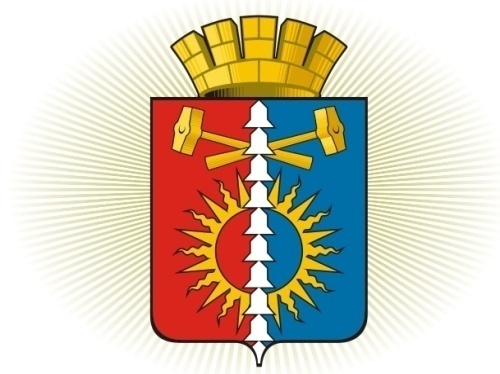 ДУМА ГОРОДСКОГО ОКРУГА ВЕРХНИЙ ТАГИЛШЕСТОЙ СОЗЫВ	Р Е Ш Е Н И Е	  двадцать седьмое заседание14.12.2018г. № 27/1город Верхний ТагилО  бюджете городского  округа   Верхний  Тагил  на  2019 год и плановый период 2020 и 2021 годовВ  соответствии  с Бюджетным кодексом  Российской Федерации, со статьей 8  Положения  о  бюджетном  процессе  в  городском округе   Верхний  Тагил, утвержденного решением Думы городского округа Верхний Тагил от 19.06.2014г. № 28/2 (ред. от 16.11.2017г.), руководствуясь Уставом городского округа Верхний Тагил, Дума  городского округа Верхний ТагилР Е Ш И Л А:1. Утвердить общий  объем  доходов   местного бюджета городского округа Верхний Тагил (далее - местный бюджет):1.1. на 2019 год  454 665,6 тысяч рублей,    в  том  числе  объем  межбюджетных трансфертов  из  областного бюджета  -   305 419,2 тысяч рублей;   1.2. на плановый период 2020 года  443 053,2 тысяч рублей, в том числе     объем  межбюджетных трансфертов  из  областного бюджета  -   286 039,7 тысяч рублей; 1.3. на плановый период  2021 года  462 379,7 тысяч рублей, в  том  числе  объем  межбюджетных трансфертов  из  областного бюджета  -   299 186,1 тысяч рублей.  2. Утвердить  общий  объем  расходов местного бюджета:2.1. на 2019год  460 872,8  тысяч рублей;2.2. на плановый период 2020 года 448 368,1  тысяч рублей;2.3. на плановый период 2021 года 467 037,5 тысяч рублей.3. Утвердить размер  дефицита  местного бюджета:3.1. на 2019 год  6 207,2 тысяч рублей;3.2. на 2020 год  5 314,9 тысяч рублей;3.3. на 2021 год  4 657,8 тысяч рублей;4. Установить на 2019-2021 годы нормативы распределения доходов, мобилизуемых на территории городского округа Верхний Тагил, нормативы по которым  не установлены законодательством Российской Федерации и Свердловской области (Приложение №1).5. Утвердить  свод  доходов  местного бюджета на 2019 год, сгруппированных  в соответствии  с  классификацией  доходов бюджетов Российской Федерации  (Приложение №2).6. Утвердить свод  доходов  местного бюджета на 2020 и 2021  годы, сгруппированных  в соответствии  с  классификацией  доходов бюджетов Российской Федерации  (Приложение №3).7. Утвердить перечень  главных  администраторов  доходов местного бюджета  (Приложение №4).8. В случае вступления в силу в 2019 году нормативных правовых актов Российской Федерации, Свердловской области и (или) органов местного самоуправления, которые повлекут изменения видов доходов и источников финансирования дефицита местного бюджета, администрирование которых осуществляется главными администраторами доходов местного бюджета и главными администраторами источников финансирования дефицита местного бюджета, Администрация городского округа Верхний Тагил в процессе исполнения настоящего решения уточняет наименования, коды видов доходов и источников финансирования дефицита местного бюджета с учетом указанных выше актов.9. Утвердить  Распределение бюджетных ассигнований по разделам, подразделам, целевым статьям (муниципальным программам и непрограммным направлениям деятельности), группам и подгруппам видов расходов классификации расходов бюджетов на 2019 год (Приложение №5).10. Утвердить  Распределение бюджетных ассигнований по разделам, подразделам, целевым статьям (муниципальным программам и непрограммным направлениям деятельности), группам и подгруппам видов расходов классификации расходов бюджетов на 2020 и 2021 годы  (Приложение №6).11. Утвердить ведомственную структуру расходов местного бюджета на 2019 год (Приложение №7).12. Утвердить ведомственную структуру расходов местного бюджета на 2020 и 2021 годы (Приложение №8).13. Установить общий  объем бюджетных  ассигнований в 2019 году,  направляемых на исполнение публичных нормативных обязательств городского округа Верхний Тагил –  42 427,7 тысяч рублей. 14. Установить общий  объем бюджетных  ассигнований в 2020 году,  направляемых на исполнение публичных нормативных обязательств городского округа Верхний Тагил –  42 417,4 тысяч рублей, в 2021 году – 42 479,1 тысяч рублей.15. Утвердить объем бюджетных ассигнований Дорожного фонда городского округа Верхний Тагил:15.1. на 2019 год  14 444,3 тысяч рублей;15.2. на плановый период 2020 года  10 096,3  тысяч рублей;15.3. на  плановый период 2021 года  13 700,0 тысяч рублей. 16. Установить  размер резервного фонда  Администрации городского округа Верхний Тагил  на 2019 год  в размере  150,0 тысяч рублей.17. Установить  размер резервного фонда  Администрации городского округа Верхний Тагил  на 2020 год  в размере 150,0 тысяч рублей, на 2021 год в размере – 150,0 тысяч рублей.18. Установить, что: 18.1.Субсидии  юридическим лицам (за исключением субсидий муниципальным учреждениям), индивидуальным предпринимателям, физическим лицам – производителям товаров, работ, услуг (далее – субсидии производителям товаров, работ, услуг)  предоставляются в случае, если ими соблюдены  условия получения соответствующих субсидий, предусмотренные решениями Думы городского округа Верхний Тагил и нормативными правовыми актами  городского округа Верхний Тагил, принимаемыми органами местного самоуправления  городского округа Верхний Тагил;18.2. Порядок предоставления из местного бюджета субсидий производителям товаров, работ, услуг устанавливается Администрацией городского округа Верхний Тагил.19. Установить на 2019 год  предельный  размер муниципального долга         34 800 тысяч рублей. 20. Установить на 2020 год  предельный  размер муниципального долга         34 900 тысяч рублей, на 2021 год  35 000 тысяч рублей. Разрешить Главе городского  округа Верхний  Тагил получать заемные средства в Министерстве Финансов Свердловской области на финансирование  расходов местного бюджета и погашение муниципального долга в период кассового разрыва.21. Установить верхний предел муниципального долга по состоянию на 01.01.2020 года 34 800 тысяч рублей.22. Установить верхний предел муниципального долга по состоянию на 01.01.2021 года 34 900 тысяч рублей, на 01.01.2022 года 35 000 тысяч рублей.23. Разрешить Главе городского округа Верхний Тагил получать заемные средства в кредитных организациях  для   нужд муниципального образования под гарантии городского округа Верхний Тагил.24. Утвердить свод источников внутреннего финансирования дефицита местного бюджета  на 2019 год (Приложение №9).25. Утвердить свод источников внутреннего финансирования дефицита местного бюджета  на 2020 и 2021  годы (Приложение №10).26. Утвердить перечень главных администраторов  источников внутреннего финансирования дефицита  местного бюджета (Приложение №11).27. Утвердить программу внутренних муниципальных заимствований  на 2019 год (Приложение №12).28. Утвердить программу внутренних муниципальных заимствований  на 2020 и 2021  годы (Приложение №13).29. Утвердить перечень муниципальных целевых программ, финансовое обеспечение которых планируется в 2019 году (Приложение №14).30. В ходе  исполнения местного бюджета показатели сводной  бюджетной росписи могут  быть изменены в соответствии с решениями начальника  Финансового отдела администрации городского округа Верхний Тагил без внесения в настоящее решение о бюджете:- в случае исполнения судебных актов, предусматривающих обращение взыскания на средства местного бюджета;- в случае использования (перераспределения) средств резервного фонда, а также средств, иным образом зарезервированных в составе утвержденных  бюджетных ассигнований, с указанием в решении о бюджете объема и направлений их использования;- в случае распределения (получения) субсидий, субвенций, иных межбюджетных трансфертов и безвозмездных поступлений от физических и юридических лиц, имеющих целевое назначение, сверх объемов, утвержденных решением о бюджете, а также в случае сокращения (возврата при отсутствии потребности) указанных средств;- в случае изменения типа муниципальных учреждений и организационно – правовой формы муниципальных унитарных предприятий;- в случае увеличения бюджетных ассигнований текущего финансового года на оплату заключенных муниципальных контрактов на поставку товаров, выполнение работ, оказание услуг, подлежавших в соответствии с условиями этих муниципальных контрактов оплате в отчетном финансовом году, в объеме, не превышающем остатка не использованных на начало текущего финансового года бюджетных ассигнований  на исполнение указанных муниципальных контрактов в соответствии с требованиями, установленными Бюджетным кодексом;- в случае увеличения бюджетных ассигнований по отдельным разделам, подразделам, целевым статьям и видам расходов бюджета за счет экономии по использованию в текущем финансовом году бюджетных ассигнований на оказание муниципальных услуг - в пределах общего объема бюджетных ассигнований, предусмотренных главному распорядителю бюджетных средств в текущем финансовом году на оказание муниципальных услуг при условии, что увеличение бюджетных ассигнований по соответствующему виду расходов не превышает 10 процентов;При изменении показателей сводной бюджетной росписи по расходам, утвержденным в соответствии с ведомственной структурой расходов, уменьшение бюджетных ассигнований, предусмотренных на исполнение публичных нормативных обязательств и обслуживание муниципального долга, для увеличения иных бюджетных ассигнований без внесения изменений в решение о бюджете не допускается.31. Не принимать к оплате обязательства, вытекающие из договоров, исполнение которых осуществляется за счет средств местного бюджета, сверх утвержденных лимитов бюджетных обязательств.      32. Настоящее Решение вступает в силу после его официального опубликования.      33.  Опубликовать настоящее Решение в газете «Местные ведомости» и разместить на официальном сайте городского округа Верхний Тагил www.go-vtagil.ru.      34. Контроль за исполнением настоящего Решения возложить на заместителя главы администрации по экономическим вопросам (Поджарову Н.Е.).Приложение  №1к Решению Думы городского округа Верхний  Тагил        от 14.12.2018г. №27/1Нормативы распределения доходов, мобилизуемых на территории городского округа Верхний Тагил, нормативы по которым  не установлены законодательством Российской Федерации и Свердловской областиПриложение № 2к Решению Думы городского округа Верхний  Тагил                                                                                                                                              от 14.12.2018. №27/1                                   Свод  доходов  местного бюджета на 2019 год, сгруппированных  в соответствии  с  классификацией  доходов бюджетов Российской ФедерацииПриложение  № 3к Решению Думы городского округа Верхний  Тагил  от 14.12.2018 года №27/1  Свод  доходов  местного бюджета на 2020 и 2021 годы, сгруппированных  в соответствии  с  классификацией  доходов бюджетов Российской ФедерацииПриложение  № 4к Решению Думы городского округа Верхний  Тагил                                                                                             от  14.12.2018г. № 27/1      Переченьглавных администраторов доходов  местного бюджетагородского округа Верхний  Тагил <1*> Примечание. В части доходов, подлежащих зачислению в местный  бюджет городского округаПриложение № 9к Решению Думы городского округа Верхний  Тагилот  14.12.2018г. № 27/1Свод источников внутреннего финансирования дефицита местного бюджета на 2019 годПриложение № 10к Решению Думы городского округа Верхний  Тагилот  14.12.2018г. № 27/1Свод источников внутреннего финансирования дефицита местного бюджета на 2020 и 2021 годыПриложение  № 11 к Решению Думы городского округа Верхний  Тагилот 14.12.2018г.№27/1.   Переченьглавных администраторов  источников внутреннего финансирования дефицита местного бюджетаПриложение № 12 к Решению Думы городского округа Верхний  Тагил  от  14.12.2018г. №27/1Программа внутренних муниципальных заимствований на 2019 годПриложение № 13 к Решению Думы городского округа Верхний  Тагил  от  14.12.2018г. №27/1Программа внутренних муниципальных заимствований на 2020 и  2021 годы   Верно   ведущий специалист Думы   городского округа Верхний Тагил                                                                   О.Г.МезенинаНомер строкиНаименование доходовНорматив зачисления в местный бюджет123Задолженность и перерасчеты по отмененным налогам, сборам и иным обязательным платежам-Прочие местные налоги и сборы, мобилизуемые на территориях городских округов100Доходы от оказания  платных услуг  и компенсации затрат государства  -Прочие доходы от компенсации затрат бюджетов городских округов100Прочие неналоговые доходы-Невыясненные поступления, зачисляемые в бюджеты  городских округов100Прочие неналоговые доходы бюджетов городских округов100Безвозмездные поступления-Безвозмездные поступления от других бюджетов бюджетной системы Российской Федерации100Прочие безвозмездные перечисления-Прочие безвозмездные перечисления в бюджеты городских округов100Перечисления для  осуществления возврата (зачета) излишне уплаченных или излишне взысканных налогов, сборов и иных платежей,  а  также  сумм  процентов за несвоевременное осуществление такого возврата  и процентов, начисленных на излишне взысканные суммы-Перечисления из бюджетов городских округов (в бюджеты городских округов) для  осуществления возврата (зачета) излишне уплаченных или излишне взысканных налогов, сборов и иных платежей,  а  также  сумм  процентов за несвоевременное осуществление такого возврата  и процентов, начисленных на излишне взысканные суммы100Доходы бюджетов бюджетной системы Российской Федерации от возврата бюджетами бюджетной системы Российской Федерации и организациями остатков субсидий, субвенций и иных межбюджетных трансфертов, имеющих целевое назначение, прошлых лет  -Доходы бюджетов городских округов от возврата бюджетными учреждениями остатков субсидий прошлых лет100Возврат остатков субсидий, субвенций и иных межбюджетных трансфертов, имеющих целевое назначение, прошлых лет-Возврат остатков субсидий  и субвенций из бюджетов городских округов100Номер  строкиКодНаименование кода поступлений в бюджет, группы, подгруппы, статьи, подстатьи, элемента, группы подвида, аналитической группы подвида доходовСумма(руб.)1234000 1 00 00000 00 0000 000Налоговые и неналоговые доходы149 246 354000 1 01 00000 00 0000 000Налоги на прибыль, доходы106 543 000182 1 01 02000 01 0000 110Налог на доходы  физических  лиц106 543 000182 1 01 02010 01 0000 110Налог на доходы физических лиц, источником которых является налоговый агент, за исключением доходов, в отношении которых исчисление и уплата налога осуществляются в соответствии со статьями 227, 2271 и 228 Налогового кодекса Российской Федерации104 343 000182 1 01 02020 01 0000 110Налог  на доходы физических лиц с доходов, полученных от осуществления деятельности физическими лицами, зарегистрированными в качестве индивидуальных предпринимателей, нотариусов, занимающихся частной практикой, адвокатов, учредивших адвокатские документы и других лиц, занимающихся частной практикой в соответствии со статьей 227 Налогового кодекса Российской Федерации 800 000182 1 01 02030 01 0000 110Налог на доходы физических лиц с доходов, полученных физическими лицами  в соответствии со статьей 228 Налогового кодекса Российской Федерации 300 000182 1 01 02040 01 0000 110Налог на доходы физических лиц в виде фиксированных авансовых платежей с доходов, полученных физическими лицами, являющимися иностранными гражданами, осуществляющими трудовую деятельность по найму у физических лиц на основании патента в соответствии со статьей 2271 Налогового кодекса Российской Федерации  1 100 000000 1 03 00000 00 0000 000Налоги на товары (работы, услуги), реализуемые на территории Российской Федерации10 273 000100 1 03 02230 01 0000 110Доходы от уплаты акцизов на дизельное топливо, подлежащие распределению между бюджетами субъектов Российской Федерации и местными бюджетами с учетом установленных дифференцированных норматив отчислений в местные бюджеты3 811 200100 1 03 02240 01 0000 110Доходы от уплаты акцизов на моторные масла для дизельных и (или) карбюраторных (инжекторных) двигателей, подлежащие распределению между бюджетами субъектов Российской Федерации и местными бюджетами с учетом установленных дифференцированных норматив отчислений в местные бюджеты30 820100 1 03 02250 01 0000 110Доходы от уплаты акцизов на автомобильный бензин, подлежащие распределению между бюджетами субъектов Российской Федерации и местными бюджетами с учетом установленных дифференцированных норматив отчислений в местные бюджеты6 430 980100 1 03 02260 01 0000 110Доходы от уплаты акцизов на прямогонный бензин, подлежащие распределению между бюджетами субъектов Российской Федерации и местными бюджетами с учетом установленных дифференцированных норматив отчислений в местные бюджеты0000 1 05 00000 00 0000 000Налоги   на  совокупный  доход7 504 000182 1 05 01000 00 0000 110Налог, взимаемый в связи с применением упрощенной системы налогообложения3 553 000182 1 05 01010 01 0000 110Налог, взимаемый с налогоплательщиков, выбравших в качестве объекта налогообложения доходы696 000182 1 05 01011 01 0000 110Налог, взимаемый с налогоплательщиков, выбравших в качестве объекта налогообложения доходы696 000182 1 05 01012 01 0000 110Налог, взимаемый с налогоплательщиков, выбравших в качестве объекта налогообложения доходы (за налоговые периоды, истекшие до 1 января 2011 года)0182 1 05 01020 01 0000 110Налог, взимаемый с налогоплательщиков, выбравших в качестве объекта налогообложения доходы, уменьшенные на величину расходов 2 857 000182 1 05 01021 01 0000 110Налог, взимаемый с налогоплательщиков, выбравших в качестве объекта налогообложения доходы, уменьшенные на величину расходов (в том числе минимальный налог, зачисляемый в бюджеты субъектов Российской Федерации)2 857 000182 1 05 01022 01 0000 110Налог, взимаемый с налогоплательщиков, выбравших в качестве объекта налогообложения доходы, уменьшенные на величину расходов (за налоговые периоды, истекшие до 1 января 2011 года)0182 1 05 01050 01 0000 110Минимальный налог, зачисляемый в бюджеты субъектов Российской Федерации (за налоговые периоды, истекшие до 1 января 2016 года)0182 1 05 02000 02 0000 110 Единый налог на вмененный доход для отдельных видов деятельности3 558 000182 1 05 02010 02 0000 110Единый  налог на  вмененный  доход  для  отдельных видов  деятельности3 558 000182 1 05 02020 02 0000 110Единый налог на вмененный доход для отдельных видов деятельности (за налоговые периоды, истекшие до 1 января 2011 года)0182 1 05 03000 01 0000 110 Единый сельскохозяйственный налог0182 10 5 03010 01 0000 110 Единый сельскохозяйственный налог0182 1 05 03020 01 0000 110Единый сельскохозяйственный налог (за налоговые периоды, истекшие до 1 января 2011 года)0182 1 05 04000 02 0000 110 Налог, взимаемый в связи с применением патентной системы налогообложения393 000182 1 05 04010 02 0000 110 Налог, взимаемый в связи с применением патентной системы налогообложения, зачисляемый в бюджеты городских округов393 000000 1 06 00000 00 0000 000Налоги  на имущество8 307 000182 1 06 01000 00 0000 000Налог на  имущество  физических лиц2 808 000182 1 06 01020 04 0000 110Налог на  имущество физических  лиц, взимаемый по  ставкам, применяемым к  объектам налогообложения, расположенным в  границах городских  округов2 808 000182 1 06 06000 00 0000 110Земельный  налог5 499 000182 1 06 06030 00 0000 110Земельный налог с организаций3 739 000182 1 06 06032 04 0000 110Земельный налог с организаций, обладающих земельным участком, расположенным в границах городских округов3 739 000182 1 06 06040 00 0000 110Земельный налог с физических лиц1 760 000182 1 06 06042 04 0000 110Земельный налог с физических лиц, обладающих земельным участком, расположенным в границах городских округов1 760 000000 1 08 00000 01 0000 110Государственная  пошлина1 707 000182 1 08 03000 01 0000 110Государственная  пошлина  по  делам,  рассматриваемым  в  судах  общей  юрисдикции,  мировыми  судьями1 699 000182 1 08 03010 01 0000 110Государственная  пошлина  по  делам,  рассматриваемым  в  судах  общей  юрисдикции,  мировыми  судьями (за  исключением      Верховного  Суда  Российской  Федерации)1 699 000901 1 08 07150 01 1000 110 Государственная пошлина  за выдачу разрешения на установку рекламной конструкции0901 1 08 07173 01 1000 110Государственная пошлина за выдачу органом местного самоуправления городского округа специального разрешения на движение по автомобильным дорогам транспортных средств, осуществляющих перевозки опасных, тяжеловесных и (или) крупногабаритных грузов, зачисляемая в бюджеты городских округов8 000000 1 11 00000 00 0000 000Доходы  от  использования имущества, находящегося в государственной и муниципальной собственности 12 195 354000 1 11 05000 00 0000 120Доходы, получаемые в виде  арендной либо иной платы за передачу в  возмездное пользование государственного  и муниципального  имущества (за исключением имущества автономных учреждений, а также имущества государственных и муниципальных унитарных учреждений, в том числе казенных)  12 195 354000 1 11 05012 00 0000 120Доходы, получаемые в  виде арендной  платы за  земельные участки, государственная собственность на которые не разграничена и которые расположены в границах городских округов, а также средства  от продажи права  на  заключение  договоров  аренды указанных земельных участков 9 597 000901 1 11 05012 04 0000 120Доходы, получаемые в  виде арендной  платы за  земельные участки, государственная собственность на которые не разграничена и которые расположены в границах городских округов, а также средства  от продажи права  на  заключение  договоров  аренды указанных земельных участков 9 597 000000 1 11 05020 00 0000 120Доходы, получаемые в виде арендной платы, а также средства от продажи права на заключение договоров аренды за земли, находящиеся в собственности городских округов (за исключением земельных  участков муниципальных бюджетных и автономных учреждений)235 000901 1 11 05024 04 0000 120Доходы, получаемые в виде арендной платы, а также средства от продажи права на заключение договоров аренды за земли, находящиеся в собственности городских округов (за исключением земельных  участков муниципальных бюджетных и автономных учреждений)235 000000 1 11 05034 00 0000 120Доходы от сдачи в аренду имущества, находящегося в оперативном управлении органов управления городских округов и созданных ими учреждений (за исключением имущества муниципальных бюджетных и автономных учреждений)17 354906 1 11 05034 04 0000 120Доходы от сдачи в аренду имущества, находящегося в оперативном управлении органов управления городских округов и созданных ими учреждений (за исключением имущества муниципальных бюджетных и автономных учреждений)17 354000 1 11 05070 00 0000 120Доходы от сдачи в аренду имущества, составляющего государственную (муниципальную) казну (за исключением земельных участков)2 346 000901 1 11 05074 04 0000 120Доходы от сдачи в аренду имущества, составляющего казну городских округов (за исключением земельных участков)2 346 000901 1 11 05074 04 0003 120Доходы от сдачи в аренду имущества, составляющего казну городских округов (за исключением земельных участков) (доходы от сдачи в аренду объектов нежилого фонда городских округов, находящихся  в казне городских округов и не являющихся памятникам истории, культуры и градостроительства) 1 352 000901 1 11 05074 04 0004 120Доходы от сдачи в аренду имущества, составляющего казну городских округов (за исключением земельных участков) (плата за пользование жилыми помещениями (плата за наём) муниципального жилого фонда, находящегося в казне городских округов) 938 000901 1 11 05074 04 0008 120Доходы от сдачи в аренду имущества, составляющего казну городских округов (за исключением земельных участков) (доходы по договорам  на установку и эксплуатацию рекламной конструкции на недвижимом имуществе, находящемся в казне городских округов) 56 000901 1 11 05074 04 0009 120Доходы от сдачи в аренду имущества, составляющего казну городских округов (за исключением земельных участков) (прочие доходы от сдачи в аренду имущества, находящегося в казне городских округов)0000 1 11 07000 00 0000 120Платежи от государственных и муниципальных унитарных предприятий00000 1 11 07010 00 0000 120Доходы от перечисления части прибыли, государственных и муниципальных унитарных предприятий,  остающейся  после уплаты налогов и иных обязательных платежей 0901 1 11 07014 04 0000 120Доходы от перечисления части прибыли, остающейся  после уплаты налогов и иных обязательных платежей муниципальных унитарных предприятий, созданных городскими округами.0000 1 12 00000 00 0000 000Платежи при пользовании природными ресурсами  1 210 000048 1 12 01010 01 0000 120Плата за выбросы загрязняющих веществ в атмосферный воздух стационарными объектами241 000048 1 12 01030 01 0000 120Плата за сбросы загрязняющих веществ в водные объекты611 000048 1 12 01041 01 0000 120Плата за размещение отходов производства 358 000048 1 12 01042 01 0000 120Плата за размещение твердых коммунальных отходов0000 1 13 00000 00 0000 000Доходы  от  оказания платных  услуг и компенсации  затрат  государства 747 000000 1 13 01994 04 0000 130Прочие доходы от оказания платных услуг (работ) получателями средств бюджетов городских округов0000 1 13 02994 04 0000 130Прочие доходы от компенсации затрат бюджетов городских округов747 000000 1 13 02994 04 0005 130Прочие доходы от компенсации затрат бюджетов городских округов (прочие доходы от компенсации затрат бюджетов городских округов (в части осуществления расходов по организации  питания сотрудников в дошкольных образовательных учреждениях)) 747 000906 1 13 02994 04 0005 130Прочие доходы от компенсации затрат бюджетов городских округов (прочие доходы от компенсации затрат бюджетов городских округов (в части осуществления расходов по организации  питания сотрудников в дошкольных образовательных учреждениях)) 747 000000 1 14 00000 00 0000 000Доходы от продажи материальных и  нематериальных  активов 622 000000 1 14 02000 00 0000 000Доходы  от  реализации имущества,  находящегося   в  государственной  и  муниципальной  собственности (за исключением имущества автономных учреждений, а также имущества государственных и муниципальных унитарных предприятий, в том числе казенных)466 000901 1 14 02040 04 0000 410Доходы  от  реализации    имущества,  находящегося  в  собственности  городских  округов (за  исключением имущества муниципальных бюджетных и  автономных учреждений, а  также имущества муниципальных унитарных предприятий, в том числе казенных) в  части  реализации основных  средств   по  указанному  имуществу466 000901 1 14 02043 04 0000 410Доходы от  реализации  иного  имущества, находящегося  в  собственности городских  округов (за  исключением имущества муниципальных  бюджетных и автономных учреждений, а также имущества муниципальных унитарных предприятий, в том числе казенных) в  части  реализации  основных  средств  по  указанному  имуществу466 000000 1 14 06000 00 0000 430Доходы от продажи земельных участков, находящихся в государственной и муниципальной собственности (за исключением земельных участков бюджетных и автономных учреждений)156 000901 1 14 06010 00 0000 430Доходы от продажи земельных участков, государственная собственность на которые не разграничена  156 000901 1 14 06012 04 0000 430Доходы от продажи земельных участков, государственная собственность на которые не разграничена и которые расположены в границах городских округов156 000000 1 14 06020 00 0000 430Доходы от продажи земельных участков государственная собственность на которые разграничена (за исключением земельных участков автономных учреждений)   0901 1 14 06020 00 0000 430Доходы от продажи земельных участков государственная собственность на которые разграничена (за исключением земельных участков автономных учреждений)   0901 1 14 06024 04 0000 430Доходы от продажи земельных участков, находящихся в собственности городских округов (за исключением земельных участков муниципальных автономных учреждений)0000 1 16 00000 00 0000 000Штрафы,  санкции, возмещение  ущерба138 000182 1 16 03000 00 0000 140Денежные  взыскания  (штрафы)  за  нарушение  законодательства о налогах  и  сборах 2 000182 1 16 03010 01 0000 140Денежные  взыскания   (штрафы)  за  нарушение  законодательства  о  налогах и  сборах,  предусмотренные  статьями  116,118, статьей 119.1,  пунктами  1 и 2   статьи   120, статьями  125,126,128,129,129.1,132, 133,134,135,135.1   Налогового  кодекса  Российской Федерации 0182 1 16 03030 01 0000 140Денежные  взыскания  (штрафы) за  административные правонарушения  в  области  налогов  и  сборов,  предусмотренные  Кодексом Российской  Федерации  об  административных  правонарушениях 2 000182 1 16 06000 01 0000 140Денежные взыскания  (штрафы) за  нарушение  законодательства о  применении   контрольно-кассовой  техники  при осуществлении  наличных  денежных  расчетов и  (или) расчетов  с  использованием  платежных  карт0000 1 16 32000 00 0000 140  Денежные взыскания, налагаемые в возмещение ущерба, причиненного в результате незаконно или целевого  использования   бюджетных средств25 000901 1 16 32000 04 0000 140Денежные взыскания, налагаемые в возмещение ущерба, причиненного в результате незаконного или нецелевого  использования   бюджетных средств (в части бюджетов городских округов)25 000000 1 16 33040 00 0000 140Денежные взыскания (штрафы) за нарушение законодательства Российской Федерации о контрактной системе в сфере закупок товаров, работ, услуг для обеспечения государственных и муниципальных нужд0000 1 16 51020 00 0000 140Денежные взыскания (штрафы), установленные законами субъектов Российской Федерации за несоблюдение муниципальных правовых актов111 000901 1 16 51020 02 0000 140Денежные взыскания (штрафы), установленные законами субъектов Российской Федерации за несоблюдение муниципальных правовых актов, зачисляемые в бюджеты городских округов111 000000 1 16 90000 00 0000 140Прочие  поступления  от  денежных  взысканий  (штрафов)  и  иных  сумм  в  возмещение  ущерба.0000 1 17 00000 00 0000 000Прочие неналоговые доходы0000 1 17 01040 04 0000 180Невыясненные поступления, зачисляемые в бюджеты городских округов0000 1 17 05040 04 0000 180Прочие неналоговые доходы бюджетов городских округов0000 2 00 00000 00 0000 000Безвозмездные  поступления305 419 200000 2 02 00000 00 0000 000Безвозмездные  поступления от  других бюджетов бюджетной  системы Российской  Федерации305 419 200000 2 02 15001 00 0000 150 Дотация  бюджетам субъектов Российской Федерации и муниципальных образований 1 277 000000 2 02 15001 04 0000 150Дотация  на выравнивание   бюджетной  обеспеченности1 277 000919 2 02 15001 04 0000 150Дотация  бюджетам городских округов  на выравнивание  бюджетной  обеспеченности1 277 000000 2 02 20000 00 0000 150Субсидии бюджетам бюджетной системы Российской Федерации  (межбюджетные субсидии) 117 326 900000 2 02 25497 04 0000 150Субсидии бюджетам городских округов на реализацию мероприятий по обеспечению жильем молодых семей0901 2 02 25497 04 0000 150Субсидии бюджетам городских округов на реализацию мероприятий по обеспечению жильем молодых семей0000 2 02 29999 00 0000 150Прочие субсидии117 326 900000 2 02 29999 04 0000 150Прочие субсидии бюджетам городских округов117 326 900901 2 02 29999 04 0000 150Прочие субсидии бюджетам городских округов114 010 000906 2 02 29999 04 0000150Прочие субсидии бюджетам городских округов3 316 900000 2 02 30000 00 0000 150Субвенции бюджетам бюджетной системы Российской Федерации 186 815 300000 2 02 30022 00 0000 150Субвенции бюджетам муниципальных образований на предоставление гражданам субсидий на оплату жилого помещения и коммунальных услуг9 286 0000901 2 02 30022 04 0000 150Субвенции бюджетам городских округов на предоставление гражданам субсидий на оплату жилого помещения и коммунальных услуг9 286 000000 2 02 30024 00 0000 150Субвенции    местным    бюджетам     на    выполнение   передаваемых    полномочий субъектов Российской Федерации28 667 000901 2 02 30024 04 0000 150Субвенции бюджетам городских округов на выполнение передаваемых полномочий субъектов Российской Федерации28 250 100906 2 02 30024 04 0000 150Субвенции бюджетам городских округов на выполнение передаваемых полномочий субъектов Российской Федерации416 900000 2 02 35118 00 0000 150 Субвенции бюджетам на осуществление первичного воинского учета на территориях, где отсутствуют военные комиссариаты 492 500901 2 02 35118 04 0000 150Субвенции бюджетам городских округов на осуществление первичного  воинского  учета на  территориях, где отсутствуют  военные  комиссариаты492 500000 2 02 35120 00 0000 150Субвенции бюджетам на осуществление полномочий по составлению (изменению) списков кандидатов в присяжные заседатели федеральных судов общей юрисдикции в Российской Федерации 800901 2 02 35120 04 0000 150Субвенции бюджетам городских округов на осуществление полномочий по составлению (изменению) списков кандидатов в присяжные заседатели федеральных судов общей юрисдикции в Российской Федерации 800000 2 02 35250 00 0000 150Субвенции бюджетам на оплату жилищно-коммунальных услуг отдельным категориям граждан12 529 000901 2 02 35250 04 0000 150Субвенции бюджетам городских округов на оплату жилищно-коммунальных услуг отдельным категориях граждан12 529 000000 2 02 35462 04 0000 150Субвенции бюджетам городских округов на компенсацию отдельным категориям граждан оплаты взноса на капитальный ремонт общего имущества в многоквартирном доме0901 2 02 35462 04 0000 150Субвенции бюджетам городских округов на компенсацию отдельным категориям граждан оплаты взноса на капитальный ремонт общего имущества в многоквартирном доме0000 2 02 39999 00 0000 150Прочие  субвенции135 840 000906 2 02 39999 04 0000 150 Прочие  субвенции бюджетам  городских округов135 840 000000 2 02 40000 00 0000 150Иные межбюджетные трансферты0000 2 02 49999 00 0000 150Прочие  межбюджетные трансферты, передаваемые бюджетам0000 2 02 49999 04 0000 150Прочие  межбюджетные трансферты, передаваемые  бюджетам  городских  округов0000 2 07 00000 00 0000 000Прочие безвозмездные поступления 0000 2 07 04000 04 0000 150Прочие безвозмездные поступления в бюджеты городских округов0000 2 07 04010 04 0000 150Безвозмездные поступления от физических и юридических лиц на финансовое обеспечение дорожной деятельности, в том числе добровольных пожертвований, в отношении автомобильных дорог общего пользования местного значения городских округов0000 2 07 04050 04 0000 150Прочие безвозмездные поступления в бюджеты городских округов0000 2 18 00000 00 0000 000Доходы бюджетов бюджетной системы Российской Федерации  от возврата остатков субсидий, субвенций и иных межбюджетных трансфертов, имеющих целевое назначение, прошлых лет 0000 2 18 00000 04 0000 150Доходы бюджетов городских округов от возврата бюджетами бюджетной системы Российской Федерации остатков субсидий, субвенций и иных межбюджетных трансфертов, имеющих целевое назначение, прошлых лет, а также от возврата организациями остатков субсидий прошлых лет0000 2 18 04000 04 0000 150Доходы бюджетов городских округов от возврата организациями остатков субсидий прошлых лет0000 2 18 04010 04 0000 150 Доходы бюджетов городских округов от возврата бюджетными учреждениями остатков субсидий прошлых лет0000 2 19 00000 00 0000 000Возврат остатков субсидий, субвенций и иных межбюджетных трансфертов, имеющих целевое назначение, прошлых лет0000 2 19 00000 04 0000 150Возврат остатков субсидий, субвенций и иных межбюджетных трансфертов, имеющих целевое назначение, прошлых лет из бюджетов городских округов0000 2 19 60010 04 0000 150Возврат прочих остатков субсидий, субвенций и иных межбюджетных трансфертов, имеющих целевое назначение, прошлых лет из бюджетов городских округов0ИТОГО  ДОХОДОВ	454 665 554Номер  строкиКодНаименование кода поступлений в бюджет, группы, подгруппы, статьи, подстатьи, элемента, группы подвида, аналитической группы подвида доходовСуммаСуммаНомер  строкиКодНаименование кода поступлений в бюджет, группы, подгруппы, статьи, подстатьи, элемента, группы подвида, аналитической группы подвида доходовна 2020г.(руб.)на 2021 г.(руб.)12345000 1 00 00000 00 0000 000Налоговые и неналоговые доходы157 013 454163 193 554000 1 01 00000 00 0000 000Налоги на прибыль, доходы114 679 000120 338 000182 1 01 02000 01 0000 110Налог на доходы  физических  лиц114 679 000120 338 000182 1 01 02010 01 0000 110Налог на доходы физических лиц, источником которых является налоговый агент, за исключением доходов, в отношении которых исчисление и уплата налога осуществляются в соответствии со статьями 227, 2271 и 228 Налогового кодекса Российской Федерации112 229 000117 688 000182 1 01 02020 01 0000 110Налог  на доходы физических лиц с доходов, полученных от осуществления деятельности физическими лицами, зарегистрированными в качестве индивидуальных предпринимателей, нотариусов, занимающихся частной практикой, адвокатов, учредивших адвокатские документы и других лиц, занимающихся частной практикой в соответствии со статьей 227 Налогового Кодекса Российской Федерации 900 000950 000182 1 01 02030 01 0000 110Налог на доходы физических лиц с доходов, полученных физическими лицами  в соответствии со статьей 228 Налогового Кодекса Российской Федерации 350 000400 000182 1 01 02040 01 0000 110Налог на доходы физических лиц в виде фиксированных авансовых платежей с доходов, полученных физическими лицами, являющимися иностранными гражданами, осуществляющими трудовую деятельность по найму у физических лиц на основании патента в соответствии со статьей 2271 Налогового Кодекса Российской Федерации  1 200 0001 300 000000 1 03 00000 00 0000 000Налоги на товары (работы, услуги), реализуемые на территории Российской Федерации10 273 00010 273 000100 1 03 02230 01 0000 110Доходы от уплаты акцизов на дизельное топливо, подлежащие распределению между бюджетами субъектов Российской Федерации и местными бюджетами с учетом установленных дифференцированных норматив отчислений в местные бюджеты3 811 2003 811 200100 1 03 02240 01 0000 110Доходы от уплаты акцизов на моторные масла для дизельных и (или) карбюраторных (инжекторных) двигателей, подлежащие распределению между бюджетами субъектов Российской Федерации и местными бюджетами с учетом установленных дифференцированных норматив отчислений в местные бюджеты30 82030 820100 1 03 02250 01 0000 110Доходы от уплаты акцизов на автомобильный бензин, подлежащие распределению между бюджетами субъектов Российской Федерации и местными бюджетами с учетом установленных дифференцированных норматив отчислений в местные бюджеты6 430 9806 430 980100 1 03 02260 01 0000 110Доходы от уплаты акцизов на прямогонный бензин, подлежащие распределению между бюджетами субъектов Российской Федерации и местными бюджетами с учетом установленных дифференцированных норматив отчислений в местные бюджеты00000 1 05 00000 00 0000 000Налоги   на  совокупный  доход7 311 0007 160 000182 1 05 01000 00 0000 110Налог, взимаемый в связи с применением упрощенной системы налогообложения3 706 0003 865 000182 1 05 01010 01 0000 110Налог, взимаемый с налогоплательщиков, выбравших в качестве объекта налогообложения доходы726 000757 000182 1 05 01011 01 0000 110Налог, взимаемый с налогоплательщиков, выбравших в качестве объекта налогообложения доходы726 000757 000182 1 05 01012 01 0000 110Налог, взимаемый с налогоплательщиков, выбравших в качестве объекта налогообложения доходы (за налоговые периоды, истекшие до 1 января 2011 года)00182 1 05 01020 01 0000 110Налог, взимаемый с налогоплательщиков, выбравших в качестве объекта налогообложения доходы, уменьшенные на величину расходов 2 980 0003 108 000182 1 05 01021 01 0000 110Налог, взимаемый с налогоплательщиков, выбравших в качестве объекта налогообложения доходы, уменьшенные на величину расходов (в том числе минимальный налог, зачисляемый в бюджеты субъектов Российской Федерации)2 980 0003 108 000182 1 05 01022 01 0000 110Налог, взимаемый с налогоплательщиков, выбравших в качестве объекта налогообложения доходы, уменьшенные на величину расходов (за налоговые периоды, истекшие до 1 января 2011 года)00182 1 05 01050 01 0000 110Минимальный налог, зачисляемый в бюджеты субъектов Российской Федерации (за налоговые периоды, истекшие до 1 января 2011 года)00182 1 05 02000 02 0000 110 Единый налог на вмененный доход для отдельных видов деятельности3 202 0002 882 000182 1 05 02010 02 0000 110Единый  налог на  вмененный  доход  для  отдельных видов  деятельности3 202 0002 882 000182 1 05 02020 02 0000 110Единый налог на вмененный доход для отдельных видов деятельности (за налоговые периоды, истекшие до 1 января 2011 года)00182 1 05 03000 01 0000 110 Единый сельскохозяйственный налог00182 10 5 03010 01 0000 110 Единый сельскохозяйственный налог00182 1 05 03020 01 0000 110Единый сельскохозяйственный налог (за налоговые периоды, истекшие до 1 января 2011 года)00182 1 05 04000 02 0000 110 Налог, взимаемый в связи с применением патентной системы налогообложения403 000413 000182 1 05 04010 02 0000 110 Налог, взимаемый в связи с применением патентной системы налогообложения, зачисляемый в бюджеты городских округов403 000413 000000 1 06 00000 00 0000 000Налоги  на имущество8 318 0008 400 000182 1 06 01000 00 0000 000Налог на  имущество  физических лиц2 819 0002 901 000182 1 06 01020 04 0000 110Налог на  имущество физических  лиц, взимаемый по  ставкам, применяемым к  объектам налогообложения, расположенным в  границах городских  округов2 819 0002 901 000182 1 06 06000 00 0000 110Земельный  налог5 499 0005 499 000182 1 06 06030 00 0000 110Земельный  налог, взимаемый по ставкам, установленным  в соответствии  с подпунктом 1 пункта 1  статьи 394 Налогового кодекса Российской  Федерации3 739 0003 739 000182 1 06 06032 04 0000 110Земельный  налог, взимаемый по ставкам, установленным в соответствии с  подпунктом 1 пункта 1 статьи 394 Налогового кодекса Российской Федерации и  применяемым  к объектам  налогообложения, расположенным в границах городских округов3 739 0003 739 000182 1 06 06040 00 0000 110Земельный  налог, взимаемый по ставкам, установленным в соответствии с  подпунктом 2 пункта 1  статьи 394 Налогового кодекса Российской Федерации1 760 0001 760 000182 1 06 06042 04 0000 110Земельный  налог, взимаемый по ставкам, установленным в соответствии с  подпунктом 2 пункта 1  статьи 394 Налогового кодекса Российской Федерации и  применяемым к  объектам налогообложения, расположенным  в  границах  городских округов 1 760 0001 760 000000 1 08 00000 01 0000 110Государственная  пошлина1 765 0001 830 000182 1 08 03000 01 0000 110Государственная  пошлина  по  делам,  рассматриваемым  в  судах  общей  юрисдикции,  мировыми  судьями1 757 0001 822 000182 1 08 03010 01 0000 110Государственная  пошлина  по  делам,  рассматриваемым  в  судах  общей  юрисдикции,  мировыми  судьями (за  исключением      Верховного  Суда  Российской  Федерации)1 757 0001 822 000901 1 08 07150 01 1000 110 Государственная пошлина  за выдачу разрешения на установку рекламной конструкции00901 1 08 07173 01 1000 110Государственная пошлина за выдачу органом местного самоуправления городского округа специального разрешения на движение по автомобильным дорогам транспортных средств, осуществляющих перевозки опасных, тяжеловесных и (или) крупногабаритных грузов, зачисляемая в бюджеты городских округов8 0008 000000 1 11 00000 00 0000 000Доходы  от  использования имущества, находящегося в государственной и муниципальной собственности 11 994 35412 466 354000 1 11 05000 00 0000 120Доходы, получаемые в виде  арендной либо иной платы за передачу в  возмездное пользование государственного  и муниципального  имущества (за исключением имущества автономных учреждений, а также имущества государственных и муниципальных унитарных учреждений, в том числе казенных)  11 994 35412 466 354000 1 11 05012 00 0000 120Доходы, получаемые в  виде арендной  платы за  земельные участки, государственная собственность на которые не разграничена и которые расположены в границах городских округов, а также средства  от продажи права  на  заключение  договоров  аренды указанных земельных участков 9 981 00010 380 000901 1 11 05012 04 0000 120Доходы, получаемые в  виде арендной  платы за  земельные участки, государственная собственность на которые не разграничена и которые расположены в границах городских округов, а также средства  от продажи права  на  заключение  договоров  аренды указанных земельных участков 9 981 00010 380 000000 1 11 05020 00 0000 120Доходы, получаемые в виде арендной платы, а также средства от продажи права на заключение договоров аренды за земли, находящиеся в собственности городских округов (за исключением земельных  участков муниципальных бюджетных и автономных учреждений)235 000244 000901 1 11 05024 04 0000 120Доходы, получаемые в виде арендной платы, а также средства от продажи права на заключение договоров аренды за земли, находящиеся в собственности городских округов (за исключением земельных  участков муниципальных бюджетных и автономных учреждений)235 000244 000000 1 11 05030 00 0000 120Доходы  от сдачи  в аренду имущества, находящегося в оперативном управлении  органов государственной власти, органов местного самоуправления, государственных внебюджетных  фондов и     созданных  ими учреждений (за исключением имущества бюджетных и  автономных учреждений)17 35417 354906 1 11 05034 04 0000 120Доходы  от сдачи  в аренду имущества, находящегося в оперативном управлении  органов управления городских  округов и  созданных  ими учреждений (за исключением имущества муниципальных бюджетных и  автономных учреждений) 17 35417 354000 1 11 05070 00 0000 120Доходы от сдачи в аренду имущества, составляющего государственную (муниципальную) казну (за исключением земельных участков)1 761 0001 825 000901 1 11 05074 04 0000 120Доходы от сдачи в аренду имущества, составляющего казну городских округов (за исключением земельных участков)1 761 0001 825 000901 1 11 05074 04 0003 120Доходы от сдачи в аренду имущества, составляющего казну городских округов (за исключением земельных участков) (доходы от сдачи в аренду объектов нежилого фонда городских округов, находящихся  в казне городских округов и не являющихся памятникам истории, культуры и градостроительства) 964 000999 000901 1 11 05074 04 0004 120Доходы от сдачи в аренду имущества, составляющего казну городских округов (за исключением земельных участков) (плата за пользование жилыми помещениями (плата за наём) муниципального жилого фонда, находящегося в казне городских округов) 700 000726 000901 1 11 05074 04 0008 120Доходы от сдачи в аренду имущества, составляющего казну городских округов (за исключением земельных участков) (доходы по договорам  на установку и эксплуатацию рекламной конструкции на недвижимом имуществе, находящемся в казне городских округов) 97 000100 000901 1 11 05074 04 0009 120Доходы от сдачи в аренду имущества, составляющего казну городских округов (за исключением земельных участков) (прочие доходы от сдачи в аренду имущества, находящегося в казне городских округов)00000 1 11 07000 00 0000 120Платежи от государственных и муниципальных унитарных предприятий000000 1 11 07010 00 0000 120Доходы от перечисления части прибыли, государственных и муниципальных унитарных предприятий,  остающейся  после уплаты налогов и иных обязательных платежей 00901 1 11 07014 04 0000 120Доходы от перечисления части прибыли, остающейся  после уплаты налогов и иных обязательных платежей муниципальных унитарных предприятий, созданных городскими округами.00000 1 12 00000 00 0000 000Платежи при пользовании природными ресурсами  1 258 0001 307 000048 1 12 01010 01 0000 120Плата за выбросы загрязняющих веществ в атмосферный воздух стационарными объектами250 000260 000048 1 12 01030 01 0000 120Плата за сбросы загрязняющих веществ в водные объекты635 000660 000048 1 12 01041 01 0000 120Плата за размещение отходов производства 373 000387 000048 1 12 01042 01 0000 120Плата за размещение твердых коммунальных отходов00000 1 13 00000 00 0000 000Доходы  от  оказания платных  услуг и компенсации  затрат  государства 747 000747 000000 1 13 01994 04 0000 130Прочие доходы от оказания платных услуг (работ) получателями средств бюджетов городских округов00000 1 13 02994 04 0000 130Прочие доходы от компенсации затрат бюджетов городских округов747 000747 000906 1 13 02994 04 0005 130Прочие доходы от компенсации затрат бюджетов городских округов (прочие доходы от компенсации затрат бюджетов городских округов (в части осуществления расходов по организации  питания сотрудников в дошкольных образовательных учреждениях)) 747 000747 000000 1 14 00000 00 0000 000Доходы от продажи материальных и  нематериальных  активов 526 000526 000000 1 14 02000 00 0000 000Доходы  от  реализации имущества,  находящегося   в  государственной  и  муниципальной  собственности (за исключением имущества автономных учреждений, а также имущества государственных и муниципальных унитарных предприятий, в том числе казенных)356 000356 000901 1 14 02040 04 0000 410Доходы  от  реализации    имущества,  находящегося  в  собственности  городских  округов (за  исключением имущества муниципальных бюджетных и  автономных учреждений, а  также имущества муниципальных унитарных предприятий, в том числе казенных) в  части  реализации основных  средств   по  указанному  имуществу356 000356 000901 1 14 02043 04 0000 410Доходы от  реализации  иного  имущества, находящегося  в  собственности городских  округов (за  исключением имущества муниципальных  бюджетных и автономных учреждений, а также имущества муниципальных унитарных предприятий, в том числе казенных) в  части  реализации  основных  средств  по  указанному  имуществу356 000356 000000 1 14 06000 00 0000 430Доходы от продажи земельных участков, находящихся в государственной и муниципальной собственности (за исключением земельных участков автономных учреждений) 170 000170 000901 1 14 06010 00 0000 430Доходы от продажи земельных участков, государственная собственность на которые не разграничена  170 000170 000901 1 14 06012 04 0000 430Доходы от продажи земельных участков, государственная собственность на которые не разграничена и которые расположены в границах городских округов170 000170 000000 1 14 06020 00 0000 430Доходы от продажи земельных участков государственная собственность на которые разграничена (за исключением земельных участков автономных учреждений)   00901 1 14 06020 00 0000 430Доходы от продажи земельных участков государственная собственность на которые разграничена (за исключением земельных участков автономных учреждений)   00901 1 14 06024 04 0000 430Доходы от продажи земельных участков, находящихся в собственности городских округов (за исключением земельных участков муниципальных автономных учреждений)00000 1 16 00000 00 0000 000Штрафы,  санкции, возмещение  ущерба142 100146 200004 1 16 33040 04 0000 140Денежные взыскания (штрафы) за нарушение законодательства Российской Федерации о размещении заказов на поставки товаров, выполнение работ, оказание услуг для нужд городских округов00161 1 16 33040 04 0000 140Денежные взыскания (штрафы) за нарушение законодательства РФ о размещении заказов на поставки товаров, выполнение работ, оказание услуг для нужд городских округов00182 1 16 03000 00 0000 140Денежные  взыскания  (штрафы)  за  нарушение  законодательства о налогах  и  сборах 182 1 16 03010 01 0000 140Денежные  взыскания   (штрафы)  за  нарушение  законодательства  о  налогах и  сборах,  предусмотренные  статьями  116,117,118,  пунктами  1 и 2   статьи   120, статьями  125,126,128,129,129.1,132, 133,134,135,135.1   Налогового  кодекса  Российской Федерации 00182 1 16 03030 01 0000 140Денежные  взыскания  (штрафы) за  административные правонарушения  в  области  налогов  и  сборов,  предусмотренные  Кодексом Российской  Федерации  об  административных  правонарушениях 2 1002 200182 1 16 06000 01 0000 140Денежные взыскания  (штрафы) за  нарушение  законодательства о  применении   контрольно-кассовой  техники  при осуществлении  наличных  денежных  расчетов и  (или) расчетов  с  использованием  платежных  карт00000 1 16 18040 04 0000 140 Денежные взыскания (штрафы) за  нарушение бюджетного законодательства (в части бюджетов городских округов)00000 1 16 32000 00 0000 140  Денежные взыскания, налагаемые в возмещение ущерба, причиненного в результате незаконно или целевого  использования   бюджетных средств25 00025 000000 1 16 32000 04 0000 140Денежные взыскания, налагаемые в возмещение ущерба, причиненного в результате незаконного или нецелевого  использования   бюджетных средств (в части бюджетов городских округов)25 00025 000000 1 16 51020 00 0000 140Денежные взыскания (штрафы), установленные законами субъектов Российской Федерации за несоблюдение муниципальных правовых актов115 000119 000901 1 16 51020 02 0000 140Денежные взыскания (штрафы), установленные законами субъектов Российской Федерации за несоблюдение муниципальных правовых актов, зачисляемые в бюджеты городских округов115 000119 000000 1 16 90000 00 0000 140Прочие  поступления  от  денежных  взысканий  (штрафов)  и  иных  сумм  в  возмещение  ущерба.00000 1 16 90040 04 0000 140 Прочие  поступления  от  денежных  взысканий  (штрафов)  и  иных  сумм  в  возмещение  ущерба, зачисляемые  в    бюджеты городских округов00000 2 00 00000 00 0000 000Безвозмездные  поступления286 039 700299 186 100000 2 02 00000 00 0000 000Безвозмездные  поступления от  других бюджетов бюджетной  системы Российской  Федерации286 039 700299 186 100000 2 02 15001 00 0000 150 Дотация  бюджетам субъектов Российской Федерации и муниципальных образований 388 0001 168 000000 2 02 15001 00 0000 150Дотация  на выравнивание   бюджетной  обеспеченности388 0001 168 000919 2 02 15001 04 0000 150Дотация  бюджетам городских округов  на выравнивание  бюджетной  обеспеченности388 0001 168 000000 2 02 20000 00 0000 150Субсидии бюджетам субъектов Российской Федерации и муниципальных образований (межбюджетные субсидии) 92 354 00097 256 800000 2 02 29999 00 0000 150Прочие субсидии92 354 00097 256 800000 2 02 29999 04 0000 150Прочие субсидии бюджетам городских округов92 354 00097 256 800901 2 02 29999 04 0000 150Прочие субсидии бюджетам городских округов88 911 00093 676 000906 2 02 29999 04 0000 150Прочие субсидии бюджетам городских округов3 443 0003 580 800000 2 02 30000 00 0000 150Субвенции бюджетам субъектов Российской Федерации и  муниципальных  образований193 297 700200 761 300000 2 02 30022 00 0000 150Субвенции бюджетам муниципальных образований на предоставление гражданам субсидий на оплату жилого помещения и коммунальных услуг9 286 0009 286 000901 2 02 30022 04 0000 150Субвенции бюджетам городских округов на предоставление гражданам субсидий на оплату жилого помещения и коммунальных услуг9 286 0009 286 000000 2 02 30024 00 0000 150Субвенции    местным    бюджетам     на    выполнение   передаваемых    полномочий субъектов Российской Федерации28 682 80028 700 100901 2 02 30024 04 0000 150Субвенции бюджетам городских округов на выполнение передаваемых полномочий субъектов Российской Федерации28 250 10028 250 100906 2 02 30024 04 0000 150Субвенции бюджетам городских округов на выполнение передаваемых полномочий субъектов Российской Федерации432 700450 000000 2 02 35118 00 0000 150 Субвенции бюджетам на осуществление первичного воинского учета на территориях, где отсутствуют военные комиссариаты 493 100510 300901 2 02 35118 04 0000 150Субвенции бюджетам городских округов на осуществление первичного  воинского  учета на  территориях, где отсутствуют  военные  комиссариаты493 100510 300000 2 02 35120 00 0000 150Субвенции бюджетам на осуществление полномочий по составлению (изменению) списков кандидатов в присяжные заседатели федеральных судов общей юрисдикции в Российской Федерации800900901 2 02 35120 04 0000 150Субвенции бюджетам городских округов на осуществление полномочий по составлению (изменению) списков кандидатов в присяжные заседатели федеральных судов общей юрисдикции в Российской Федерации800900000 2 02 35250 00 0000 150Субвенции бюджетам на оплату жилищно-коммунальных услуг отдельным категориям граждан12 529 00012 529 000901 2 02 35250 04 0000 150Субвенции бюджетам городских округов на оплату жилищно-коммунальных услуг отдельным категориях граждан12 529 00012 529 000000 2 02 39999 00 0000 150Прочие  субвенции142 306 000149 735 000906 2 02 39999 04 0000 150 Прочие  субвенции бюджетам  городских округов142 306 000149 735 000000 2 02 40000 00 0000 150Иные межбюджетные трансферты00000 2 02 49999 00 0000 150Прочие  межбюджетные трансферты, передаваемые бюджетам00000 2 02 49999 04 0000 150Прочие  межбюджетные трансферты, передаваемые  бюджетам  городских  округов00000 2 07 00000 00 0000 000Прочие безвозмездные поступления (добровольные пожертвования)00000 2 07 04000 00 0000 150Прочие безвозмездные поступления00000 2 07 04010 04 0000 150Безвозмездные поступления от физических и юридических лиц на финансовое обеспечение дорожной деятельности, в том числе добровольных пожертвований, в отношении автомобильных дорог общего пользования местного значения городских округов00000 2 07 04050 04 0000 150Прочие безвозмездные поступления в бюджеты городских округов00000 2 18 00000 00 0000 000Доходы бюджетов бюджетной системы Российской Федерации  от возврата  бюджетами бюджетной системы Российской Федерации и организациями остатков субсидий, субвенций и иных межбюджетных трансфертов, имеющих целевое назначение 00000 2 18 00000 00 0000 150Доходы бюджетов бюджетной системы Российской Федерации от возврата организациями остатков субсидий прошлых лет00000 2 18 04000 00 0000 150Доходы бюджетов городских округов от возврата организациями остатков субсидий прошлых лет00000 2 18 04010 04 0000 150 Доходы бюджетов городских округов от возврата бюджетными учреждениями остатков субсидий прошлых лет00000 2 19 00000 00 0000 000Возврат остатков субсидий, субвенций и иных межбюджетных трансфертов, имеющих целевое назначение, прошлых лет00000 2 19 00000 04 0000 150Возврат остатков субсидий, субвенций и иных межбюджетных трансфертов, имеющих целевое назначение, прошлых лет из бюджетов городских округов00000 2 19 60010 04 0000 151Возврат прочих остатков субсидий, субвенций и иных межбюджетных трансфертов, имеющих целевое назначение, прошлых лет из бюджетов городских округов00ИТОГО  ДОХОДОВ	443 053 154462 379 654Номер строкиКод главного администратора доходов бюджетаКод  вида доходов местного       бюджетаНаименование главного администратора или дохода местного бюджета1234048Федеральная служба по надзору в сфере природопользования  (Росприроднадзор)0481 12 01010 01 0000 120Плата за выбросы загрязняющих веществ в атмосферный воздух стационарными объектами <1*>0481 12 01030 01 0000 120Плата за сбросы загрязняющих веществ в водные объекты <1*>0481 12 01040 01 0000 120Плата за размещение отходов производства и потребления  <1*>0481 12 01041 01 0000 120Плата за размещение отходов производства <1*>0481 12 01042 01 0000 120Плата за размещение твердых коммунальных отходов <1*>100Управление Федерального казначейства по Свердловской области 1001 03 02230 01 0000 110Доходы от уплаты акцизов на дизельное топливо, подлежащие распределению между бюджетами субъектов Российской Федерации и местными бюджетами с учетом установленных дифференцированных нормативов отчислений в местные бюджеты <1*>1001 03 02240 01 0000 110Доходы от уплаты акцизов на моторные масла для дизельных и (или) карбюраторных (инжекторных) двигателей, подлежащие распределению между бюджетами субъектов Российской Федерации и местными бюджетами с учетом установленных дифференцированных нормативов отчислений в местные бюджеты <1*>1001 03 02250 01 0000 110Доходы от уплаты акцизов на автомобильный бензин, подлежащие распределению между бюджетами субъектов Российской Федерации и местными бюджетами с учетом установленных дифференцированных нормативов отчислений в местные бюджеты <1*>1001 03 02260 01 0000 110Доходы от уплаты акцизов на прямогонный бензин, подлежащие распределению между бюджетами субъектов Российской Федерации и местными бюджетами с учетом установленных дифференцированных нормативов отчислений в местные бюджеты <1*>182Управление Федеральной налоговой службы  по Свердловской  области 1821 01 02000 01 0000 110Налог на доходы физических лиц <1*>1821 05 01010 01 0000 110Налог, взимаемый с налогоплательщиков, выбравших в качестве объекта налогообложения доходы <1*>1821 05 01011 01 0000 110Налог, взимаемый с налогоплательщиков, выбравших в качестве объекта налогообложения доходы <1*>1821 05 01012 01 0000 110Налог, взимаемый с налогоплательщиков, выбравших в качестве объекта налогообложения доходы (за налоговые периоды, истекшие до 1 января 2011 года) <1*>1821 05 01020 01 0000 110Налог, взимаемый с налогоплательщиков, выбравших в качестве объекта налогообложения доходы, уменьшенные на величину расходов <1*>182 1 05 01021 01 0000 110Налог, взимаемый с налогоплательщиков, выбравших в качестве объекта налогообложения доходы, уменьшенные на величину расходов (в том числе минимальный налог, зачисляемый в бюджеты субъектов Российской Федерации) <1*>1821 05 01022 01 0000 110Налог, взимаемый с налогоплательщиков, выбравших в качестве объекта налогообложения доходы, уменьшенные на величину расходов (за налоговый периоды, истекшие до 1 января 2011 года) <1*>1821 05 01050 01 0000 110Минимальный налог, зачисляемый в бюджеты субъектов Российской Федерации (за налоговые периоды, истекшие до 1 января 2016 года)<1*> 1821 05 02010 02 0000 110Единый налог на вмененный доход для отдельных видов деятельности 1821 05 02020 02 0000 110Единый налог на вмененный доход для отдельных видов деятельности (за налоговые периоды, истекшие до 1 января 2011 года) 182 1 05 03010 01 0000 110Единый сельскохозяйственный налог 1821 05 03020 01 0000 110Единый сельскохозяйственный налог (за налоговые периоды, истекшие до 1 января 2011 года) 1821 05 04010 02 0000 110Налог, взимаемый в связи  с применением патентной системы налогообложения, зачисляемый в бюджеты городских округов1821 06 01020 04 0000 110 Налог на имущество физических лиц, взимаемый по ставкам применяемым к объектам налогообложения, расположенным в границах городских округов1821 06 06032 04 0000 110Земельный налог с организаций, обладающих земельным участком, расположенным в границах городских округов1821 06  06042 04 0000 110Земельный налог с физических лиц, обладающих земельным участком, расположенным в границах городских округов1821 08 03010 01 0000 110Государственная пошлина по делам, рассматриваемым в судах общей юрисдикции, мировыми судьями (за исключением  Верховного Суда Российской Федерации)  1821 09 04052 04 0000 110Земельный налог (по обязательствам, возникшим до 1 января 2006 года), мобилизуемый на территориях городских округов1821 09 07052 04 0000 110Прочие местные налоги и сборы, мобилизуемые на территориях городских округов1821 16 03010 01 0000 140Денежные взыскания  (штрафы) за нарушение законодательства о налогах и сборах, предусмотренные статьями 116, 119.1,119.2, пунктами 1 и 2  статьи 120, статьями 125,126,126.1,128,129,129.1,129.4,132,133,134,135,135.1,135.2 Налогового кодекса Российской Федерации 1821 16 03030 01 0000 140Денежные взыскания (штрафы) за  административные правонарушения в области налогов и сборов, предусмотренные Кодексом Российской Федерации об административных правонарушениях 1821 16 06000 01 0000 140Денежные взыскания (штрафы) за нарушение законодательства о применении контрольно-кассовой техники при осуществлении наличных денежных расчетов  и  (или)  расчетов с использованием платежных карт004Министерство финансов Свердловской области0041 16 33040 04 0000 140Денежные взыскания (штрафы) за нарушение законодательства Российской Федерации о  контрактной системе в сфере закупок товаров,  работ,  услуг для обеспечения государственных и муниципальных нужд для  нужд городских округов017Министерство природных ресурсов и экологии Свердловской области0171 16 90040 04 0000 140Прочие поступления от денежных взысканий (штрафов) и иных сумм в возмещение ущерба, зачисляемые в бюджеты городских округов901Администрация городского округа Верхний Тагил9011 08 07150 01 0000 110Государственная пошлина за выдачу разрешения на установку рекламной конструкции9011 08 07173 01 0000 110Государственная пошлина за выдачу органом местного самоуправления городского округа специального разрешения на движение по автомобильным дорогам транспортных средств, осуществляющих перевозки опасных, тяжеловесных и (или) крупногабаритных грузов, зачисляемая в бюджеты городских округов9011 11 05012 04 0000 120Доходы, получаемые в виде арендной платы за земельные участки, государственная собственность на которые не разграничена и которые расположены в границах городских округов, а также средства от продажи права на заключение договоров аренды указанных земельных участков9011 11 05024 04 0000 120Доходы, получаемые в виде арендной платы, а также средства от продажи права на заключение договоров аренды за земли, находящиеся в собственности городских округов (за исключением земельных участков муниципальных бюджетных и автономных учреждений)9011 11 05074 04 0000 120Доходы от сдачи в аренду имущества, составляющего казну городских округов (за исключением земельных участков) 9011 11 07014 04 0000 120Доходы от перечисления части прибыли, остающейся после уплаты налогов и иных обязательных платежей муниципальных унитарных предприятий, созданных городскими округами 9011 13 02994 04 0000 130Прочие доходы от компенсации затрат бюджетов городских округов9011 14 02043 04 0000 410Доходы от реализации иного имущества, находящегося в собственности городских округов (за исключением имущества муниципальных бюджетных и автономных учреждений, а также имущества муниципальных унитарных предприятий, в том числе казенных) в части реализации основных средств по указанному имуществу9011 14 06012 04 0000 430Доходы от продажи земельных участков, государственная собственность на которые не разграничена и которые расположены в границах городских округов 9011 14 06024 04 0000 430Доходы от продажи земельных участков, находящихся в собственности городских округов (за исключением земельных участков муниципальных бюджетных и автономных учреждений)9011 16 32000 04 0000 140Денежные взыскания, налагаемые в возмещение ущерба, причиненного в результате незаконно или нецелевого  использования   бюджетных средств (в части бюджетов городских округов)9011 16 37030 04 0000 140Поступления сумм в возмещение вреда, причиняемого автомобильным дорогам местного значения транспортными средствами, осуществляющими перевозки тяжеловесных и (или) крупногабаритных грузов, зачисляемые в бюджеты городских округов9011 16 46000 04 0000 140Поступления сумм в возмещение ущерба в связи с нарушением исполнителем (подрядчиком) условий государственных контрактов или иных договоров, финансируемых за счет средств муниципальных дорожных фондов городских округов, либо в связи с уклонением от заключения таких контрактов или иных договоров9011 16 51020 02 0000 140Денежные взыскания (штрафы), установленные законами субъектов Российской Федерации за несоблюдение муниципальных правовых  актов, зачисляемые в бюджеты городских округов901 1 16 90040 04 0000 140Прочие поступления от денежных   взысканий (штрафов) и иных сумм в возмещение ущерба, зачисляемые в бюджеты городских округов 9011 17 01040 04 0000 180Невыясненные поступления, зачисляемые в бюджеты  городских  округов 9011 17 05040 04 0000 180Прочие неналоговые доходы бюджетов городских округов9012 02 25497 04 0000 150Субсидии бюджетам городских округов на реализацию мероприятий по обеспечению жильем молодых семей901 2 02 29999 04 0000 150Прочие субсидии бюджетам городских округов9012 02 30022 04 0000 150Субвенции бюджетам городских округов  на предоставление  гражданам субсидий на оплату жилого помещения и коммунальных услуг901 2 02 30024  04 0000 150Субвенции бюджетам городских округов на выполнение передаваемых полномочий субъектов Российской Федерации901 2 02 35118 04 0000 150Субвенции бюджетам городских округов на осуществление первичного воинского учета на территориях, где отсутствуют военные комиссариаты9012 02 35120 04 0000 150Субвенции бюджетам городских округов на осуществление полномочий по составлению (изменению) списков кандидатов в присяжные заседатели федеральных судов общей юрисдикции в Российской Федерации901 2 02 35250 04 0000 150Субвенции бюджетам городских округов на оплату жилищно-коммунальных услуг отдельным категориям граждан9012 02 35462 04 0000 150Субвенции бюджетам городских округов на компенсацию отдельным категориям граждан оплаты взноса на капитальный ремонт общего имущества в многоквартирном доме9012 02 49999 04 0000 150Прочие межбюджетные трансферты, передаваемые бюджетам городских округов9012 07 04010 04 0000 150Безвозмездные поступления от физических и юридических лиц на финансовое обеспечение дорожной деятельности, в том числе добровольных пожертвований, в отношении автомобильных дорог общего пользования местного значения городских округов9012 07 04050 04 0000 150Прочие безвозмездные поступления в бюджеты городских округов9012 19 35118 04 0000 150Возврат остатков субвенций на осуществление первичного воинского учета на территориях, где отсутствуют военные комиссариаты из бюджетов городских округов9012 19 35250 04 0000 150Возврат остатков субвенций на оплату жилищно-коммунальных услуг отдельным категориям граждан из бюджетов городских округов9012 19 35462 04 0000 150Возврат остатков субвенций на компенсацию отдельным категориям граждан оплаты взноса на капитальный ремонт общего имущества в многоквартирном доме из бюджетов городских округов901 2 19 60010 04 0000 150Возврат прочих остатков субсидий, субвенций и иных межбюджетных трансфертов, имеющих целевое назначение, прошлых лет из бюджетов городских округов906Муниципальное казенное учреждение «Управление образования городского округа Верхний Тагил»9061 11 05034 04 0000 120Доходы от сдачи в аренду имущества, находящегося в оперативном управлении органов управления городских округов и созданных ими учреждений (за исключением имущества муниципальных бюджетных и автономных учреждений)9061 13 02994 04 0000 130Прочие доходы от компенсации затрат бюджетов городских округов9061 17 01040 04 0000 180Невыясненные поступления, зачисляемые в бюджеты  городских  округов 906 1 17 05040 04 0000 180Прочие неналоговые доходы бюджетов городских округов906 2 02 29999 04 0000 150Прочие субсидии бюджетам городских округов9062 02 30024 04 0000 150Субвенции бюджетам городских округов на выполнение передаваемых полномочий субъектов Российской Федерации906 2 02 39999 04 0000 150 Прочие субвенции бюджетам городских округов906 2 02 49999 04 0000 150Прочие межбюджетные трансферты, передаваемые  бюджетам городских округов9062 07 04050 04 0000 150Прочие безвозмездные поступления в бюджеты городских округов906 2 18 04010 04 0000 150 Доходы бюджетов городских округов от возврата бюджетными учреждениями остатков субсидий прошлых лет906 2 19 60010 04 0000 150Возврат прочих остатков субсидий, субвенций и иных межбюджетных трансфертов, имеющих целевое назначение, прошлых лет из бюджетов городских округов908Муниципальное казенное учреждение «Управление  культуры, спорта  и молодежной политики городского округа Верхний Тагил»9081 13 02994 04 0000 130Прочие доходы от компенсации затрат бюджетов городских округов9081 17 01040 04 0000 180Невыясненные поступления, зачисляемые в бюджеты  городских  округов 9081 17 05040 04 0000 180Прочие неналоговые доходы бюджетов городских округов9082 02 29999 04 0000 150Прочие субсидии бюджетам городских округов9082 02 49999 04 0000 150Прочие межбюджетные трансферты, передаваемые бюджетам городских округов9082 07 04050 04 0000 150Прочие безвозмездные поступления в бюджеты городских округов9082 18 04010 04 0000 150 Доходы бюджетов городских округов от возврата бюджетными учреждениями остатков субсидий прошлых лет908 2 19 60010 04 0000 150Возврат прочих остатков субсидий, субвенций и иных межбюджетных трансфертов, имеющих целевое назначение, прошлых лет из бюджетов городских округов913Контрольный орган - Счетная палата городского округа Верхний Тагил 9131 16 51020 02 0000 140Денежные взыскания (штрафы), установленные законами субъектов Российской Федерации за несоблюдение муниципальных правовых актов, зачисляемые в бюджеты городских округов919Финансовый отдел администрации  городского округа  Верхний  Тагил9191 16 32000 04 0000 140Денежные взыскания, налагаемые в возмещение ущерба, причиненного в результате незаконного или нецелевого  использования   бюджетных средств (в части бюджетов городских округов)9191 17 01040 04 0000 180Невыясненные поступления, зачисляемые в бюджеты  городских  округов 9192 02 15001 04 0000 150Дотации бюджетам городских округов на выравнивание бюджетной обеспеченности9192 08 04000 04 0000 150Перечисления из бюджетов городских округов (в бюджеты городских округов) для осуществления  возврата (зачета) излишне уплаченных  или излишне взысканных сумм налогов, сборов и иных платежей, а также сумм процентов за несвоевременное  осуществление  такого возврата  и процентов, начисленных на излишне взысканные суммы9192 19 60010 04 0000 150Возврат прочих остатков субсидий, субвенций и иных межбюджетных трансфертов, имеющих целевое назначение, прошлых лет из бюджетов городских округовПриложение № 5к Решению Думыгородского округа       Верхний Тагил                    от 14.12.2018 г. №27/1Приложение № 5к Решению Думыгородского округа       Верхний Тагил                    от 14.12.2018 г. №27/1Приложение № 5к Решению Думыгородского округа       Верхний Тагил                    от 14.12.2018 г. №27/1Приложение № 5к Решению Думыгородского округа       Верхний Тагил                    от 14.12.2018 г. №27/1Приложение № 5к Решению Думыгородского округа       Верхний Тагил                    от 14.12.2018 г. №27/1Приложение № 5к Решению Думыгородского округа       Верхний Тагил                    от 14.12.2018 г. №27/1Приложение № 5к Решению Думыгородского округа       Верхний Тагил                    от 14.12.2018 г. №27/1Приложение № 5к Решению Думыгородского округа       Верхний Тагил                    от 14.12.2018 г. №27/1Приложение № 5к Решению Думыгородского округа       Верхний Тагил                    от 14.12.2018 г. №27/1Приложение № 5к Решению Думыгородского округа       Верхний Тагил                    от 14.12.2018 г. №27/1Приложение № 5к Решению Думыгородского округа       Верхний Тагил                    от 14.12.2018 г. №27/1Приложение № 5к Решению Думыгородского округа       Верхний Тагил                    от 14.12.2018 г. №27/1Приложение № 5к Решению Думыгородского округа       Верхний Тагил                    от 14.12.2018 г. №27/1Приложение № 5к Решению Думыгородского округа       Верхний Тагил                    от 14.12.2018 г. №27/1Приложение № 5к Решению Думыгородского округа       Верхний Тагил                    от 14.12.2018 г. №27/1Приложение № 5к Решению Думыгородского округа       Верхний Тагил                    от 14.12.2018 г. №27/1      Распределение бюджетных ассигнований по разделам, подразделам, целевым статьям      Распределение бюджетных ассигнований по разделам, подразделам, целевым статьям      Распределение бюджетных ассигнований по разделам, подразделам, целевым статьям      Распределение бюджетных ассигнований по разделам, подразделам, целевым статьям      Распределение бюджетных ассигнований по разделам, подразделам, целевым статьям      Распределение бюджетных ассигнований по разделам, подразделам, целевым статьям(муниципальным программам и непрограммным направлениям деятельности),(муниципальным программам и непрограммным направлениям деятельности),(муниципальным программам и непрограммным направлениям деятельности),(муниципальным программам и непрограммным направлениям деятельности),(муниципальным программам и непрограммным направлениям деятельности),группам и подгруппам видов расходов классификации расходов бюджетов на 2019 годгруппам и подгруппам видов расходов классификации расходов бюджетов на 2019 годгруппам и подгруппам видов расходов классификации расходов бюджетов на 2019 годгруппам и подгруппам видов расходов классификации расходов бюджетов на 2019 годгруппам и подгруппам видов расходов классификации расходов бюджетов на 2019 годНомер строкиНаименование раздела, подраздела, целевой статьи и вида расходовКод раздела, подразделаКод целевой статьиКод вида расходовСумма, руб.1234561ВСЕГО РАСХОДОВ460 872 812,752  ОБЩЕГОСУДАРСТВЕННЫЕ ВОПРОСЫ0100000000000000031 939 677,213    Функционирование высшего должностного лица субъекта Российской Федерации и муниципального образования010200000000000001 636 701,004      Мероприятия, направленные на выплаты по оплате труда работникам органов местного самоуправления010212211010100001 636 701,005        Фонд оплаты труда государственных (муниципальных) органов010212211010101211 297 666,006        Взносы по обязательному социальному страхованию на выплаты денежного содержания и иные выплаты работникам государственных (муниципальных) органов01021221101010129339 035,007    Функционирование законодательных (представительных) органов государственной власти и представительных органов муниципальных образований01030000000000000775 154,008      Мероприятия, направленные на выплаты по оплате труда работникам органов местного самоуправления01032001501010000541 206,009        Фонд оплаты труда государственных (муниципальных) органов01032001501010121408 676,0010        Иные выплаты персоналу государственных (муниципальных) органов, за исключением фонда оплаты труда010320015010101229 100,0011        Взносы по обязательному социальному страхованию на выплаты денежного содержания и иные выплаты работникам государственных (муниципальных) органов01032001501010129123 430,0012      Мероприятия, направленные на обеспечение деятельности органов местного самоуправления01032001501020000233 948,0013        Закупки товаров, работ, услуг в сфере информационно-коммуникационных  технологий0103200150102024260 750,0014        Прочая закупка товаров, работ и услуг01032001501020244173 198,0015    Функционирование Правительства Российской Федерации, высших исполнительных органов государственной власти субъектов Российской Федерации, местных администраций0104000000000000016 456 148,5016      Мероприятия, направленные на выплаты по оплате труда работникам органов местного самоуправления0104122120101000013 225 023,0017        Фонд оплаты труда государственных (муниципальных) органов0104122120101012110 100 018,0018        Иные выплаты персоналу государственных (муниципальных) органов, за исключением фонда оплаты труда0104122120101012274 800,0019        Взносы по обязательному социальному страхованию на выплаты денежного содержания и иные выплаты работникам государственных (муниципальных) органов010412212010101293 050 205,0020      Мероприятия, направленные на обеспечение деятельности органов местного самоуправления010412212010200001 217 260,0021        Закупки товаров, работ, услуг в сфере информационно-коммуникационных  технологий01041221201020242173 095,0022        Прочая закупка товаров, работ и услуг010412212010202441 044 165,0023      Мероприятия, направленные на выплаты по оплате труда работникам органов местного самоуправления010412213010100001 630 869,0024        Фонд оплаты труда государственных (муниципальных) органов010412213010101211 250 744,0025        Иные выплаты персоналу государственных (муниципальных) органов, за исключением фонда оплаты труда010412213010101222 400,0026        Взносы по обязательному социальному страхованию на выплаты денежного содержания и иные выплаты работникам государственных (муниципальных) органов01041221301010129377 725,0027      Мероприятия, направленные на обеспечение деятельности органов местного самоуправления01041221301020000382 996,5028        Закупки товаров, работ, услуг в сфере информационно-коммуникационных  технологий01041221301020242133 177,5029        Прочая закупка товаров, работ и услуг01041221301020244249 819,0030    Судебная система01050000000000000800,0031      Мероприятия, направленные на осуществление государственного полномочия по составлению, ежегодному изменению и дополнению списков и запасных списков кандидатов в присяжные заседатели федеральных судов общей юрисдикции01051220451200000800,0032        Прочая закупка товаров, работ и услуг01051220451200244800,0033    Обеспечение деятельности финансовых, налоговых и таможенных органов и органов финансового (финансово-бюджетного) надзора010600000000000007 035 195,0034      Мероприятия, направленные на совершенствование информационной системы01061921406710000682 656,0035        Закупки товаров, работ, услуг в сфере информационно-коммуникационных  технологий01061921406710242682 656,0036      Мероприятия, направленные на выплаты по оплате труда работникам органов местного самоуправления010619314010100005 330 050,0037        Фонд оплаты труда государственных (муниципальных) органов010619314010101214 064 708,0038        Иные выплаты персоналу государственных (муниципальных) органов, за исключением фонда оплаты труда0106193140101012237 800,0039        Взносы по обязательному социальному страхованию на выплаты денежного содержания и иные выплаты работникам государственных (муниципальных) органов010619314010101291 227 542,0040      Мероприятия, направленные на обеспечение деятельности органов местного самоуправления01061931401020000159 714,0041        Прочая закупка товаров, работ и услуг01061931401020244159 714,0042      Мероприятия, направленные на выплаты по оплате труда работникам органов местного самоуправления01062001601010000735 094,0043        Фонд оплаты труда государственных (муниципальных) органов01062001601010121564 589,0044        Взносы по обязательному социальному страхованию на выплаты денежного содержания и иные выплаты работникам государственных (муниципальных) органов01062001601010129170 505,0045      Мероприятия, направленные на обеспечение деятельности органов местного самоуправления01062001601020000127 681,0046        Закупки товаров, работ, услуг в сфере информационно-коммуникационных  технологий0106200160102024251 978,0047        Прочая закупка товаров, работ и услуг0106200160102024475 703,0048    Резервные фонды01110000000000000150 000,0049      Мероприятия, направленные на формирование резервного фонда городского округа Верхний Тагил01111220407050000150 000,0050        Резервные средства01111220407050870150 000,0051    Другие общегосударственные вопросы011300000000000005 885 678,7152      Мероприятия, направленные на содержание и ремонт объектов муниципального недвижимого имущества, составляющего казну городского округа Верхний Тагил01130910105210000865 000,0053        Прочая закупка товаров, работ и услуг01130910105210244865 000,0054      Мероприятия, направленные на проведение оценки рыночной стоимости или размера арендной платы муниципального имущества, земельных участков01130910105220000150 000,0055        Прочая закупка товаров, работ и услуг01130910105220244150 000,0056      Мероприятия, направленные на выполнение кадастровых работ, подготовки проектов межевания территории и формирование земельных участков для предоставления в собственность льготным категориям граждан в соответствии с законодательством01130910105230000400 000,0057        Прочая закупка товаров, работ и услуг01130910105230244400 000,0058      Мероприятия, направленные на проведение инвентаризационно - технических и кадастровых работ в отношении объектов коммунальной инфраструктуры01130910105240000100 000,0059        Прочая закупка товаров, работ и услуг01130910105240244100 000,0060      Мероприятия, направленные на организацию проведения инвентаризационно - технических работ в отношении объектов недвижимого имущества и бесхозяйного имущества0113091010525000050 000,0061        Прочая закупка товаров, работ и услуг0113091010525024450 000,0062      Мероприятия, направленные на проведение кадастровых работ в отношении автомобильных дорог общего пользования01130910105280000278 000,0063        Прочая закупка товаров, работ и услуг01130910105280244278 000,0064      Мероприятия, направленные на проведение работ по подготовке экспертных заключений011309101052Б000050 000,0065        Прочая закупка товаров, работ и услуг011309101052Б024450 000,0066      Мероприятия, направленные на демонтаж незаконно установленных рекламных конструкций011309101052Д000010 000,0067        Прочая закупка товаров, работ и услуг011309101052Д024410 000,0068      Мероприятия, направленные на демонтаж нестационарных объектов, иных незаконных и самовольных зданий, сооружений011309101052Ж000010 000,0069        Прочая закупка товаров, работ и услуг011309101052Ж024410 000,0070      Мероприятия, направленные на содержание архива01131220407020000105 000,0071        Прочая закупка товаров, работ и услуг01131220407020244105 000,0072      Мероприятия, направленные на оплату прочих налогов, сборов и иных платежей (в том числе ежегодный взнос в Ассоциацию муниципальных образований)01131220407080000150 000,0073        Уплата прочих налогов, сборов01131220407080852150 000,0074      Мероприятия, направленные на оплату представительских и иных прочих расходов администрации городского округа Верхний Тагил0113122040710000060 000,0075        Прочая закупка товаров, работ и услуг0113122040710024460 000,0076      Мероприятия, направленные на выплаты по оплате труда работников муниципальных  казенных учреждений011312204096000001 484 976,5477        Фонд оплаты труда казенных учреждений и взносы по обязательному социальному страхованию011312204096001111 140 534,9878        Взносы по обязательному социальному страхованию на выплаты по оплате труда работников и иные выплаты работникам казенных учреждений01131220409600119344 441,5679      Мероприятия, направленные на обеспечение деятельности муниципальных  казенных учреждений011312204097000001 666 202,1780        Закупки товаров, работ, услуг в сфере информационно-коммуникационных  технологий0113122040970024224 720,0081        Прочая закупка товаров, работ и услуг011312204097002441 561 732,1782        Уплата налога на имущество организаций  и земельного налога0113122040970085179 750,0083      Мероприятия, направленные на осуществление государственного полномочия Свердловской области  по определению перечня должностных лиц, уполномоченных составлять  протоколы об административных  правонарушениях, предусмотренных законом Свердловской области01131220441100000100,0084        Прочая закупка товаров, работ и услуг01131220441100244100,0085      Мероприятия, направленные на осуществление государственного полномочия Свердловской области по созданию административных комиссий01131220441200000106 400,0086        Прочая закупка товаров, работ и услуг01131220441200244106 400,0087      Мероприятия, направленные на исполнение судебных актов по искам к муниципальному образованию01132000808310000400 000,0088        Исполнение судебных актов Российской Федерации и мировых соглашений по возмещению причиненного вреда01132000808310831400 000,0089  НАЦИОНАЛЬНАЯ ОБОРОНА02000000000000000492 500,0090    Мобилизационная и вневойсковая подготовка02030000000000000492 500,0091      Мероприятия, направленные на первичный воинский учет на территориях, на которых отсутствуют военные комиссариаты02031220451180000492 500,0092        Фонд оплаты труда государственных (муниципальных) органов02031220451180121307 131,0093        Взносы по обязательному социальному страхованию на выплаты денежного содержания и иные выплаты работникам государственных (муниципальных) органов0203122045118012992 754,0094        Закупки товаров, работ, услуг в сфере информационно-коммуникационных  технологий0203122045118024213 013,0095        Прочая закупка товаров, работ и услуг0203122045118024479 602,0096  НАЦИОНАЛЬНАЯ БЕЗОПАСНОСТЬ И ПРАВООХРАНИТЕЛЬНАЯ ДЕЯТЕЛЬНОСТЬ030000000000000006 884 627,8497    Защита населения и территории от последствий чрезвычайных ситуаций природного и техногенного характера, гражданская оборона030900000000000006 029 736,8498      Мероприятия, направленные на подготовку  и поддержание в готовности органов управления, сил и средств городского звена РСЧС, на  подготовку и обучение по ГО, НАСФ030915101088100003 000,0099        Прочая закупка товаров, работ и услуг030915101088102443 000,00100      Мероприятия, направленные на приобретение табельного имущества, предметов мебели, средств связи для территориальных подразделений НАСФ0309151010882000020 000,00101        Прочая закупка товаров, работ и услуг0309151010882024420 000,00102      Мероприятия, направленные на совершенствование учебно-материальной базы, на подготовку и обучение населения способам защиты при чрезвычайных ситуациях030915101088300002 000,00103        Прочая закупка товаров, работ и услуг030915101088302442 000,00104      Мероприятия, направленные на совершенствование, поддержание в готовности и техническое обслуживание системы оповещения, информирование населения об угрозе возникновения ЧС03091510108840000160 000,00105        Прочая закупка товаров, работ и услуг03091510108840244160 000,00106      Мероприятия, направленные на поддержание в постоянной готовности и  совершенствование загородного  пункта управления выдачи СИЗ, склада имущества ГО Верхний Тагил0309151010885000030 000,00107        Прочая закупка товаров, работ и услуг0309151010885024430 000,00108      Мероприятия, направленные на создание резерва материальных средств, ГСМ на осуществление мероприятий по ликвидации аварийных или чрезвычайных ситуаций0309151010886000030 000,00109        Прочая закупка товаров, работ и услуг0309151010886024430 000,00110      Мероприятия, направленные на разработку Плана действий по предупреждению и ликвидации ситуаций природного и техногенного характера на территории городского округа Верхний Тагил0309151010889000090 000,00111        Прочая закупка товаров, работ и услуг0309151010889024490 000,00112      Мероприятия, направленные на обеспечение деятельности подразделения по гражданской обороне, чрезвычайным ситуациям и моболизационной работе администрации городского округа Верхний Тагил0309151010891000020 000,00113        Прочая закупка товаров, работ и услуг0309151010891024420 000,00114      Мероприятия, направленные на обеспечение безопасности людей на водных объектах городского округа Верхний Тагил030915103094100005 000,00115        Прочая закупка товаров, работ и услуг030915103094102445 000,00116      Мероприятия, направленные на выплаты по оплате труда работникам муниципальных  казенных учреждений030915301096000004 203 536,98117        Фонд оплаты труда казенных учреждений и взносы по обязательному социальному страхованию030915301096001113 181 518,42118        Иные выплаты персоналу казенных учреждений, за исключением фонда оплаты труда0309153010960011261 200,00119        Взносы по обязательному социальному страхованию на выплаты по оплате труда работников и иные выплаты работникам казенных учреждений03091530109600119960 818,56120      Мероприятия, направленные на обеспечение деятельности  муниципальных  казенных учреждений030915301097000001 466 199,86121        Закупки товаров, работ, услуг в сфере информационно-коммуникационных  технологий030915301097002421 063 560,00122        Прочая закупка товаров, работ и услуг03091530109700244402 639,86123    Обеспечение пожарной безопасности03100000000000000454 000,00124      Мероприятия, направленные на обеспечение деятельности добровольной пожарной дружины городского округа Верхний Тагил0310152010945000049 000,00125        Прочая закупка товаров, работ и услуг0310152010945024449 000,00126      Мероприятия, направленные на восстановление, ремонт  согласно ППБ-03 объектов наружного водоснабжения городского округа для обеспечения пожаротушения0310152010951000095 000,00127        Прочая закупка товаров, работ и услуг0310152010951024495 000,00128      Мероприятия, направленные на организацию проведения мероприятий, направленных  на обеспечение пожарной безопасности для административных зданий ГО Верхний Тагил0310152010952000080 000,00129        Прочая закупка товаров, работ и услуг0310152010952024480 000,00130      Мероприятия, направленные на распространение противопожарных знаний среди жителей городского округа Верхний Тагил0310152010954000040 000,00131        Прочая закупка товаров, работ и услуг0310152010954024440 000,00132      Мероприятия, направленные на проведение мероприятий по подготовке к пожароопасному периоду (оборудование минерализованных полос)03101520109550000130 000,00133        Прочая закупка товаров, работ и услуг03101520109550244130 000,00134      Мероприятия, направленные на медицинское освидетельствование членов добровольной пожарной дружины городского округа Верхний Тагил0310152010958000060 000,00135        Прочая закупка товаров, работ и услуг0310152010958024460 000,00136    Другие вопросы в области национальной безопасности и правоохранительной деятельности03140000000000000400 891,00137      Мероприятия, направленные на создание условий для деятельности добровольных формирований  населения по охране общественного порядка03140120601250000100 000,00138        Иные субсидии некоммерческим организациям (за исключением государственных (муниципальных) учреждений)03140120601250634100 000,00139      Мероприятия, направленные на проведение тематических мероприятий с целью формирования у граждан уважительного отношения к традициям и обычаям различных народов и национальностей0314013010161000048 000,00140        Субсидии автономным учреждениям на иные цели0314013010161062248 000,00141      Мероприятия, направленные на развитие и воспитание чувства патриотизма  и уважения к истории, традициям России031401301016200007 290,00142        Субсидии автономным учреждениям на иные цели031401301016206227 290,00143      Мероприятия, направленные на формирование толерантного поведения к людям других национальностей и религиозных конфессий0314013010163000018 743,00144        Субсидии автономным учреждениям на иные цели0314013010163062218 743,00145      Мероприятия, направленные на оборудование мест с массовым пребыванием людей средствами видеонаблюдения03140130206920000226 858,00146        Субсидии автономным учреждениям на иные цели03140130206920622226 858,00147  НАЦИОНАЛЬНАЯ ЭКОНОМИКА0400000000000000017 130 708,84148    Сельское хозяйство и рыболовство04050000000000000289 600,00149      Мероприятия, направленные на осуществление государственного полномочия Свердловской области по организации проведения мероприятий по отлову и содержанию безнадзорных собак04051020142П00000289 600,00150        Прочая закупка товаров, работ и услуг04051020142П00244289 600,00151    Дорожное хозяйство0409000000000000014 444 284,00152      Мероприятия, направленные на  ремонт и восстановление асфальтового покрытия городских дорог с устройством водопропускных систем (ул.Центральная п.Половинный)040903104020600001 400 000,00153        Прочая закупка товаров, работ и услуг040903104020602441 400 000,00154      Мероприятия, направленные на ямочный ремонт дорог с усовершенствованным  покрытием ул. Островского04090310502110000425 000,00155        Прочая закупка товаров, работ и услуг04090310502110244425 000,00156      Мероприятия, направленные на выполнение комплекса работ по нормативу содержания дорог в течение года040903106022100003 905 000,00157        Прочая закупка товаров, работ и услуг040903106022102443 905 000,00158      Мероприятия, направленные на отсыпку и грейдерование дорог V категории040903111033100002 995 000,00159        Прочая закупка товаров, работ и услуг040903111033102442 995 000,00160      Мероприятия, направленные на установку дорожных знаков04090330203410000255 000,00161        Прочая закупка товаров, работ и услуг04090330203410244255 000,00162      Мероприятия, направленные на разработку комплексной схемы организации дорожного движения04090330203420000217 639,00163        Прочая закупка товаров, работ и услуг04090330203420244217 639,00164      Мероприятия, направленные на обустройство пешеходных переходов040903302034300004 500 000,00165        Прочая закупка товаров, работ и услуг040903302034302444 500 000,00166      Мероприятия, направленные на нанесение горизонтальной дорожной разметки04090330203450000710 430,00167        Прочая закупка товаров, работ и услуг04090330203450244710 430,00168      Мероприятия, направленные на  приобретение световозращающих элементов и  распространение среди школьников дошкольников и учащихся младших классов и жилеты для класса ЮИД0409171010932000016 215,00169        Субсидии автономным учреждениям на иные цели0409171010932062216 215,00170      Мероприятия, направленные на  организацию  и проведение совместно с ГИБДД мероприятия «Безопасное колесо», для учащихся  общеобразовательных организаций  городского округа Верхний Тагил0409171010934000010 000,00171        Прочая закупка товаров, работ и услуг0409171010934024410 000,00172      Мероприятия, направленные на  пополнение (обновление класса «Светофор»)0409171010935000010 000,00173        Прочая закупка товаров, работ и услуг0409171010935024410 000,00174    Связь и информатика041000000000000001 176 824,84175      Мероприятия, направленные  на текущий ремонт оборудования и инвентаря (оргтехники), заправка картриджей0410032010261000040 000,00176        Закупки товаров, работ, услуг в сфере информационно-коммуникационных  технологий0410032010261024240 000,00177      Мероприятия, направленные на приобретение картриджей0410032010262000080 000,00178        Закупки товаров, работ, услуг в сфере информационно-коммуникационных  технологий0410032010262024280 000,00179      Мероприятия, направленные  на приобретение, настройку, обслуживание компьютерных программ04100320102640000653 824,84180        Закупки товаров, работ, услуг в сфере информационно-коммуникационных  технологий04100320102640242653 824,84181      Мероприятия, направленные  на услуги  сайта0410032010265000031 000,00182        Закупки товаров, работ, услуг в сфере информационно-коммуникационных  технологий0410032010265024231 000,00183      Мероприятия, направленные на соблюдение закона о персональных данных04100320102660000205 000,00184        Закупки товаров, работ, услуг в сфере информационно-коммуникационных  технологий04100320102660242205 000,00185      Мероприятия, направленные  на услуги Интернета0410032010267000013 000,00186        Закупки товаров, работ, услуг в сфере информационно-коммуникационных  технологий0410032010267024213 000,00187      Мероприятия, направленные на техническое обслуживание кондиционера041003201026800005 000,00188        Закупки товаров, работ, услуг в сфере информационно-коммуникационных  технологий041003201026802425 000,00189      Мероприятия, направленные  на подключение и обслуживание программы ViPNet0410032010269000040 000,00190        Закупки товаров, работ, услуг в сфере информационно-коммуникационных  технологий0410032010269024240 000,00191      Мероприятия, направленные  на приобретение запасных частей к оргтехнике041003201026Б000010 000,00192        Закупки товаров, работ, услуг в сфере информационно-коммуникационных  технологий041003201026Б024210 000,00193      Мероприятия, направленные на приобретение ключей доступа ЭЦП041003201026Г00009 000,00194        Закупки товаров, работ, услуг в сфере информационно-коммуникационных  технологий041003201026Г02429 000,00195      Мероприятия, направленные на приобретение лицензионного программного обеспечения041003201026Е000040 000,00196        Закупки товаров, работ, услуг в сфере информационно-коммуникационных  технологий041003201026Е024240 000,00197      Мероприятия, направленные на ревизию локальной сети администрации городского округа Верхний Тагил041003201026М000050 000,00198        Закупки товаров, работ, услуг в сфере информационно-коммуникационных  технологий041003201026М024250 000,00199    Другие вопросы в области национальной экономики041200000000000001 220 000,00200      Мероприятия, направленные на организацию обучения представителей субъектов малого и среднего предпринимательства по актуальным темам для развития предпринимательской деятельности населения, изъявившего желание вести предпринимательскую деятельность0412051020311000050 000,00201        Прочая закупка товаров, работ и услуг0412051020311024450 000,00202      Мероприятия, направленные на осуществление функций по управлению муниципальным имуществом, организация работ по приобретению и ежегодному обслуживанию программных продуктов по учету муниципального имущества и земельных участков0412091010526000042 000,00203        Прочая закупка товаров, работ и услуг0412091010526024442 000,00204      Мероприятия, направленные на выполнение землеустроительных и кадастровых работ в отношении земельных участков. расположенных в границах городского округа Верхний Тагил041209101052Г000050 000,00205        Прочая закупка товаров, работ и услуг041209101052Г024450 000,00206      Мероприятия, направленные на размещение информационной системы обеспечения градостроительной деятельности на внешнем серверном оборудовании04121310107530000120 000,00207        Прочая закупка товаров, работ и услуг04121310107530244120 000,00208      Мероприятия, направленные на годовое сопровождение системы ИСОГД04121310107550000250 000,00209        Прочая закупка товаров, работ и услуг04121310107550244250 000,00210      Мероприятия, направленные на описание местоположения границ населенных пунктов04121310107560000168 000,00211        Прочая закупка товаров, работ и услуг04121310107560244168 000,00212      Мероприятия, направленные на разработку проекта планировки территории и проекта межевания территории с целью определения зон планируемого размещения объектов и линий отступа от красных линий в целях определения мест допустимого размещения зданий. строений, сооружений04121310107570000500 000,00213        Прочая закупка товаров, работ и услуг04121310107570244500 000,00214      Мероприятия, направленные на разработку местных нормативов градостроительного проектирования0412131010758000040 000,00215        Прочая закупка товаров, работ и услуг0412131010758024440 000,00216  ЖИЛИЩНО-КОММУНАЛЬНОЕ ХОЗЯЙСТВО0500000000000000015 834 173,40217    Жилищное хозяйство050100000000000001 621 439,40218      Мероприятия, направленные на приобретение жилых помещений для нуждающихся в улучшении жилищных условий, состоящих на учете очередности по городскому округу Верхний Тагил050109101052Е0000506 253,00219        Прочая закупка товаров, работ и услуг050109101052Е0244506 253,00220      Мероприятия, направленные на обеспечение  мероприятий  по капитальному ремонту многоквартирных домов (перечисление взноса на капитальный ремонт общего имущества в многоквартирных домах региональному оператору)050112204070600001 115 186,40221        Прочая закупка товаров, работ и услуг050112204070602441 115 186,40222    Коммунальное хозяйство050200000000000005 364 533,00223      Мероприятия, направленные на функционирование Вечного огня на мемориале Воинской Славы (приобретение газовой горелки, сервисное обслуживание, стоимость поставки газа, разработка проекта на установку газовой горелки)05020410102810000326 843,00224        Прочая закупка товаров, работ и услуг05020410102810244326 843,00225      Мероприятия, направленные на строительство газораспределительной сети "Разводящий газопровод мкр. Северный"050204101028М00001 754 190,00226        Прочая закупка товаров, работ и услуг050204101028М02441 754 190,00227      Мероприятия, направленные на энергосбережение и повышение энергетической эффективности. использование энергетических ресурсов на объектах муниципальной собственности050204201029300001 361 000,00228        Прочая закупка товаров, работ и услуг050204201029302441 361 000,00229      Мероприятия, направленные на разработку топливно-энергетического баланса городского округа Верхний Тагил0502042010295000076 500,00230        Прочая закупка товаров, работ и услуг0502042010295024476 500,00231      Мероприятия, направленные на модернизацию сетей наружного освещения с 13 трансформаторных подстанций г.Верхний Тагил050204201029700001 846 000,00232        Прочая закупка товаров, работ и услуг050204201029702441 846 000,00233    Благоустройство050300000000000005 223 386,00234      Мероприятия, направленные на сбор, транспортировку, размещение отходов от деятельности учреждения050310101053Е000039 312,00235        Прочая закупка товаров, работ и услуг050310101053Е024439 312,00236      Мероприятия, направленные на содержание мемориалов и памятников05031020105410000170 000,00237        Прочая закупка товаров, работ и услуг05031020105410244170 000,00238      Мероприятия, направленные на ремонт сетей уличного освещения05031020105430000300 000,00239        Прочая закупка товаров, работ и услуг05031020105430244300 000,00240      Мероприятия, направленные на содержание уличного освещения050310201054400001 836 050,00241        Прочая закупка товаров, работ и услуг050310201054402441 836 050,00242      Мероприятия, направленные на обслуживание светофоров05031020105450000170 000,00243        Прочая закупка товаров, работ и услуг05031020105450244170 000,00244      Мероприятия, направленные на содержание кладбищ городского округа Верхний Тагил05031020105480000208 000,00245        Прочая закупка товаров, работ и услуг05031020105480244208 000,00246      Мероприятия, направленные на обустройство снежного городка, установка елок050310201054Б000085 000,00247        Прочая закупка товаров, работ и услуг050310201054Б024485 000,00248      Мероприятия, направленные на расчистку снега и подсыпку инертными материалами лестниц в поселке Половинный050310201054Г0000103 482,00249        Прочая закупка товаров, работ и услуг050310201054Г0244103 482,00250      Мероприятия, направленные на покраску малых архитектурных форм г.Верхний Тагил050310201054Ж000015 645,00251        Прочая закупка товаров, работ и услуг050310201054Ж024415 645,00252      Мероприятия, направленные на обустройство остановочных комплексов050310201054И0000413 950,00253        Прочая закупка товаров, работ и услуг050310201054И0244413 950,00254      Мероприятия, направленные на содержание внутриквартальных территорий050310201054Л0000100 000,00255        Прочая закупка товаров, работ и услуг050310201054Л0244100 000,00256      Мероприятия, направленные на приобретение цветочной рассады050310201054Н000030 000,00257        Прочая закупка товаров, работ и услуг050310201054Н024430 000,00258      Мероприятия, направленные на обслуживание пирса в зимний период  времени в  п.Половинный050310201054С000036 447,00259        Прочая закупка товаров, работ и услуг050310201054С024436 447,00260      Мероприятия, направленные на уборку и содержание мест общего пользования050310201054У0000765 500,00261        Прочая закупка товаров, работ и услуг050310201054У0244765 500,00262      Мероприятия, направленные на комплексное благоустройство дворовой территории, Свердловская область, г. Верхний Тагил, квартал 20 от ул. Лесная, 3 и 5 до ул. Маяковского, 35 и 37050331102054Ф0000350 000,00263        Прочая закупка товаров, работ и услуг050331102054Ф0244350 000,00264      Мероприятия, направленные на разработку проектов благоустройства общественных и дворовых территорий, экспертизы проектов благоустройства общественных и дворовых территорий05033110301810000400 000,00265        Прочая закупка товаров, работ и услуг05033110301810244400 000,00266      Мероприятия, направленные на комплексное благоустройство городского сквера в г. Верхний Тагил05033110301820000200 000,00267        Прочая закупка товаров, работ и услуг05033110301820244200 000,00268    Другие вопросы в области жилищно-коммунального хозяйства050500000000000003 624 815,00269      Мероприятия, направленные на оказание дополнительных мер социальной поддержки жителей по льготному посещению бани05050210209110000159 815,00270        Субсидии юридическим лицам (кроме некоммерческих  организаций), индивидуальным предпринимателям, физическим лицам - производителям товаров, работ, услуг05050210209110810159 815,00271      Мероприятия, направленные на осуществление государственного полномочия Свердловской области по предоставлению гражданам, проживающим на территории Свердловской области, меры социальной поддержки по частичному освобождению от платы за коммунальные услуги050512204427000003 465 000,00272        Субсидии юридическим лицам (кроме некоммерческих  организаций), индивидуальным предпринимателям, физическим лицам - производителям товаров, работ, услуг050512204427008103 465 000,00273  ОХРАНА ОКРУЖАЮЩЕЙ СРЕДЫ060000000000000003 904 612,00274    Охрана объектов растительного и животного мира и среды их обитания060300000000000003 904 612,00275      Мероприятия, направленные на работы  по сбору и вывозу несанкционированно размещенных отходов на территории общего пользования городского округа Верхний Тагил, приобретение мешков для сбора  мусора, завоз чистого грунта на газоны06031010105320000265 000,00276        Прочая закупка товаров, работ и услуг06031010105320244265 000,00277      Мероприятия, направленные на транспортировку и демеркуризацию отработанных ртутьсодержащих ламп, термометров, приборов, приобретение тары для хранения отработанных ламп и термометров, проведение замеров на содержание паров ртути в помещениях0603101010535000017 500,00278        Прочая закупка товаров, работ и услуг0603101010535024417 500,00279      Мероприятия, направленные на обустройство, ремонт и ликвидацию родников, колодцев, скважин, обслуживание ранее обустроенных источников, используемых населением городского округа для питьевых нужд06031010105360000210 000,00280        Прочая закупка товаров, работ и услуг06031010105360244210 000,00281      Мероприятия, направленные на исследование родников, колодцев, скважины для хозяйственно-питьевого водоснабжения и доставка воды в п.Белоречка0603101010537000080 000,00282        Прочая закупка товаров, работ и услуг0603101010537024480 000,00283      Мероприятия, направленные на проведение экологической акции «Марш Парков», участие в экологических  окружных, областных  мероприятиях, слетах, конкурсах, фестивалях, организация городских конкурсов, финансовая поддержка работы экологических кружков0603101010539000029 160,00284        Субсидии автономным учреждениям на иные цели0603101010539062229 160,00285      Мероприятия, направленные на предупреждение, устранение и ликвидация непредвиденных экологических и эпидемиологических ситуаций, проведение дератизации и аккарицидной обработки территории селитебной зоны, утилизация  биологических отходов060310101053Д000072 000,00286        Прочая закупка товаров, работ и услуг060310101053Д024472 000,00287      Мероприятия, направленные на спил или глубокую обрезку старовозрастных деревьев06031020105470000340 000,00288        Прочая закупка товаров, работ и услуг06031020105470244340 000,00289      Мероприятия, направленные на вывоз мусора от уборки территории во время массовых мероприятий060310201054М0000285 000,00290        Прочая закупка товаров, работ и услуг060310201054М0244285 000,00291      Мероприятия, направленные на обустройство контейнерных площадок060310201054Ш00002 605 952,00292        Прочая закупка товаров, работ и услуг060310201054Ш02442 605 952,00293  ОБРАЗОВАНИЕ07000000000000000293 206 963,92294    Дошкольное образование07010000000000000120 195 040,65295      Мероприятия, направленные на организацию иммунопрофилактики работников муниципальных учреждений образования, культуры, спорта по ограничению распространения  социально значимых инфекций среди населения07010110201100000249 939,90296        Субсидии бюджетным учреждениям на иные цели0701011020110061297 008,30297        Субсидии автономным учреждениям на иные цели07010110201100622152 931,60298      Мероприятия, направленные на неспецифическую профилактику ОРВИ и гриппа воспитанников дошкольных образовательных учреждений07010110201200000118 441,60299        Субсидии бюджетным учреждениям на иные цели0701011020120061238 126,40300        Субсидии автономным учреждениям на иные цели0701011020120062280 315,20301      Мероприятия, направленные на организацию питания сотрудников  в дошкольных образовательных учреждениях07010610104010000616 005,67302        Субсидии бюджетным учреждениям на иные цели07010610104010612242 068,37303        Субсидии автономным учреждениям на иные цели07010610104010622373 937,30304      Мероприятия, направленные на предоставление муниципальным дошкольным образовательным учреждениям компенсации затрат по предоставлению родителям (законным представителям) льгот на осуществление присмотра и ухода за детьми в ДОУ070106101040200002 089 176,83305        Субсидии бюджетным учреждениям на финансовое обеспечение государственного (муниципального) задания на оказание государственных (муниципальных) услуг (выполнение работ)07010610104020611610 179,94306        Субсидии автономным учреждениям на финансовое обеспечение государственного (муниципального) задания на оказание государственных (муниципальных) услуг (выполнение работ)070106101040206211 478 996,89307      Мероприятия, направленные на финансовое обеспечение государственных гарантий реализации прав на получение общедоступного и бесплатного дошкольного образования в муниципальных общеобразовательных организациях в части финансирования расходов  на оплату  труда работников дошкольных образовательных организаций0701061014511000064 964 000,00308        Субсидии бюджетным учреждениям на финансовое обеспечение государственного (муниципального) задания на оказание государственных (муниципальных) услуг (выполнение работ)0701061014511061125 335 960,00309        Субсидии автономным учреждениям на финансовое обеспечение государственного (муниципального) задания на оказание государственных (муниципальных) услуг (выполнение работ)0701061014511062139 628 040,00310      Мероприятия, направленные на финансовое обеспечение государственных гарантий реализации прав на получение общедоступного и бесплатного дошкольного образования в муниципальных общеобразовательных организациях в части финансирования расходов  на приобретение учебников и учебных пособий, средств обучения, игр, игрушек07010610145120000885 000,00311        Субсидии бюджетным учреждениям на финансовое обеспечение государственного (муниципального) задания на оказание государственных (муниципальных) услуг (выполнение работ)07010610145120611345 150,00312        Субсидии автономным учреждениям на финансовое обеспечение государственного (муниципального) задания на оказание государственных (муниципальных) услуг (выполнение работ)07010610145120621539 850,00313      Мероприятия, направленные на выплаты по оплате труда работников муниципального учреждения0701061060980000026 348 471,26314        Субсидии бюджетным учреждениям на финансовое обеспечение государственного (муниципального) задания на оказание государственных (муниципальных) услуг (выполнение работ)0701061060980061111 315 775,75315        Субсидии автономным учреждениям на финансовое обеспечение государственного (муниципального) задания на оказание государственных (муниципальных) услуг (выполнение работ)0701061060980062115 032 695,51316      Мероприятия, направленные на обеспечение деятельности  муниципального учреждения0701061060990000019 349 519,39317        Субсидии бюджетным учреждениям на финансовое обеспечение государственного (муниципального) задания на оказание государственных (муниципальных) услуг (выполнение работ)070106106099006115 804 402,13318        Субсидии бюджетным учреждениям на иные цели070106106099006122 166 370,00319        Субсидии автономным учреждениям на финансовое обеспечение государственного (муниципального) задания на оказание государственных (муниципальных) услуг (выполнение работ)070106106099006218 977 923,26320        Субсидии автономным учреждениям на иные цели070106106099006222 400 824,00321      Мероприятия, направленные на капитальный ремонт, текущий ремонт, приведение в соответствие с требованиями пожарной безопасности и санитарного законодательства зданий и помещений, в которых  размещаются  муниципальные образовательные  учреждения070106301042100004 727 300,00322        Субсидии автономным учреждениям на иные цели070106301042106224 727 300,00323      Мероприятия, направленные на строительство здания детского дошкольного учреждения на 270 мест07010680104710000647 186,00324        Прочая закупка товаров, работ и услуг07010680104710244647 186,00325      Мероприятия, направленные на проведение строительного, технического контроля  по строительству здания детского дошкольного учреждения на 270 мест07010680104720000200 000,00326        Прочая закупка товаров, работ и услуг07010680104720244200 000,00327    Общее образование0702000000000000095 199 511,66328      Мероприятия, направленные на организацию иммунопрофилактики работников муниципальных учреждений образования, культуры, спорта по ограничению распространения  социально значимых инфекций среди населения0702011020110000024 127,20329        Субсидии автономным учреждениям на иные цели0702011020110062224 127,20330      Мероприятия, направленные на обеспечение дотационным питанием учащихся общеобразовательных учреждений07020620104110000531 437,00331        Субсидии автономным учреждениям на финансовое обеспечение государственного (муниципального) задания на оказание государственных (муниципальных) услуг (выполнение работ)07020620104110621531 437,00332      Мероприятия, направленные на капитальный ремонт, текущий ремонт, приведение в соответствие с требованиями пожарной безопасности и санитарного законодательства зданий и помещений, в которых  размещаются  муниципальные образовательные  учреждения0702063010421000047 000,00333        Субсидии автономным учреждениям на иные цели0702063010421062247 000,00334      Мероприятия, направленные на организацию  подвоза обучающихся муниципальных общеобразовательных  учреждений07020650104420000369 992,00335        Субсидии автономным учреждениям на иные цели07020650104420622369 992,00336      Мероприятия, направленные на выплаты по оплате труда работников муниципального учреждения070206501098000008 811 190,46337        Субсидии автономным учреждениям на финансовое обеспечение государственного (муниципального) задания на оказание государственных (муниципальных) услуг (выполнение работ)070206501098006218 811 190,46338      Мероприятия, направленные на обеспечение деятельности  муниципального учреждения0702065010990000015 424 765,00339        Субсидии автономным учреждениям на финансовое обеспечение государственного (муниципального) задания на оказание государственных (муниципальных) услуг (выполнение работ)0702065010990062111 640 407,00340        Субсидии автономным учреждениям на иные цели070206501099006223 784 358,00341      Мероприятия, направленные на финансовое обеспечение  государственных гарантий реализации прав на получение общедоступного и бесплатного дошкольного, начального общего, основного общего, среднего общего  образования в муниципальных общеобразовательных организациях  и финансовое обеспечение дополнительного  образования детей в муниципальных общеобразовательных организациях в части финансирования расходов на оплату труда работников общеобразовательных организаций0702065014531000066 342 000,00342        Субсидии автономным учреждениям на финансовое обеспечение государственного (муниципального) задания на оказание государственных (муниципальных) услуг (выполнение работ)0702065014531062166 342 000,00343      Мероприятия, направленные на финансовое обеспечение государственных гарантий реализации прав на получение общедоступного и бесплатного дошкольного, начального общего, основного общего, среднего общего  образования в муниципальных общеобразовательных организациях  и финансовое обеспечение дополнительного  образования детей в муниципальных общеобразовательных организациях в части финансирования расходов на приобретение учебников  и учебных пособий, средств обучения, игр, игрушек070206501453200003 649 000,00344        Субсидии автономным учреждениям на финансовое обеспечение государственного (муниципального) задания на оказание государственных (муниципальных) услуг (выполнение работ)070206501453206213 649 000,00345    Дополнительное образование0703000000000000023 972 810,00346      Мероприятия, направленные на организацию иммунопрофилактики работников муниципальных учреждений образования, культуры, спорта по ограничению распространения  социально значимых инфекций среди населения070301102011000008 250,00347        Субсидии автономным учреждениям на иные цели070301102011006228 250,00348      Мероприятия, направленные на организацию мероприятий среди подростков, молодежи и населения в возрасте от 18 лет по вопросам профилактики заболеваний ВИЧ-инфекцией и туберкулезом: - приобретение информационных стендов в СОШ; - распространение опыта педагогов образовательных организаций через публикацию статей; - спортивно-массовые и культурно-массовые мероприятия, направленные на формирование здорового образа жизни среди населения0703011030112000015 099,00349        Субсидии автономным учреждениям на иные цели0703011030112062215 099,00350      Мероприятия, направленные на выплаты по оплате труда работников муниципального учреждения0703081010980000014 674 068,00351        Субсидии автономным учреждениям на финансовое обеспечение государственного (муниципального) задания на оказание государственных (муниципальных) услуг (выполнение работ)0703081010980062114 674 068,00352      Мероприятия, направленные на обеспечение деятельности  муниципального учреждения070308101099000001 686 236,00353        Субсидии автономным учреждениям на финансовое обеспечение государственного (муниципального) задания на оказание государственных (муниципальных) услуг (выполнение работ)070308101099006211 136 290,00354        Субсидии автономным учреждениям на иные цели07030810109900622549 946,00355      Мероприятия, направленные на выплаты по оплате труда работников муниципального учреждения070311201098000006 079 177,00356        Субсидии автономным учреждениям на финансовое обеспечение государственного (муниципального) задания на оказание государственных (муниципальных) услуг (выполнение работ)070311201098006216 079 177,00357      Мероприятия, направленные на обеспечение деятельности муниципального учреждения070311201099000001 509 980,00358        Субсидии автономным учреждениям на финансовое обеспечение государственного (муниципального) задания на оказание государственных (муниципальных) услуг (выполнение работ)070311201099006211 053 146,00359        Субсидии автономным учреждениям на иные цели07031120109900622456 834,00360    Молодежная политика и оздоровление детей070700000000000008 217 031,53361      Мероприятия, направленные на организацию отдыха, оздоровления и занятости детей и подростков  в городском округе Верхний Тагил070706401043100003 900 001,53362        Прочая закупка товаров, работ и услуг070706401043102442 175 951,98363        Субсидии автономным учреждениям на финансовое обеспечение государственного (муниципального) задания на оказание государственных (муниципальных) услуг (выполнение работ)070706401043106211 524 314,40364        Субсидии автономным учреждениям на иные цели07070640104310622199 735,15365      Мероприятия, направленные на организацию занятости подростков в экологических отрядах07070640104320000300 524,00366        Субсидии автономным учреждениям на финансовое обеспечение государственного (муниципального) задания на оказание государственных (муниципальных) услуг (выполнение работ)07070640104320621296 564,00367        Субсидии автономным учреждениям на иные цели070706401043206223 960,00368      Мероприятия, направленные на осуществление государственных полномочий Свердловской области по организации и обеспечению отдыха и оздоровления детей (за исключением детей-сирот и детей, оставшихся без попечения родителей, детей, находящихся в трудной жизненной ситуации) в учебное время, включая мероприятия по обеспечению безопасности их жизни и здоровья07070640145500000416 900,00369        Прочая закупка товаров, работ и услуг07070640145500244416 900,00370      Мероприятия, направленные на обеспечение организации отдыха детей в каникулярное время, включая мероприятия по обеспечению безопасности их жизни и здоровья070706401456000003 316 900,00371        Прочая закупка товаров, работ и услуг070706401456002443 316 900,00372      Мероприятия, направленные на проведение акции среди трудовых отрядов «Цветы родному городу»070711202056100003 000,00373        Субсидии автономным учреждениям на иные цели070711202056106223 000,00374      Мероприятия, направленные на проведение конкурса «Городской округ – история, настоящее, будущее», посвященный Дню местного самоуправления070711202057100003 000,00375        Субсидии автономным учреждениям на иные цели070711202057106223 000,00376      Мероприятия, направленные на проведение конкурса творчества семей «Две звезды»0707112020581000012 544,00377        Субсидии автономным учреждениям на иные цели0707112020581062212 544,00378      Мероприятия, направленные на проведение праздничной программы «С днем знаний!» для учащихся 7-11 классов образовательных учреждений070711202059100002 810,00379        Субсидии бюджетным учреждениям на иные цели07071120205910612810,00380        Субсидии автономным учреждениям на иные цели070711202059106222 000,00381      Мероприятия, направленные на проведение городского фестиваля молодежной уличной культуры «Голос улиц» в рамках проведения Дня молодежи0707112020592000010 000,00382        Субсидии автономным учреждениям на иные цели0707112020592062210 000,00383      Мероприятия, направленные на чествование победителей городских предметных олимпиад0707112020601000010 000,00384        Прочая закупка товаров, работ и услуг0707112020601024410 000,00385      Мероприятия, направленные на чествование медалистов070711202060200001 700,00386        Прочая закупка товаров, работ и услуг070711202060202441 700,00387      Мероприятия, направленные на участие творческих коллективов в областных конкурсах и фестивалях070711202060300007 435,00388        Субсидии автономным учреждениям на иные цели070711202060306227 435,00389      Мероприятия, направленные на проведение муниципального фестиваля детского и юношеского творчества «Тагильская зима»0707112020604000020 000,00390        Субсидии автономным учреждениям на иные цели0707112020604062220 000,00391      Мероприятия историко - патриотической и военно - патриотической направленности0707113010621000042 861,00392        Субсидии бюджетным учреждениям на иные цели07071130106210612810,00393        Субсидии автономным учреждениям на иные цели0707113010621062242 051,00394      Мероприятия по поддержке деятельности общественных организаций, направленной на воспитание у молодых граждан патриотического сознания и уважения к отечественной истории0707113010622000024 000,00395        Субсидии автономным учреждениям на иные цели0707113010622062224 000,00396      Мероприятия, направленные на приобретение оборудования для учреждений, занимающихся допризывной подготовкой молодежи07071130106240000112 546,00397        Субсидии автономным учреждениям на иные цели07071130106240622112 546,00398      Мероприятия, направленные на подвоз и участие команд образовательных учреждений городского округа Верхний Тагил в окружных, областных и муниципальных патриотических мероприятиях0707113010629000011 000,00399        Субсидии автономным учреждениям на иные цели0707113010629062211 000,00400      Мероприятия, направленные на проведение праздничного мероприятия «День призывника»070711301064100005 000,00401        Субсидии автономным учреждениям на иные цели070711301064106225 000,00402      Мероприятия, направленные на проведение спортивной игры «Призывник» для молодежи 14-18 лет поселка Половинный07071130106420000810,00403        Субсидии бюджетным учреждениям на иные цели07071130106420612810,00404      Мероприятия, направленные на проведение спартакиады допризывной и призывной молодежи для молодежи 14-18 лет городского округа Верхний Тагил070711301064300003 000,00405        Субсидии автономным учреждениям на иные цели070711301064306223 000,00406      Мероприятия, направленные на оплату транспортных услуг по доставке призывников в военкомат0707113010658000013 000,00407        Субсидии автономным учреждениям на иные цели0707113010658062213 000,00408    Другие вопросы в области образования0709000000000000045 622 570,08409      Мероприятия, направленные на организацию иммунопрофилактики работников муниципальных учреждений образования, культуры, спорта по ограничению распространения  социально значимых инфекций среди населения0709011020110000037 543,50410        Прочая закупка товаров, работ и услуг0709011020110024437 543,50411      Мероприятия, направленные на внедрение в работу образовательных учреждений обучающих программ по профилактике ВИЧ-инфекции, ЗППП, наркомании и пропаганде здорового образа жизни (оформление стенда, издание и распространение информационных материалов)070901103011100001 500,00412        Прочая закупка товаров, работ и услуг070901103011102441 500,00413      Мероприятия, направленные на организацию мероприятий среди подростков, молодежи и населения в возрасте от 18 лет по вопросам профилактики заболеваний ВИЧ-инфекцией и туберкулезом: - приобретение информационных стендов в СОШ; - распространение опыта педагогов образовательных организаций через публикацию статей; - спортивно-массовые и культурно-массовые мероприятия, направленные на формирование здорового образа жизни среди населения0709011030112000020 000,00414        Прочая закупка товаров, работ и услуг0709011030112024420 000,00415      Мероприятия, направленные на организацию проведения тестирования учащихся в возрасте 13-17 лет включительно на применение психоактивных веществ070901103011600003 000,00416        Прочая закупка товаров, работ и услуг070901103011602443 000,00417      Мероприятия, направленные на распространение информационных материалов по профилактике социально значимых инфекций (ВИЧ-инфекции, туберкулез) среди различных групп населения (листовки, буклеты, журналы) в местах пребывания людей070901103011800001 500,00418        Прочая закупка товаров, работ и услуг070901103011802441 500,00419      Мероприятия, направленные на профилактику правонарушений несовершеннолетних и молодежи070901204012300005 000,00420        Прочая закупка товаров, работ и услуг070901204012302445 000,00421      Мероприятия, направленные на выплаты по оплате труда работников муниципальных  казенных учреждений070906601096000002 454 301,35422        Фонд оплаты труда казенных учреждений и взносы по обязательному социальному страхованию070906601096001111 885 024,08423        Взносы по обязательному социальному страхованию на выплаты по оплате труда работников и иные выплаты работникам казенных учреждений07090660109600119569 277,27424      Мероприятия, направленные на обеспечение деятельности муниципальных казенных учреждений07090660109700000503 632,73425        Закупки товаров, работ, услуг в сфере информационно-коммуникационных  технологий07090660109700242458 254,73426        Прочая закупка товаров, работ и услуг0709066010970024445 378,00427      Мероприятия, направленные на выплаты по оплате труда работников муниципальных  казенных учреждений0709067010960000039 092 445,03428        Фонд оплаты труда казенных учреждений и взносы по обязательному социальному страхованию0709067010960011130 022 152,36429        Взносы по обязательному социальному страхованию на выплаты по оплате труда работников и иные выплаты работникам казенных учреждений070906701096001199 070 292,67430      Мероприятия, направленные на обеспечение деятельности муниципальных казенных учреждений070906701097000003 498 647,47431        Закупки товаров, работ, услуг в сфере информационно-коммуникационных  технологий07090670109700242191 173,00432        Прочая закупка товаров, работ и услуг070906701097002443 307 474,47433      Мероприятия, направленные на проведение массовых культурно-досуговых мероприятий для жителей ГО Верхний Тагил070908106048200005 000,00434        Прочая закупка товаров, работ и услуг070908106048202445 000,00435  КУЛЬТУРА, КИНЕМАТОГРАФИЯ0800000000000000036 202 515,00436    Культура0801000000000000030 703 969,00437      Мероприятия, направленные на организацию иммунопрофилактики работников муниципальных учреждений образования, культуры, спорта по ограничению распространения  социально значимых инфекций среди населения080101102011000007 700,00438        Субсидии бюджетным учреждениям на иные цели08010110201100612550,00439        Субсидии автономным учреждениям на иные цели080101102011006227 150,00440      Мероприятия, направленные на организацию мероприятий среди подростков, молодежи и населения в возрасте от 18 лет по вопросам профилактики заболеваний ВИЧ-инфекцией и туберкулезом: - приобретение информационных стендов в СОШ; - распространение опыта педагогов образовательных организаций через публикацию статей; - спортивно-массовые и культурно-массовые мероприятия, направленные на формирование здорового образа жизни среди населения0801011030112000039 097,00441        Субсидии бюджетным учреждениям на иные цели080101103011206128 102,00442        Субсидии автономным учреждениям на иные цели0801011030112062230 995,00443      Мероприятия, направленные на организацию социальной рекламы в учреждениях образования, культуры и спорта, направленной на профилактику социально-значимых инфекций и наркомании080101103011500001 000,00444        Субсидии автономным учреждениям на иные цели080101103011506221 000,00445      Мероприятия, направленные на выплаты по оплате труда работников муниципального учреждения080108102098000003 890 001,00446        Субсидии автономным учреждениям на финансовое обеспечение государственного (муниципального) задания на оказание государственных (муниципальных) услуг (выполнение работ)080108102098006213 890 001,00447      Мероприятия, направленные на обеспечение деятельности муниципального учреждения08010810209900000911 563,00448        Субсидии автономным учреждениям на финансовое обеспечение государственного (муниципального) задания на оказание государственных (муниципальных) услуг (выполнение работ)08010810209900621911 563,00449      Мероприятия, направленные на выплаты по оплате труда работникам муниципального учреждения080108103098000002 778 572,00450        Субсидии автономным учреждениям на финансовое обеспечение государственного (муниципального) задания на оказание государственных (муниципальных) услуг (выполнение работ)080108103098006212 778 572,00451      Мероприятия, направленные на обеспечение деятельности  муниципального учреждения08010810309900000710 800,00452        Субсидии автономным учреждениям на финансовое обеспечение государственного (муниципального) задания на оказание государственных (муниципальных) услуг (выполнение работ)08010810309900621710 800,00453      Мероприятия, направленные на выплаты по оплате труда работникам муниципального учреждения080108104098000007 640 340,00454        Субсидии автономным учреждениям на финансовое обеспечение государственного (муниципального) задания на оказание государственных (муниципальных) услуг (выполнение работ)080108104098006217 640 340,00455      Мероприятия, направленные на обеспечение деятельности муниципального учреждения080108104099000001 954 857,00456        Субсидии автономным учреждениям на финансовое обеспечение государственного (муниципального) задания на оказание государственных (муниципальных) услуг (выполнение работ)080108104099006211 954 857,00457      Мероприятия, направленные на выплаты по оплате труда работникам муниципального учреждения080108105098000004 178 574,00458        Субсидии бюджетным учреждениям на финансовое обеспечение государственного (муниципального) задания на оказание государственных (муниципальных) услуг (выполнение работ)080108105098006114 178 574,00459      Мероприятия, направленные на обеспечение деятельности  муниципального учреждения080108105099000001 955 782,00460        Субсидии бюджетным учреждениям на финансовое обеспечение государственного (муниципального) задания на оказание государственных (муниципальных) услуг (выполнение работ)080108105099006111 955 782,00461      Мероприятия, направленные на проведение массовых культурно-досуговых мероприятий для жителей ГО Верхний Тагил08010810604820000647 451,00462        Субсидии бюджетным учреждениям на иные цели08010810604820612138 110,00463        Субсидии автономным учреждениям на иные цели08010810604820622509 341,00464      Мероприятия, направленные на комплектование фондов библиотеки книгами и книгоиздательской продукцией0801081090481000086 670,00465        Субсидии бюджетным учреждениям на иные цели0801081090481061229 970,00466        Субсидии автономным учреждениям на иные цели0801081090481062256 700,00467      Мероприятия, направленные на капитальный ремонт, приведение в соответствие  с требованиями пожарной безопасности и санитарного законодательства зданий и помещений, в которых  размещаются  муниципальные учреждения культуры и дополнительного образования080108110048700005 623 117,00468        Субсидии бюджетным учреждениям на иные цели08010811004870612578 000,00469        Субсидии автономным учреждениям на иные цели080108110048706225 045 117,00470      Мероприятия, направленные на поздравления Главы ГО с юбилеем заслуженных граждан – 90 лет со дня рождения, 95 лет со дня рождения, 100 лет со дня рождения0801082010491000016 000,00471        Субсидии автономным учреждениям на иные цели0801082010491062216 000,00472      Мероприятия, направленные на организацию и проведение поздравлений жителей городского округа, проживших в браке  50 лет при награждение медалью «Совет да любовь»080108201049200007 000,00473        Субсидии бюджетным учреждениям на иные цели080108201049206122 000,00474        Субсидии автономным учреждениям на иные цели080108201049206225 000,00475      Мероприятия, направленные на проведение мероприятий, посвященных Дню Победы в Великой Отечественной войне (митинг, встречи ветеранов и участников ВОВ, концерты, выставки творческих работ)08010820205010000176 425,00476        Субсидии бюджетным учреждениям на иные цели0801082020501061242 510,00477        Субсидии автономным учреждениям на иные цели08010820205010622133 915,00478      Мероприятия, направленные на проведение мероприятий, посвященных Международному Дню пожилых людей (праздничный вечер, концерт, выставка творческих работ)0801082020502000070 000,00479        Субсидии бюджетным учреждениям на иные цели0801082020502061210 000,00480        Субсидии автономным учреждениям на иные цели0801082020502062260 000,00481      Мероприятия, направленные на проведение турнира городов ( В. Тагил-Кировград-Невьянск)  по шахматам среди ветеранов080108203051100001 020,00482        Субсидии автономным учреждениям на иные цели080108203051106221 020,00483      Мероприятия, направленные на организацию и проведение фестиваля  творчества ветеранов – людей с ограниченными возможностями здоровья080108203051200008 000,00484        Субсидии бюджетным учреждениям на иные цели080108203051206123 000,00485        Субсидии автономным учреждениям на иные цели080108203051206225 000,00486    Другие вопросы в области культуры, кинематографии080400000000000005 498 546,00487      Мероприятия, направленные на выплаты по оплате труда работников муниципальных  казенных учреждений080408107096000001 791 650,00488        Фонд оплаты труда казенных учреждений и взносы по обязательному социальному страхованию080408107096001111 376 075,00489        Взносы по обязательному социальному страхованию на выплаты по оплате труда работников и иные выплаты работникам казенных учреждений08040810709600119415 575,00490      Мероприятия, направленные на обеспечение деятельности муниципальных казенных учреждений08040810709700000650 143,00491        Закупки товаров, работ, услуг в сфере информационно-коммуникационных  технологий08040810709700242214 717,00492        Прочая закупка товаров, работ и услуг08040810709700244435 426,00493      Мероприятия, направленные на выплаты по оплате труда работников муниципальных казенных учреждений080408108096000002 262 050,00494        Фонд оплаты труда казенных учреждений и взносы по обязательному социальному страхованию080408108096001111 737 366,00495        Взносы по обязательному социальному страхованию на выплаты по оплате труда работников и иные выплаты работникам казенных учреждений08040810809600119524 684,00496      Мероприятия, направленные на обеспечение деятельности муниципальных казенных учреждений08040810809700000794 703,00497        Закупки товаров, работ, услуг в сфере информационно-коммуникационных  технологий08040810809700242751 093,00498        Прочая закупка товаров, работ и услуг0804081080970024443 610,00499  СОЦИАЛЬНАЯ ПОЛИТИКА1000000000000000049 514 594,54500    Пенсионное обеспечение100100000000000002 358 846,34501      Мероприятия, направленные на реализацию гарантий пенсионного обеспечения лиц, замещающих муниципальные должности, и муниципальных служащих городского округа Верхний Тагил»100112101066100002 358 846,34502        Пособия, компенсации и иные социальные выплаты гражданам, кроме публичных нормативных обязательств100112101066103212 358 846,34503    Социальное обеспечение населения1003000000000000043 646 633,39504      Мероприятия, направленные на оказание адресной дополнительной социальной помощи в трудной жизненной ситуации1003021020913000060 000,00505        Пособия, компенсации, меры социальной поддержки по публичным нормативным обязательствам1003021020913031360 000,00506      Мероприятия, направленные на осуществление государственного полномочия Свердловской области по предоставлению гражданам  субсидий на оплату жилого помещения и коммунальных услуг  в  соответствии  с Законом Свердловской области «О наделении органов местного самоуправления  муниципальных образований, расположенных на территории Свердловской области, государственными полномочиями  по предоставлению, гражданам  субсидий на оплату жилого помещения и коммунальных услуг»100302102491000008 687 723,48507        Прочая закупка товаров, работ и услуг10030210249100244187 723,48508        Пособия, компенсации, меры социальной поддержки по публичным нормативным обязательствам100302102491003138 500 000,00509      Мероприятия, направленные на осуществление государственного полномочия Свердловской области по предоставлению отдельным категориям  граждан компенсаций  расходов  на оплату жилого помещения и коммунальных услуг в соответствии  с Законом Свердловской области  «О наделении органов местного самоуправления муниципальных образований, расположенных на территории Свердловской области , государственным полномочием  по предоставлению отдельным категориям граждан компенсаций расходов на оплату жилого помещения и коммунальных услуг»1003021024920000021 906 661,71510        Прочая закупка товаров, работ и услуг10030210249200244370 000,00511        Пособия, компенсации, меры социальной поддержки по публичным нормативным обязательствам1003021024920031321 536 661,71512      Мероприятия, направленные на осуществление государственного полномочия Российской Федерации по предоставлению отдельным категориям граждан компенсации расходов на оплату жилого помещения  и коммунальных услуг в соответствии  Законом Свердловской области «О наделении органов местного самоуправления муниципальных образований, расположенными на территории Свердловской области, государственными полномочиями  Российской Федерации по предоставлению мер социальной поддержки  по оплате  жилого помещения и  коммунальных услуг»1003021025250000012 529 000,00513        Прочая закупка товаров, работ и услуг10030210252500244270 000,00514        Пособия, компенсации, меры социальной поддержки по публичным нормативным обязательствам1003021025250031312 259 000,00515      Мероприятия, направленные на социальные выплаты лицам, замещавшим должность главы городского округа Верхний Тагил, на медицинскую помощь1003121010662000076 655,00516        Пособия, компенсации и иные социальные выплаты гражданам, кроме публичных нормативных обязательств1003121010662032176 655,00517      Мероприятия, направленные на обеспечение жильем   молодых семей на территории городского округа Верхний Тагил10031410108610000386 593,20518        Субсидии гражданам на приобретение жилья10031410108610322386 593,20519    Другие вопросы в области социальной политики100600000000000003 509 114,81520      Мероприятия, направленные на оказание дополнительной социальной поддержки лицам, удостоенным звания «Почетный гражданин городского округа Верхний Тагил»1006021020912000072 000,00521        Пособия, компенсации, меры социальной поддержки по публичным нормативным обязательствам1006021020912031372 000,00522      Мероприятия, направленные на оказание дополнительной поддержки некоммерческим общественным организациям10060210209150000160 000,00523        Иные субсидии некоммерческим организациям (за исключением государственных (муниципальных) учреждений)10060210209150634160 000,00524      Мероприятия, направленные на осуществление государственного полномочия Свердловской области по предоставлению гражданам  субсидий на оплату жилого помещения и коммунальных услуг  в  соответствии  с Законом Свердловской области «О наделении органов местного самоуправления  муниципальных образований, расположенных на территории Свердловской области, государственными полномочиями  по предоставлению, гражданам  субсидий на оплату жилого помещения и коммунальных услуг»10060210249100000598 276,52525        Фонд оплаты труда казенных учреждений и взносы по обязательному социальному страхованию10060210249100111384 085,95526        Взносы по обязательному социальному страхованию на выплаты по оплате труда работников и иные выплаты работникам казенных учреждений10060210249100119115 993,85527        Закупки товаров, работ, услуг в сфере информационно-коммуникационных  технологий1006021024910024225 000,00528        Прочая закупка товаров, работ и услуг1006021024910024473 196,72529      Мероприятия, направленные на осуществление государственного полномочия Свердловской области по предоставлению отдельным категориям  граждан компенсаций  расходов  на оплату жилого помещения и коммунальных услуг в соответствии  с Законом Свердловской области  «О наделении органов местного самоуправления муниципальных образований, расположенных на территории Свердловской области , государственным полномочием  по предоставлению отдельным категориям граждан компенсаций расходов на оплату жилого помещения и коммунальных услуг»100602102492000002 482 338,29530        Фонд оплаты труда казенных учреждений и взносы по обязательному социальному страхованию100602102492001111 411 624,11531        Взносы по обязательному социальному страхованию на выплаты по оплате труда работников и иные выплаты работникам казенных учреждений10060210249200119557 142,08532        Закупки товаров, работ, услуг в сфере информационно-коммуникационных  технологий10060210249200242295 190,76533        Прочая закупка товаров, работ и услуг10060210249200244218 381,34534      Мероприятия, направленные на оборудование объектов социальной инфраструктуры элементами доступности для инвалидов и маломобильных групп10060220107230000196 500,00535        Субсидии автономным учреждениям на иные цели10060220107230622196 500,00536  ФИЗИЧЕСКАЯ КУЛЬТУРА И СПОРТ110000000000000005 158 440,00537    Массовый спорт110200000000000005 158 440,00538      Мероприятия, направленные на организацию иммунопрофилактики работников муниципальных учреждений образования, культуры, спорта по ограничению распространения  социально значимых инфекций среди населения110201102011000003 300,00539        Субсидии автономным учреждениям на иные цели110201102011006223 300,00540      Мероприятия, направленные на организацию мероприятий среди подростков, молодежи и населения в возрасте от 18 лет по вопросам профилактики заболеваний ВИЧ-инфекцией и туберкулезом: - приобретение информационных стендов в СОШ; - распространение опыта педагогов образовательных организаций через публикацию статей; - спортивно-массовые и культурно-массовые мероприятия, направленные на формирование здорового образа жизни среди населения1102011030112000032 691,00541        Субсидии автономным учреждениям на иные цели1102011030112062232 691,00542      Мероприятия, направленные на проведение массовых мероприятий для населения физкультурно-оздоровительной направленности1102111010551000097 524,00543        Субсидии бюджетным учреждениям на иные цели1102111010551061214 484,00544        Субсидии автономным учреждениям на иные цели1102111010551062283 040,00545      Мероприятия, направленные на проведение массовых мероприятий для населения спортивной направленности11021110105520000128 740,00546        Субсидии бюджетным учреждениям на иные цели1102111010552061215 200,00547        Субсидии автономным учреждениям на иные цели11021110105520622113 540,00548      Мероприятия, направленные на проведение спортивных мероприятий для воспитанников детско-юношеских спортивных секций1102111010553000065 452,00549        Субсидии автономным учреждениям на иные цели1102111010553062265 452,00550      Мероприятия, направленные на подготовку и содержание спортивных сооружений11021110105540000213 660,00551        Субсидии бюджетным учреждениям на иные цели1102111010554061269 853,00552        Субсидии автономным учреждениям на иные цели11021110105540622143 807,00553      Мероприятия, направленные на капитальный ремонт, приведение в соответствие с требованиями пожарной безопасности и санитарного законодательства зданий и помещений, в которых размещаются учреждения физической культуры и спорта1102111010555000051 319,00554        Субсидии автономным учреждениям на иные цели1102111010555062251 319,00555      Мероприятия, направленные приобретение оборудования для подведомственных учреждений1102111010556000047 939,00556        Субсидии бюджетным учреждениям на иные цели1102111010556061247 939,00557      Мероприятия, направленные на выплаты по оплате труда работников муниципального учреждения110211102098000002 401 878,00558        Субсидии автономным учреждениям на финансовое обеспечение государственного (муниципального) задания на оказание государственных (муниципальных) услуг (выполнение работ)110211102098006212 401 878,00559      Мероприятия, направленные на обеспечение деятельности  муниципального учреждения110211102099000002 115 937,00560        Субсидии автономным учреждениям на финансовое обеспечение государственного (муниципального) задания на оказание государственных (муниципальных) услуг (выполнение работ)110211102099006212 115 937,00561  СРЕДСТВА МАССОВОЙ ИНФОРМАЦИИ12000000000000000584 000,00562    Другие вопросы в области СМИ12040000000000000584 000,00563      Мероприятия, направленные на оплату  муниципальных правовых актов, иной официальной печатной продукции в печатных средствах  массовой информации12041220407040000584 000,00564        Прочая закупка товаров, работ и услуг12041220407040244584 000,00565  ОБСЛУЖИВАНИЕ ГОСУДАРСТВЕННОГО И МУНИЦИПАЛЬНОГО ДОЛГА1300000000000000020 000,00566    Обслуживание государственного внутреннего и муниципального долга1301000000000000020 000,00567      Мероприятия, направленные на обслуживание муниципального долга (оплата процентов, пеней)1301122040703000020 000,00568        Обслуживание муниципального долга1301122040703073020 000,00Приложение № 7к Решению Думыгородского округа Верхний Тагилот 14.12.2018г. № 27/1Приложение № 7к Решению Думыгородского округа Верхний Тагилот 14.12.2018г. № 27/1Приложение № 7к Решению Думыгородского округа Верхний Тагилот 14.12.2018г. № 27/1Приложение № 7к Решению Думыгородского округа Верхний Тагилот 14.12.2018г. № 27/1Приложение № 7к Решению Думыгородского округа Верхний Тагилот 14.12.2018г. № 27/1Приложение № 7к Решению Думыгородского округа Верхний Тагилот 14.12.2018г. № 27/1Приложение № 7к Решению Думыгородского округа Верхний Тагилот 14.12.2018г. № 27/1Приложение № 7к Решению Думыгородского округа Верхний Тагилот 14.12.2018г. № 27/1Приложение № 7к Решению Думыгородского округа Верхний Тагилот 14.12.2018г. № 27/1Приложение № 7к Решению Думыгородского округа Верхний Тагилот 14.12.2018г. № 27/1Приложение № 7к Решению Думыгородского округа Верхний Тагилот 14.12.2018г. № 27/1Приложение № 7к Решению Думыгородского округа Верхний Тагилот 14.12.2018г. № 27/1Ведомственная структура расходов местного бюджета на 2019 годВедомственная структура расходов местного бюджета на 2019 годВедомственная структура расходов местного бюджета на 2019 годВедомственная структура расходов местного бюджета на 2019 годВедомственная структура расходов местного бюджета на 2019 годВедомственная структура расходов местного бюджета на 2019 годВедомственная структура расходов местного бюджета на 2019 годНомер строкиНаименование главного распорядителя, раздела, подраздела, целевой статьи и вида расходовКод ведомстваКод раздела, подразделаКод целевой статьиКод вида расходовСумма, руб.12345671ВСЕГО РАСХОДОВ460 872 812,752  Администрация городского округа Верхний Тагил90100000000000000000118 778 964,833    ОБЩЕГОСУДАРСТВЕННЫЕ ВОПРОСЫ9010100000000000000024 129 328,214      Функционирование высшего должностного лица субъекта Российской Федерации и муниципального образования901010200000000000001 636 701,005        Мероприятия, направленные на выплаты по оплате труда работникам органов местного самоуправления901010212211010100001 636 701,006          Фонд оплаты труда государственных (муниципальных) органов901010212211010101211 297 666,007          Взносы по обязательному социальному страхованию на выплаты денежного содержания и иные выплаты работникам государственных (муниципальных) органов90101021221101010129339 035,008      Функционирование Правительства Российской Федерации, высших исполнительных органов государственной власти субъектов Российской Федерации, местных администраций9010104000000000000016 456 148,509        Мероприятия, направленные на выплаты по оплате труда работникам органов местного самоуправления9010104122120101000013 225 023,0010          Фонд оплаты труда государственных (муниципальных) органов9010104122120101012110 100 018,0011          Иные выплаты персоналу государственных (муниципальных) органов, за исключением фонда оплаты труда9010104122120101012274 800,0012          Взносы по обязательному социальному страхованию на выплаты денежного содержания и иные выплаты работникам государственных (муниципальных) органов901010412212010101293 050 205,0013        Мероприятия, направленные на обеспечение деятельности органов местного самоуправления901010412212010200001 217 260,0014          Закупки товаров, работ, услуг в сфере информационно-коммуникационных  технологий90101041221201020242173 095,0015          Прочая закупка товаров, работ и услуг901010412212010202441 044 165,0016        Мероприятия, направленные на выплаты по оплате труда работникам органов местного самоуправления901010412213010100001 630 869,0017          Фонд оплаты труда государственных (муниципальных) органов901010412213010101211 250 744,0018          Иные выплаты персоналу государственных (муниципальных) органов, за исключением фонда оплаты труда901010412213010101222 400,0019          Взносы по обязательному социальному страхованию на выплаты денежного содержания и иные выплаты работникам государственных (муниципальных) органов90101041221301010129377 725,0020        Мероприятия, направленные на обеспечение деятельности органов местного самоуправления90101041221301020000382 996,5021          Закупки товаров, работ, услуг в сфере информационно-коммуникационных  технологий90101041221301020242133 177,5022          Прочая закупка товаров, работ и услуг90101041221301020244249 819,0023      Судебная система90101050000000000000800,0024        Мероприятия, направленные на осуществление государственного полномочия по составлению, ежегодному изменению и дополнению списков и запасных списков кандидатов в присяжные заседатели федеральных судов общей юрисдикции90101051220451200000800,0025          Прочая закупка товаров, работ и услуг90101051220451200244800,0026      Резервные фонды90101110000000000000150 000,0027        Мероприятия, направленные на формирование резервного фонда городского округа Верхний Тагил90101111220407050000150 000,0028          Резервные средства90101111220407050870150 000,0029      Другие общегосударственные вопросы901011300000000000005 885 678,7130        Мероприятия, направленные на содержание и ремонт объектов муниципального недвижимого имущества, составляющего казну городского округа Верхний Тагил90101130910105210000865 000,0031          Прочая закупка товаров, работ и услуг90101130910105210244865 000,0032        Мероприятия, направленные на проведение оценки рыночной стоимости или размера арендной платы муниципального имущества, земельных участков90101130910105220000150 000,0033          Прочая закупка товаров, работ и услуг90101130910105220244150 000,0034        Мероприятия, направленные на выполнение кадастровых работ, подготовки проектов межевания территории и формирование земельных участков для предоставления в собственность льготным категориям граждан в соответствии с законодательством90101130910105230000400 000,0035          Прочая закупка товаров, работ и услуг90101130910105230244400 000,0036        Мероприятия, направленные на проведение инвентаризационно - технических и кадастровых работ в отношении объектов коммунальной инфраструктуры90101130910105240000100 000,0037          Прочая закупка товаров, работ и услуг90101130910105240244100 000,0038        Мероприятия, направленные на организацию проведения инвентаризационно - технических работ в отношении объектов недвижимого имущества и бесхозяйного имущества9010113091010525000050 000,0039          Прочая закупка товаров, работ и услуг9010113091010525024450 000,0040        Мероприятия, направленные на проведение кадастровых работ в отношении автомобильных дорог общего пользования90101130910105280000278 000,0041          Прочая закупка товаров, работ и услуг90101130910105280244278 000,0042        Мероприятия, направленные на проведение работ по подготовке экспертных заключений901011309101052Б000050 000,0043          Прочая закупка товаров, работ и услуг901011309101052Б024450 000,0044        Мероприятия, направленные на демонтаж незаконно установленных рекламных конструкций901011309101052Д000010 000,0045          Прочая закупка товаров, работ и услуг901011309101052Д024410 000,0046        Мероприятия, направленные на демонтаж нестационарных объектов, иных незаконных и самовольных зданий, сооружений901011309101052Ж000010 000,0047          Прочая закупка товаров, работ и услуг901011309101052Ж024410 000,0048        Мероприятия, направленные на содержание архива90101131220407020000105 000,0049          Прочая закупка товаров, работ и услуг90101131220407020244105 000,0050        Мероприятия, направленные на оплату прочих налогов, сборов и иных платежей (в том числе ежегодный взнос в Ассоциацию муниципальных образований)90101131220407080000150 000,0051          Уплата прочих налогов, сборов90101131220407080852150 000,0052        Мероприятия, направленные на оплату представительских и иных прочих расходов администрации городского округа Верхний Тагил9010113122040710000060 000,0053          Прочая закупка товаров, работ и услуг9010113122040710024460 000,0054        Мероприятия, направленные на выплаты по оплате труда работников муниципальных  казенных учреждений901011312204096000001 484 976,5455          Фонд оплаты труда казенных учреждений и взносы по обязательному социальному страхованию901011312204096001111 140 534,9856          Взносы по обязательному социальному страхованию на выплаты по оплате труда работников и иные выплаты работникам казенных учреждений90101131220409600119344 441,5657        Мероприятия, направленные на обеспечение деятельности муниципальных  казенных учреждений901011312204097000001 666 202,1758          Закупки товаров, работ, услуг в сфере информационно-коммуникационных  технологий9010113122040970024224 720,0059          Прочая закупка товаров, работ и услуг901011312204097002441 561 732,1760          Уплата налога на имущество организаций  и земельного налога9010113122040970085179 750,0061        Мероприятия, направленные на осуществление государственного полномочия Свердловской области  по определению перечня должностных лиц, уполномоченных составлять  протоколы об административных  правонарушениях, предусмотренных законом Свердловской области90101131220441100000100,0062          Прочая закупка товаров, работ и услуг90101131220441100244100,0063        Мероприятия, направленные на осуществление государственного полномочия Свердловской области по созданию административных комиссий90101131220441200000106 400,0064          Прочая закупка товаров, работ и услуг90101131220441200244106 400,0065        Мероприятия, направленные на исполнение судебных актов по искам к муниципальному образованию90101132000808310000400 000,0066          Исполнение судебных актов Российской Федерации и мировых соглашений по возмещению причиненного вреда90101132000808310831400 000,0067    НАЦИОНАЛЬНАЯ ОБОРОНА90102000000000000000492 500,0068      Мобилизационная и вневойсковая подготовка90102030000000000000492 500,0069        Мероприятия, направленные на первичный воинский учет на территориях, на которых отсутствуют военные комиссариаты90102031220451180000492 500,0070          Фонд оплаты труда государственных (муниципальных) органов90102031220451180121307 131,0071          Взносы по обязательному социальному страхованию на выплаты денежного содержания и иные выплаты работникам государственных (муниципальных) органов9010203122045118012992 754,0072          Закупки товаров, работ, услуг в сфере информационно-коммуникационных  технологий9010203122045118024213 013,0073          Прочая закупка товаров, работ и услуг9010203122045118024479 602,0074    НАЦИОНАЛЬНАЯ БЕЗОПАСНОСТЬ И ПРАВООХРАНИТЕЛЬНАЯ ДЕЯТЕЛЬНОСТЬ901030000000000000006 583 736,8475      Защита населения и территории от последствий чрезвычайных ситуаций природного и техногенного характера, гражданская оборона901030900000000000006 029 736,8476        Мероприятия, направленные на подготовку  и поддержание в готовности органов управления, сил и средств городского звена РСЧС, на  подготовку и обучение по ГО, НАСФ901030915101088100003 000,0077          Прочая закупка товаров, работ и услуг901030915101088102443 000,0078        Мероприятия, направленные на приобретение табельного имущества, предметов мебели, средств связи для территориальных подразделений НАСФ9010309151010882000020 000,0079          Прочая закупка товаров, работ и услуг9010309151010882024420 000,0080        Мероприятия, направленные на совершенствование учебно-материальной базы, на подготовку и обучение населения способам защиты при чрезвычайных ситуациях901030915101088300002 000,0081          Прочая закупка товаров, работ и услуг901030915101088302442 000,0082        Мероприятия, направленные на совершенствование, поддержание в готовности и техническое обслуживание системы оповещения, информирование населения об угрозе возникновения ЧС90103091510108840000160 000,0083          Прочая закупка товаров, работ и услуг90103091510108840244160 000,0084        Мероприятия, направленные на поддержание в постоянной готовности и  совершенствование загородного  пункта управления выдачи СИЗ, склада имущества ГО Верхний Тагил9010309151010885000030 000,0085          Прочая закупка товаров, работ и услуг9010309151010885024430 000,0086        Мероприятия, направленные на создание резерва материальных средств, ГСМ на осуществление мероприятий по ликвидации аварийных или чрезвычайных ситуаций9010309151010886000030 000,0087          Прочая закупка товаров, работ и услуг9010309151010886024430 000,0088        Мероприятия, направленные на разработку Плана действий по предупреждению и ликвидации ситуаций природного и техногенного характера на территории городского округа Верхний Тагил9010309151010889000090 000,0089          Прочая закупка товаров, работ и услуг9010309151010889024490 000,0090        Мероприятия, направленные на обеспечение деятельности подразделения по гражданской обороне, чрезвычайным ситуациям и моболизационной работе администрации городского округа Верхний Тагил9010309151010891000020 000,0091          Прочая закупка товаров, работ и услуг9010309151010891024420 000,0092        Мероприятия, направленные на обеспечение безопасности людей на водных объектах городского округа Верхний Тагил901030915103094100005 000,0093          Прочая закупка товаров, работ и услуг901030915103094102445 000,0094        Мероприятия, направленные на выплаты по оплате труда работникам муниципальных  казенных учреждений901030915301096000004 203 536,9895          Фонд оплаты труда казенных учреждений и взносы по обязательному социальному страхованию901030915301096001113 181 518,4296          Иные выплаты персоналу казенных учреждений, за исключением фонда оплаты труда9010309153010960011261 200,0097          Взносы по обязательному социальному страхованию на выплаты по оплате труда работников и иные выплаты работникам казенных учреждений90103091530109600119960 818,5698        Мероприятия, направленные на обеспечение деятельности  муниципальных  казенных учреждений901030915301097000001 466 199,8699          Закупки товаров, работ, услуг в сфере информационно-коммуникационных  технологий901030915301097002421 063 560,00100          Прочая закупка товаров, работ и услуг90103091530109700244402 639,86101      Обеспечение пожарной безопасности90103100000000000000454 000,00102        Мероприятия, направленные на обеспечение деятельности добровольной пожарной дружины городского округа Верхний Тагил9010310152010945000049 000,00103          Прочая закупка товаров, работ и услуг9010310152010945024449 000,00104        Мероприятия, направленные на восстановление, ремонт  согласно ППБ-03 объектов наружного водоснабжения городского округа для обеспечения пожаротушения9010310152010951000095 000,00105          Прочая закупка товаров, работ и услуг9010310152010951024495 000,00106        Мероприятия, направленные на организацию проведения мероприятий, направленных  на обеспечение пожарной безопасности для административных зданий ГО Верхний Тагил9010310152010952000080 000,00107          Прочая закупка товаров, работ и услуг9010310152010952024480 000,00108        Мероприятия, направленные на распространение противопожарных знаний среди жителей городского округа Верхний Тагил9010310152010954000040 000,00109          Прочая закупка товаров, работ и услуг9010310152010954024440 000,00110        Мероприятия, направленные на проведение мероприятий по подготовке к пожароопасному периоду (оборудование минерализованных полос)90103101520109550000130 000,00111          Прочая закупка товаров, работ и услуг90103101520109550244130 000,00112        Мероприятия, направленные на медицинское освидетельствование членов добровольной пожарной дружины городского округа Верхний Тагил9010310152010958000060 000,00113          Прочая закупка товаров, работ и услуг9010310152010958024460 000,00114      Другие вопросы в области национальной безопасности и правоохранительной деятельности90103140000000000000100 000,00115        Мероприятия, направленные на создание условий для деятельности добровольных формирований  населения по охране общественного порядка90103140120601250000100 000,00116          Иные субсидии некоммерческим организациям (за исключением государственных (муниципальных) учреждений)90103140120601250634100 000,00117    НАЦИОНАЛЬНАЯ ЭКОНОМИКА9010400000000000000017 094 493,84118      Сельское хозяйство и рыболовство90104050000000000000289 600,00119        Мероприятия, направленные на осуществление государственного полномочия Свердловской области по организации проведения мероприятий по отлову и содержанию безнадзорных собак90104051020142П00000289 600,00120          Прочая закупка товаров, работ и услуг90104051020142П00244289 600,00121      Дорожное хозяйство9010409000000000000014 408 069,00122        Мероприятия, направленные на  ремонт и восстановление асфальтового покрытия городских дорог с устройством водопропускных систем (ул.Центральная п.Половинный)901040903104020600001 400 000,00123          Прочая закупка товаров, работ и услуг901040903104020602441 400 000,00124        Мероприятия, направленные на ямочный ремонт дорог с усовершенствованным  покрытием ул. Островского90104090310502110000425 000,00125          Прочая закупка товаров, работ и услуг90104090310502110244425 000,00126        Мероприятия, направленные на выполнение комплекса работ по нормативу содержания дорог в течение года901040903106022100003 905 000,00127          Прочая закупка товаров, работ и услуг901040903106022102443 905 000,00128        Мероприятия, направленные на отсыпку и грейдерование дорог V категории901040903111033100002 995 000,00129          Прочая закупка товаров, работ и услуг901040903111033102442 995 000,00130        Мероприятия, направленные на установку дорожных знаков90104090330203410000255 000,00131          Прочая закупка товаров, работ и услуг90104090330203410244255 000,00132        Мероприятия, направленные на разработку комплексной схемы организации дорожного движения90104090330203420000217 639,00133          Прочая закупка товаров, работ и услуг90104090330203420244217 639,00134        Мероприятия, направленные на обустройство пешеходных переходов901040903302034300004 500 000,00135          Прочая закупка товаров, работ и услуг901040903302034302444 500 000,00136        Мероприятия, направленные на нанесение горизонтальной дорожной разметки90104090330203450000710 430,00137          Прочая закупка товаров, работ и услуг90104090330203450244710 430,00138      Связь и информатика901041000000000000001 176 824,84139        Мероприятия, направленные  на текущий ремонт оборудования и инвентаря (оргтехники), заправка картриджей9010410032010261000040 000,00140          Закупки товаров, работ, услуг в сфере информационно-коммуникационных  технологий9010410032010261024240 000,00141        Мероприятия, направленные на приобретение картриджей9010410032010262000080 000,00142          Закупки товаров, работ, услуг в сфере информационно-коммуникационных  технологий9010410032010262024280 000,00143        Мероприятия, направленные  на приобретение, настройку, обслуживание компьютерных программ90104100320102640000653 824,84144          Закупки товаров, работ, услуг в сфере информационно-коммуникационных  технологий90104100320102640242653 824,84145        Мероприятия, направленные  на услуги  сайта9010410032010265000031 000,00146          Закупки товаров, работ, услуг в сфере информационно-коммуникационных  технологий9010410032010265024231 000,00147        Мероприятия, направленные на соблюдение закона о персональных данных90104100320102660000205 000,00148          Закупки товаров, работ, услуг в сфере информационно-коммуникационных  технологий90104100320102660242205 000,00149        Мероприятия, направленные  на услуги Интернета9010410032010267000013 000,00150          Закупки товаров, работ, услуг в сфере информационно-коммуникационных  технологий9010410032010267024213 000,00151        Мероприятия, направленные на техническое обслуживание кондиционера901041003201026800005 000,00152          Закупки товаров, работ, услуг в сфере информационно-коммуникационных  технологий901041003201026802425 000,00153        Мероприятия, направленные  на подключение и обслуживание программы ViPNet9010410032010269000040 000,00154          Закупки товаров, работ, услуг в сфере информационно-коммуникационных  технологий9010410032010269024240 000,00155        Мероприятия, направленные  на приобретение запасных частей к оргтехнике901041003201026Б000010 000,00156          Закупки товаров, работ, услуг в сфере информационно-коммуникационных  технологий901041003201026Б024210 000,00157        Мероприятия, направленные на приобретение ключей доступа ЭЦП901041003201026Г00009 000,00158          Закупки товаров, работ, услуг в сфере информационно-коммуникационных  технологий901041003201026Г02429 000,00159        Мероприятия, направленные на приобретение лицензионного программного обеспечения901041003201026Е000040 000,00160          Закупки товаров, работ, услуг в сфере информационно-коммуникационных  технологий901041003201026Е024240 000,00161        Мероприятия, направленные на ревизию локальной сети администрации городского округа Верхний Тагил901041003201026М000050 000,00162          Закупки товаров, работ, услуг в сфере информационно-коммуникационных  технологий901041003201026М024250 000,00163      Другие вопросы в области национальной экономики901041200000000000001 220 000,00164        Мероприятия, направленные на организацию обучения представителей субъектов малого и среднего предпринимательства по актуальным темам для развития предпринимательской деятельности населения, изъявившего желание вести предпринимательскую деятельность9010412051020311000050 000,00165          Прочая закупка товаров, работ и услуг9010412051020311024450 000,00166        Мероприятия, направленные на осуществление функций по управлению муниципальным имуществом, организация работ по приобретению и ежегодному обслуживанию программных продуктов по учету муниципального имущества и земельных участков9010412091010526000042 000,00167          Прочая закупка товаров, работ и услуг9010412091010526024442 000,00168        Мероприятия, направленные на выполнение землеустроительных и кадастровых работ в отношении земельных участков. расположенных в границах городского округа Верхний Тагил901041209101052Г000050 000,00169          Прочая закупка товаров, работ и услуг901041209101052Г024450 000,00170        Мероприятия, направленные на размещение информационной системы обеспечения градостроительной деятельности на внешнем серверном оборудовании90104121310107530000120 000,00171          Прочая закупка товаров, работ и услуг90104121310107530244120 000,00172        Мероприятия, направленные на годовое сопровождение системы ИСОГД90104121310107550000250 000,00173          Прочая закупка товаров, работ и услуг90104121310107550244250 000,00174        Мероприятия, направленные на описание местоположения границ населенных пунктов90104121310107560000168 000,00175          Прочая закупка товаров, работ и услуг90104121310107560244168 000,00176        Мероприятия, направленные на разработку проекта планировки территории и проекта межевания территории с целью определения зон планируемого размещения объектов и линий отступа от красных линий в целях определения мест допустимого размещения зданий. строений, сооружений90104121310107570000500 000,00177          Прочая закупка товаров, работ и услуг90104121310107570244500 000,00178        Мероприятия, направленные на разработку местных нормативов градостроительного проектирования9010412131010758000040 000,00179          Прочая закупка товаров, работ и услуг9010412131010758024440 000,00180    ЖИЛИЩНО-КОММУНАЛЬНОЕ ХОЗЯЙСТВО9010500000000000000015 834 173,40181      Жилищное хозяйство901050100000000000001 621 439,40182        Мероприятия, направленные на приобретение жилых помещений для нуждающихся в улучшении жилищных условий, состоящих на учете очередности по городскому округу Верхний Тагил901050109101052Е0000506 253,00183          Прочая закупка товаров, работ и услуг901050109101052Е0244506 253,00184        Мероприятия, направленные на обеспечение  мероприятий  по капитальному ремонту многоквартирных домов (перечисление взноса на капитальный ремонт общего имущества в многоквартирных домах региональному оператору)901050112204070600001 115 186,40185          Прочая закупка товаров, работ и услуг901050112204070602441 115 186,40186      Коммунальное хозяйство901050200000000000005 364 533,00187        Мероприятия, направленные на функционирование Вечного огня на мемориале Воинской Славы (приобретение газовой горелки, сервисное обслуживание, стоимость поставки газа, разработка проекта на установку газовой горелки)90105020410102810000326 843,00188          Прочая закупка товаров, работ и услуг90105020410102810244326 843,00189        Мероприятия, направленные на строительство газораспределительной сети "Разводящий газопровод мкр. Северный"901050204101028М00001 754 190,00190          Прочая закупка товаров, работ и услуг901050204101028М02441 754 190,00191        Мероприятия, направленные на энергосбережение и повышение энергетической эффективности. использование энергетических ресурсов на объектах муниципальной собственности901050204201029300001 361 000,00192          Прочая закупка товаров, работ и услуг901050204201029302441 361 000,00193        Мероприятия, направленные на разработку топливно-энергетического баланса городского округа Верхний Тагил9010502042010295000076 500,00194          Прочая закупка товаров, работ и услуг9010502042010295024476 500,00195        Мероприятия, направленные на модернизацию сетей наружного освещения с 13 трансформаторных подстанций г.Верхний Тагил901050204201029700001 846 000,00196          Прочая закупка товаров, работ и услуг901050204201029702441 846 000,00197      Благоустройство901050300000000000005 223 386,00198        Мероприятия, направленные на сбор, транспортировку, размещение отходов от деятельности учреждения901050310101053Е000039 312,00199          Прочая закупка товаров, работ и услуг901050310101053Е024439 312,00200        Мероприятия, направленные на содержание мемориалов и памятников90105031020105410000170 000,00201          Прочая закупка товаров, работ и услуг90105031020105410244170 000,00202        Мероприятия, направленные на ремонт сетей уличного освещения90105031020105430000300 000,00203          Прочая закупка товаров, работ и услуг90105031020105430244300 000,00204        Мероприятия, направленные на содержание уличного освещения901050310201054400001 836 050,00205          Прочая закупка товаров, работ и услуг901050310201054402441 836 050,00206        Мероприятия, направленные на обслуживание светофоров90105031020105450000170 000,00207          Прочая закупка товаров, работ и услуг90105031020105450244170 000,00208        Мероприятия, направленные на содержание кладбищ городского округа Верхний Тагил90105031020105480000208 000,00209          Прочая закупка товаров, работ и услуг90105031020105480244208 000,00210        Мероприятия, направленные на обустройство снежного городка, установка елок901050310201054Б000085 000,00211          Прочая закупка товаров, работ и услуг901050310201054Б024485 000,00212        Мероприятия, направленные на расчистку снега и подсыпку инертными материалами лестниц в поселке Половинный901050310201054Г0000103 482,00213          Прочая закупка товаров, работ и услуг901050310201054Г0244103 482,00214        Мероприятия, направленные на покраску малых архитектурных форм г.Верхний Тагил901050310201054Ж000015 645,00215          Прочая закупка товаров, работ и услуг901050310201054Ж024415 645,00216        Мероприятия, направленные на обустройство остановочных комплексов901050310201054И0000413 950,00217          Прочая закупка товаров, работ и услуг901050310201054И0244413 950,00218        Мероприятия, направленные на содержание внутриквартальных территорий901050310201054Л0000100 000,00219          Прочая закупка товаров, работ и услуг901050310201054Л0244100 000,00220        Мероприятия, направленные на приобретение цветочной рассады901050310201054Н000030 000,00221          Прочая закупка товаров, работ и услуг901050310201054Н024430 000,00222        Мероприятия, направленные на обслуживание пирса в зимний период  времени в  п.Половинный901050310201054С000036 447,00223          Прочая закупка товаров, работ и услуг901050310201054С024436 447,00224        Мероприятия, направленные на уборку и содержание мест общего пользования901050310201054У0000765 500,00225          Прочая закупка товаров, работ и услуг901050310201054У0244765 500,00226        Мероприятия, направленные на комплексное благоустройство дворовой территории, Свердловская область, г. Верхний Тагил, квартал 20 от ул. Лесная, 3 и 5 до ул. Маяковского, 35 и 37901050331102054Ф0000350 000,00227          Прочая закупка товаров, работ и услуг901050331102054Ф0244350 000,00228        Мероприятия, направленные на разработку проектов благоустройства общественных и дворовых территорий, экспертизы проектов благоустройства общественных и дворовых территорий90105033110301810000400 000,00229          Прочая закупка товаров, работ и услуг90105033110301810244400 000,00230        Мероприятия, направленные на комплексное благоустройство городского сквера в г. Верхний Тагил90105033110301820000200 000,00231          Прочая закупка товаров, работ и услуг90105033110301820244200 000,00232      Другие вопросы в области жилищно-коммунального хозяйства901050500000000000003 624 815,00233        Мероприятия, направленные на оказание дополнительных мер социальной поддержки жителей по льготному посещению бани90105050210209110000159 815,00234          Субсидии юридическим лицам (кроме некоммерческих  организаций), индивидуальным предпринимателям, физическим лицам - производителям товаров, работ, услуг90105050210209110810159 815,00235        Мероприятия, направленные на осуществление государственного полномочия Свердловской области по предоставлению гражданам, проживающим на территории Свердловской области, меры социальной поддержки по частичному освобождению от платы за коммунальные услуги901050512204427000003 465 000,00236          Субсидии юридическим лицам (кроме некоммерческих  организаций), индивидуальным предпринимателям, физическим лицам - производителям товаров, работ, услуг901050512204427008103 465 000,00237    ОХРАНА ОКРУЖАЮЩЕЙ СРЕДЫ901060000000000000003 875 452,00238      Охрана объектов растительного и животного мира и среды их обитания901060300000000000003 875 452,00239        Мероприятия, направленные на работы  по сбору и вывозу несанкционированно размещенных отходов на территории общего пользования городского округа Верхний Тагил, приобретение мешков для сбора  мусора, завоз чистого грунта на газоны90106031010105320000265 000,00240          Прочая закупка товаров, работ и услуг90106031010105320244265 000,00241        Мероприятия, направленные на транспортировку и демеркуризацию отработанных ртутьсодержащих ламп, термометров, приборов, приобретение тары для хранения отработанных ламп и термометров, проведение замеров на содержание паров ртути в помещениях9010603101010535000017 500,00242          Прочая закупка товаров, работ и услуг9010603101010535024417 500,00243        Мероприятия, направленные на обустройство, ремонт и ликвидацию родников, колодцев, скважин, обслуживание ранее обустроенных источников, используемых населением городского округа для питьевых нужд90106031010105360000210 000,00244          Прочая закупка товаров, работ и услуг90106031010105360244210 000,00245        Мероприятия, направленные на исследование родников, колодцев, скважины для хозяйственно-питьевого водоснабжения и доставка воды в п.Белоречка9010603101010537000080 000,00246          Прочая закупка товаров, работ и услуг9010603101010537024480 000,00247        Мероприятия, направленные на предупреждение, устранение и ликвидация непредвиденных экологических и эпидемиологических ситуаций, проведение дератизации и аккарицидной обработки территории селитебной зоны, утилизация  биологических отходов901060310101053Д000072 000,00248          Прочая закупка товаров, работ и услуг901060310101053Д024472 000,00249        Мероприятия, направленные на спил или глубокую обрезку старовозрастных деревьев90106031020105470000340 000,00250          Прочая закупка товаров, работ и услуг90106031020105470244340 000,00251        Мероприятия, направленные на вывоз мусора от уборки территории во время массовых мероприятий901060310201054М0000285 000,00252          Прочая закупка товаров, работ и услуг901060310201054М0244285 000,00253        Мероприятия, направленные на обустройство контейнерных площадок901060310201054Ш00002 605 952,00254          Прочая закупка товаров, работ и услуг901060310201054Ш02442 605 952,00255    ОБРАЗОВАНИЕ90107000000000000000847 186,00256      Дошкольное образование90107010000000000000847 186,00257        Мероприятия, направленные на строительство здания детского дошкольного учреждения на 270 мест90107010680104710000647 186,00258          Прочая закупка товаров, работ и услуг90107010680104710244647 186,00259        Мероприятия, направленные на проведение строительного, технического контроля  по строительству здания детского дошкольного учреждения на 270 мест90107010680104720000200 000,00260          Прочая закупка товаров, работ и услуг90107010680104720244200 000,00261    СОЦИАЛЬНАЯ ПОЛИТИКА9011000000000000000049 318 094,54262      Пенсионное обеспечение901100100000000000002 358 846,34263        Мероприятия, направленные на реализацию гарантий пенсионного обеспечения лиц, замещающих муниципальные должности, и муниципальных служащих городского округа Верхний Тагил»901100112101066100002 358 846,34264          Пособия, компенсации и иные социальные выплаты гражданам, кроме публичных нормативных обязательств901100112101066103212 358 846,34265      Социальное обеспечение населения9011003000000000000043 646 633,39266        Мероприятия, направленные на оказание адресной дополнительной социальной помощи в трудной жизненной ситуации9011003021020913000060 000,00267          Пособия, компенсации, меры социальной поддержки по публичным нормативным обязательствам9011003021020913031360 000,00268        Мероприятия, направленные на осуществление государственного полномочия Свердловской области по предоставлению гражданам  субсидий на оплату жилого помещения и коммунальных услуг  в  соответствии  с Законом Свердловской области «О наделении органов местного самоуправления  муниципальных образований, расположенных на территории Свердловской области, государственными полномочиями  по предоставлению, гражданам  субсидий на оплату жилого помещения и коммунальных услуг»901100302102491000008 687 723,48269          Прочая закупка товаров, работ и услуг90110030210249100244187 723,48270          Пособия, компенсации, меры социальной поддержки по публичным нормативным обязательствам901100302102491003138 500 000,00271        Мероприятия, направленные на осуществление государственного полномочия Свердловской области по предоставлению отдельным категориям  граждан компенсаций  расходов  на оплату жилого помещения и коммунальных услуг в соответствии  с Законом Свердловской области  «О наделении органов местного самоуправления муниципальных образований, расположенных на территории Свердловской области , государственным полномочием  по предоставлению отдельным категориям граждан компенсаций расходов на оплату жилого помещения и коммунальных услуг»9011003021024920000021 906 661,71272          Прочая закупка товаров, работ и услуг90110030210249200244370 000,00273          Пособия, компенсации, меры социальной поддержки по публичным нормативным обязательствам9011003021024920031321 536 661,71274        Мероприятия, направленные на осуществление государственного полномочия Российской Федерации по предоставлению отдельным категориям граждан компенсации расходов на оплату жилого помещения  и коммунальных услуг в соответствии  Законом Свердловской области «О наделении органов местного самоуправления муниципальных образований, расположенными на территории Свердловской области, государственными полномочиями  Российской Федерации по предоставлению мер социальной поддержки  по оплате  жилого помещения и  коммунальных услуг»9011003021025250000012 529 000,00275          Прочая закупка товаров, работ и услуг90110030210252500244270 000,00276          Пособия, компенсации, меры социальной поддержки по публичным нормативным обязательствам9011003021025250031312 259 000,00277        Мероприятия, направленные на социальные выплаты лицам, замещавшим должность главы городского округа Верхний Тагил, на медицинскую помощь9011003121010662000076 655,00278          Пособия, компенсации и иные социальные выплаты гражданам, кроме публичных нормативных обязательств9011003121010662032176 655,00279        Мероприятия, направленные на обеспечение жильем   молодых семей на территории городского округа Верхний Тагил90110031410108610000386 593,20280          Субсидии гражданам на приобретение жилья90110031410108610322386 593,20281      Другие вопросы в области социальной политики901100600000000000003 312 614,81282        Мероприятия, направленные на оказание дополнительной социальной поддержки лицам, удостоенным звания «Почетный гражданин городского округа Верхний Тагил»9011006021020912000072 000,00283          Пособия, компенсации, меры социальной поддержки по публичным нормативным обязательствам9011006021020912031372 000,00284        Мероприятия, направленные на оказание дополнительной поддержки некоммерческим общественным организациям90110060210209150000160 000,00285          Иные субсидии некоммерческим организациям (за исключением государственных (муниципальных) учреждений)90110060210209150634160 000,00286        Мероприятия, направленные на осуществление государственного полномочия Свердловской области по предоставлению гражданам  субсидий на оплату жилого помещения и коммунальных услуг  в  соответствии  с Законом Свердловской области «О наделении органов местного самоуправления  муниципальных образований, расположенных на территории Свердловской области, государственными полномочиями  по предоставлению, гражданам  субсидий на оплату жилого помещения и коммунальных услуг»90110060210249100000598 276,52287          Фонд оплаты труда казенных учреждений и взносы по обязательному социальному страхованию90110060210249100111384 085,95288          Взносы по обязательному социальному страхованию на выплаты по оплате труда работников и иные выплаты работникам казенных учреждений90110060210249100119115 993,85289          Закупки товаров, работ, услуг в сфере информационно-коммуникационных  технологий9011006021024910024225 000,00290          Прочая закупка товаров, работ и услуг9011006021024910024473 196,72291        Мероприятия, направленные на осуществление государственного полномочия Свердловской области по предоставлению отдельным категориям  граждан компенсаций  расходов  на оплату жилого помещения и коммунальных услуг в соответствии  с Законом Свердловской области  «О наделении органов местного самоуправления муниципальных образований, расположенных на территории Свердловской области , государственным полномочием  по предоставлению отдельным категориям граждан компенсаций расходов на оплату жилого помещения и коммунальных услуг»901100602102492000002 482 338,29292          Фонд оплаты труда казенных учреждений и взносы по обязательному социальному страхованию901100602102492001111 411 624,11293          Взносы по обязательному социальному страхованию на выплаты по оплате труда работников и иные выплаты работникам казенных учреждений90110060210249200119557 142,08294          Закупки товаров, работ, услуг в сфере информационно-коммуникационных  технологий90110060210249200242295 190,76295          Прочая закупка товаров, работ и услуг90110060210249200244218 381,34296    СРЕДСТВА МАССОВОЙ ИНФОРМАЦИИ90112000000000000000584 000,00297      Другие вопросы в области СМИ90112040000000000000584 000,00298        Мероприятия, направленные на оплату  муниципальных правовых актов, иной официальной печатной продукции в печатных средствах  массовой информации90112041220407040000584 000,00299          Прочая закупка товаров, работ и услуг90112041220407040244584 000,00300    ОБСЛУЖИВАНИЕ ГОСУДАРСТВЕННОГО И МУНИЦИПАЛЬНОГО ДОЛГА9011300000000000000020 000,00301      Обслуживание государственного внутреннего и муниципального долга9011301000000000000020 000,00302        Мероприятия, направленные на обслуживание муниципального долга (оплата процентов, пеней)9011301122040703000020 000,00303          Обслуживание муниципального долга9011301122040703073020 000,00304  Муниципальное казенное учреждение "Управление образования городского округа Верхний Тагил"90600000000000000000268 384 176,92305    НАЦИОНАЛЬНАЯ ЭКОНОМИКА9060400000000000000036 215,00306      Дорожное хозяйство9060409000000000000036 215,00307        Мероприятия, направленные на  приобретение световозращающих элементов и  распространение среди школьников дошкольников и учащихся младших классов и жилеты для класса ЮИД9060409171010932000016 215,00308          Субсидии автономным учреждениям на иные цели9060409171010932062216 215,00309        Мероприятия, направленные на  организацию  и проведение совместно с ГИБДД мероприятия «Безопасное колесо», для учащихся  общеобразовательных организаций  городского округа Верхний Тагил9060409171010934000010 000,00310          Прочая закупка товаров, работ и услуг9060409171010934024410 000,00311        Мероприятия, направленные на  пополнение (обновление класса «Светофор»)9060409171010935000010 000,00312          Прочая закупка товаров, работ и услуг9060409171010935024410 000,00313    ОБРАЗОВАНИЕ90607000000000000000268 151 461,92314      Дошкольное образование90607010000000000000119 347 854,65315        Мероприятия, направленные на организацию иммунопрофилактики работников муниципальных учреждений образования, культуры, спорта по ограничению распространения  социально значимых инфекций среди населения90607010110201100000249 939,90316          Субсидии бюджетным учреждениям на иные цели9060701011020110061297 008,30317          Субсидии автономным учреждениям на иные цели90607010110201100622152 931,60318        Мероприятия, направленные на неспецифическую профилактику ОРВИ и гриппа воспитанников дошкольных образовательных учреждений90607010110201200000118 441,60319          Субсидии бюджетным учреждениям на иные цели9060701011020120061238 126,40320          Субсидии автономным учреждениям на иные цели9060701011020120062280 315,20321        Мероприятия, направленные на организацию питания сотрудников  в дошкольных образовательных учреждениях90607010610104010000616 005,67322          Субсидии бюджетным учреждениям на иные цели90607010610104010612242 068,37323          Субсидии автономным учреждениям на иные цели90607010610104010622373 937,30324        Мероприятия, направленные на предоставление муниципальным дошкольным образовательным учреждениям компенсации затрат по предоставлению родителям (законным представителям) льгот на осуществление присмотра и ухода за детьми в ДОУ906070106101040200002 089 176,83325          Субсидии бюджетным учреждениям на финансовое обеспечение государственного (муниципального) задания на оказание государственных (муниципальных) услуг (выполнение работ)90607010610104020611610 179,94326          Субсидии автономным учреждениям на финансовое обеспечение государственного (муниципального) задания на оказание государственных (муниципальных) услуг (выполнение работ)906070106101040206211 478 996,89327        Мероприятия, направленные на финансовое обеспечение государственных гарантий реализации прав на получение общедоступного и бесплатного дошкольного образования в муниципальных общеобразовательных организациях в части финансирования расходов  на оплату  труда работников дошкольных образовательных организаций9060701061014511000064 964 000,00328          Субсидии бюджетным учреждениям на финансовое обеспечение государственного (муниципального) задания на оказание государственных (муниципальных) услуг (выполнение работ)9060701061014511061125 335 960,00329          Субсидии автономным учреждениям на финансовое обеспечение государственного (муниципального) задания на оказание государственных (муниципальных) услуг (выполнение работ)9060701061014511062139 628 040,00330        Мероприятия, направленные на финансовое обеспечение государственных гарантий реализации прав на получение общедоступного и бесплатного дошкольного образования в муниципальных общеобразовательных организациях в части финансирования расходов  на приобретение учебников и учебных пособий, средств обучения, игр, игрушек90607010610145120000885 000,00331          Субсидии бюджетным учреждениям на финансовое обеспечение государственного (муниципального) задания на оказание государственных (муниципальных) услуг (выполнение работ)90607010610145120611345 150,00332          Субсидии автономным учреждениям на финансовое обеспечение государственного (муниципального) задания на оказание государственных (муниципальных) услуг (выполнение работ)90607010610145120621539 850,00333        Мероприятия, направленные на выплаты по оплате труда работников муниципального учреждения9060701061060980000026 348 471,26334          Субсидии бюджетным учреждениям на финансовое обеспечение государственного (муниципального) задания на оказание государственных (муниципальных) услуг (выполнение работ)9060701061060980061111 315 775,75335          Субсидии автономным учреждениям на финансовое обеспечение государственного (муниципального) задания на оказание государственных (муниципальных) услуг (выполнение работ)9060701061060980062115 032 695,51336        Мероприятия, направленные на обеспечение деятельности  муниципального учреждения9060701061060990000019 349 519,39337          Субсидии бюджетным учреждениям на финансовое обеспечение государственного (муниципального) задания на оказание государственных (муниципальных) услуг (выполнение работ)906070106106099006115 804 402,13338          Субсидии бюджетным учреждениям на иные цели906070106106099006122 166 370,00339          Субсидии автономным учреждениям на финансовое обеспечение государственного (муниципального) задания на оказание государственных (муниципальных) услуг (выполнение работ)906070106106099006218 977 923,26340          Субсидии автономным учреждениям на иные цели906070106106099006222 400 824,00341        Мероприятия, направленные на капитальный ремонт, текущий ремонт, приведение в соответствие с требованиями пожарной безопасности и санитарного законодательства зданий и помещений, в которых  размещаются  муниципальные образовательные  учреждения906070106301042100004 727 300,00342          Субсидии автономным учреждениям на иные цели906070106301042106224 727 300,00343      Общее образование9060702000000000000095 199 511,66344        Мероприятия, направленные на организацию иммунопрофилактики работников муниципальных учреждений образования, культуры, спорта по ограничению распространения  социально значимых инфекций среди населения9060702011020110000024 127,20345          Субсидии автономным учреждениям на иные цели9060702011020110062224 127,20346        Мероприятия, направленные на обеспечение дотационным питанием учащихся общеобразовательных учреждений90607020620104110000531 437,00347          Субсидии автономным учреждениям на финансовое обеспечение государственного (муниципального) задания на оказание государственных (муниципальных) услуг (выполнение работ)90607020620104110621531 437,00348        Мероприятия, направленные на капитальный ремонт, текущий ремонт, приведение в соответствие с требованиями пожарной безопасности и санитарного законодательства зданий и помещений, в которых  размещаются  муниципальные образовательные  учреждения9060702063010421000047 000,00349          Субсидии автономным учреждениям на иные цели9060702063010421062247 000,00350        Мероприятия, направленные на организацию  подвоза обучающихся муниципальных общеобразовательных  учреждений90607020650104420000369 992,00351          Субсидии автономным учреждениям на иные цели90607020650104420622369 992,00352        Мероприятия, направленные на выплаты по оплате труда работников муниципального учреждения906070206501098000008 811 190,46353          Субсидии автономным учреждениям на финансовое обеспечение государственного (муниципального) задания на оказание государственных (муниципальных) услуг (выполнение работ)906070206501098006218 811 190,46354        Мероприятия, направленные на обеспечение деятельности  муниципального учреждения9060702065010990000015 424 765,00355          Субсидии автономным учреждениям на финансовое обеспечение государственного (муниципального) задания на оказание государственных (муниципальных) услуг (выполнение работ)9060702065010990062111 640 407,00356          Субсидии автономным учреждениям на иные цели906070206501099006223 784 358,00357        Мероприятия, направленные на финансовое обеспечение  государственных гарантий реализации прав на получение общедоступного и бесплатного дошкольного, начального общего, основного общего, среднего общего  образования в муниципальных общеобразовательных организациях  и финансовое обеспечение дополнительного  образования детей в муниципальных общеобразовательных организациях в части финансирования расходов на оплату труда работников общеобразовательных организаций9060702065014531000066 342 000,00358          Субсидии автономным учреждениям на финансовое обеспечение государственного (муниципального) задания на оказание государственных (муниципальных) услуг (выполнение работ)9060702065014531062166 342 000,00359        Мероприятия, направленные на финансовое обеспечение государственных гарантий реализации прав на получение общедоступного и бесплатного дошкольного, начального общего, основного общего, среднего общего  образования в муниципальных общеобразовательных организациях  и финансовое обеспечение дополнительного  образования детей в муниципальных общеобразовательных организациях в части финансирования расходов на приобретение учебников  и учебных пособий, средств обучения, игр, игрушек906070206501453200003 649 000,00360          Субсидии автономным учреждениям на финансовое обеспечение государственного (муниципального) задания на оказание государственных (муниципальных) услуг (выполнение работ)906070206501453206213 649 000,00361      Молодежная политика и оздоровление детей906070700000000000007 981 525,53362        Мероприятия, направленные на организацию отдыха, оздоровления и занятости детей и подростков  в городском округе Верхний Тагил906070706401043100003 900 001,53363          Прочая закупка товаров, работ и услуг906070706401043102442 175 951,98364          Субсидии автономным учреждениям на финансовое обеспечение государственного (муниципального) задания на оказание государственных (муниципальных) услуг (выполнение работ)906070706401043106211 524 314,40365          Субсидии автономным учреждениям на иные цели90607070640104310622199 735,15366        Мероприятия, направленные на организацию занятости подростков в экологических отрядах90607070640104320000300 524,00367          Субсидии автономным учреждениям на финансовое обеспечение государственного (муниципального) задания на оказание государственных (муниципальных) услуг (выполнение работ)90607070640104320621296 564,00368          Субсидии автономным учреждениям на иные цели906070706401043206223 960,00369        Мероприятия, направленные на осуществление государственных полномочий Свердловской области по организации и обеспечению отдыха и оздоровления детей (за исключением детей-сирот и детей, оставшихся без попечения родителей, детей, находящихся в трудной жизненной ситуации) в учебное время, включая мероприятия по обеспечению безопасности их жизни и здоровья90607070640145500000416 900,00370          Прочая закупка товаров, работ и услуг90607070640145500244416 900,00371        Мероприятия, направленные на обеспечение организации отдыха детей в каникулярное время, включая мероприятия по обеспечению безопасности их жизни и здоровья906070706401456000003 316 900,00372          Прочая закупка товаров, работ и услуг906070706401456002443 316 900,00373        Мероприятия, направленные на чествование победителей городских предметных олимпиад9060707112020601000010 000,00374          Прочая закупка товаров, работ и услуг9060707112020601024410 000,00375        Мероприятия, направленные на чествование медалистов906070711202060200001 700,00376          Прочая закупка товаров, работ и услуг906070711202060202441 700,00377        Мероприятия, направленные на приобретение оборудования для учреждений, занимающихся допризывной подготовкой молодежи9060707113010624000011 500,00378          Субсидии автономным учреждениям на иные цели9060707113010624062211 500,00379        Мероприятия, направленные на подвоз и участие команд образовательных учреждений городского округа Верхний Тагил в окружных, областных и муниципальных патриотических мероприятиях9060707113010629000011 000,00380          Субсидии автономным учреждениям на иные цели9060707113010629062211 000,00381        Мероприятия, направленные на оплату транспортных услуг по доставке призывников в военкомат9060707113010658000013 000,00382          Субсидии автономным учреждениям на иные цели9060707113010658062213 000,00383      Другие вопросы в области образования9060709000000000000045 622 570,08384        Мероприятия, направленные на организацию иммунопрофилактики работников муниципальных учреждений образования, культуры, спорта по ограничению распространения  социально значимых инфекций среди населения9060709011020110000037 543,50385          Прочая закупка товаров, работ и услуг9060709011020110024437 543,50386        Мероприятия, направленные на внедрение в работу образовательных учреждений обучающих программ по профилактике ВИЧ-инфекции, ЗППП, наркомании и пропаганде здорового образа жизни (оформление стенда, издание и распространение информационных материалов)906070901103011100001 500,00387          Прочая закупка товаров, работ и услуг906070901103011102441 500,00388        Мероприятия, направленные на организацию мероприятий среди подростков, молодежи и населения в возрасте от 18 лет по вопросам профилактики заболеваний ВИЧ-инфекцией и туберкулезом: - приобретение информационных стендов в СОШ; - распространение опыта педагогов образовательных организаций через публикацию статей; - спортивно-массовые и культурно-массовые мероприятия, направленные на формирование здорового образа жизни среди населения9060709011030112000020 000,00389          Прочая закупка товаров, работ и услуг9060709011030112024420 000,00390        Мероприятия, направленные на организацию проведения тестирования учащихся в возрасте 13-17 лет включительно на применение психоактивных веществ906070901103011600003 000,00391          Прочая закупка товаров, работ и услуг906070901103011602443 000,00392        Мероприятия, направленные на распространение информационных материалов по профилактике социально значимых инфекций (ВИЧ-инфекции, туберкулез) среди различных групп населения (листовки, буклеты, журналы) в местах пребывания людей906070901103011800001 500,00393          Прочая закупка товаров, работ и услуг906070901103011802441 500,00394        Мероприятия, направленные на профилактику правонарушений несовершеннолетних и молодежи906070901204012300005 000,00395          Прочая закупка товаров, работ и услуг906070901204012302445 000,00396        Мероприятия, направленные на выплаты по оплате труда работников муниципальных  казенных учреждений906070906601096000002 454 301,35397          Фонд оплаты труда казенных учреждений и взносы по обязательному социальному страхованию906070906601096001111 885 024,08398          Взносы по обязательному социальному страхованию на выплаты по оплате труда работников и иные выплаты работникам казенных учреждений90607090660109600119569 277,27399        Мероприятия, направленные на обеспечение деятельности муниципальных казенных учреждений90607090660109700000503 632,73400          Закупки товаров, работ, услуг в сфере информационно-коммуникационных  технологий90607090660109700242458 254,73401          Прочая закупка товаров, работ и услуг9060709066010970024445 378,00402        Мероприятия, направленные на выплаты по оплате труда работников муниципальных  казенных учреждений9060709067010960000039 092 445,03403          Фонд оплаты труда казенных учреждений и взносы по обязательному социальному страхованию9060709067010960011130 022 152,36404          Взносы по обязательному социальному страхованию на выплаты по оплате труда работников и иные выплаты работникам казенных учреждений906070906701096001199 070 292,67405        Мероприятия, направленные на обеспечение деятельности муниципальных казенных учреждений906070906701097000003 498 647,47406          Закупки товаров, работ, услуг в сфере информационно-коммуникационных  технологий90607090670109700242191 173,00407          Прочая закупка товаров, работ и услуг906070906701097002443 307 474,47408        Мероприятия, направленные на проведение массовых культурно-досуговых мероприятий для жителей ГО Верхний Тагил906070908106048200005 000,00409          Прочая закупка товаров, работ и услуг906070908106048202445 000,00410    СОЦИАЛЬНАЯ ПОЛИТИКА90610000000000000000196 500,00411      Другие вопросы в области социальной политики90610060000000000000196 500,00412        Мероприятия, направленные на оборудование объектов социальной инфраструктуры элементами доступности для инвалидов и маломобильных групп90610060220107230000196 500,00413          Субсидии автономным учреждениям на иные цели90610060220107230622196 500,00414  Муниципальное казенное учреждение "Управление культуры, спорта и молодежной политики городского округа Верхний Тагил"9080000000000000000065 899 322,00415    НАЦИОНАЛЬНАЯ БЕЗОПАСНОСТЬ И ПРАВООХРАНИТЕЛЬНАЯ ДЕЯТЕЛЬНОСТЬ90803000000000000000300 891,00416      Другие вопросы в области национальной безопасности и правоохранительной деятельности90803140000000000000300 891,00417        Мероприятия, направленные на проведение тематических мероприятий с целью формирования у граждан уважительного отношения к традициям и обычаям различных народов и национальностей9080314013010161000048 000,00418          Субсидии автономным учреждениям на иные цели9080314013010161062248 000,00419        Мероприятия, направленные на развитие и воспитание чувства патриотизма  и уважения к истории, традициям России908031401301016200007 290,00420          Субсидии автономным учреждениям на иные цели908031401301016206227 290,00421        Мероприятия, направленные на формирование толерантного поведения к людям других национальностей и религиозных конфессий9080314013010163000018 743,00422          Субсидии автономным учреждениям на иные цели9080314013010163062218 743,00423        Мероприятия, направленные на оборудование мест с массовым пребыванием людей средствами видеонаблюдения90803140130206920000226 858,00424          Субсидии автономным учреждениям на иные цели90803140130206920622226 858,00425    ОХРАНА ОКРУЖАЮЩЕЙ СРЕДЫ9080600000000000000029 160,00426      Охрана объектов растительного и животного мира и среды их обитания9080603000000000000029 160,00427        Мероприятия, направленные на проведение экологической акции «Марш Парков», участие в экологических  окружных, областных  мероприятиях, слетах, конкурсах, фестивалях, организация городских конкурсов, финансовая поддержка работы экологических кружков9080603101010539000029 160,00428          Субсидии автономным учреждениям на иные цели9080603101010539062229 160,00429    ОБРАЗОВАНИЕ9080700000000000000024 208 316,00430      Дополнительное образование9080703000000000000023 972 810,00431        Мероприятия, направленные на организацию иммунопрофилактики работников муниципальных учреждений образования, культуры, спорта по ограничению распространения  социально значимых инфекций среди населения908070301102011000008 250,00432          Субсидии автономным учреждениям на иные цели908070301102011006228 250,00433        Мероприятия, направленные на организацию мероприятий среди подростков, молодежи и населения в возрасте от 18 лет по вопросам профилактики заболеваний ВИЧ-инфекцией и туберкулезом: - приобретение информационных стендов в СОШ; - распространение опыта педагогов образовательных организаций через публикацию статей; - спортивно-массовые и культурно-массовые мероприятия, направленные на формирование здорового образа жизни среди населения9080703011030112000015 099,00434          Субсидии автономным учреждениям на иные цели9080703011030112062215 099,00435        Мероприятия, направленные на выплаты по оплате труда работников муниципального учреждения9080703081010980000014 674 068,00436          Субсидии автономным учреждениям на финансовое обеспечение государственного (муниципального) задания на оказание государственных (муниципальных) услуг (выполнение работ)9080703081010980062114 674 068,00437        Мероприятия, направленные на обеспечение деятельности  муниципального учреждения908070308101099000001 686 236,00438          Субсидии автономным учреждениям на финансовое обеспечение государственного (муниципального) задания на оказание государственных (муниципальных) услуг (выполнение работ)908070308101099006211 136 290,00439          Субсидии автономным учреждениям на иные цели90807030810109900622549 946,00440        Мероприятия, направленные на выплаты по оплате труда работников муниципального учреждения908070311201098000006 079 177,00441          Субсидии автономным учреждениям на финансовое обеспечение государственного (муниципального) задания на оказание государственных (муниципальных) услуг (выполнение работ)908070311201098006216 079 177,00442        Мероприятия, направленные на обеспечение деятельности муниципального учреждения908070311201099000001 509 980,00443          Субсидии автономным учреждениям на финансовое обеспечение государственного (муниципального) задания на оказание государственных (муниципальных) услуг (выполнение работ)908070311201099006211 053 146,00444          Субсидии автономным учреждениям на иные цели90807031120109900622456 834,00445      Молодежная политика и оздоровление детей90807070000000000000235 506,00446        Мероприятия, направленные на проведение акции среди трудовых отрядов «Цветы родному городу»908070711202056100003 000,00447          Субсидии автономным учреждениям на иные цели908070711202056106223 000,00448        Мероприятия, направленные на проведение конкурса «Городской округ – история, настоящее, будущее», посвященный Дню местного самоуправления908070711202057100003 000,00449          Субсидии автономным учреждениям на иные цели908070711202057106223 000,00450        Мероприятия, направленные на проведение конкурса творчества семей «Две звезды»9080707112020581000012 544,00451          Субсидии автономным учреждениям на иные цели9080707112020581062212 544,00452        Мероприятия, направленные на проведение праздничной программы «С днем знаний!» для учащихся 7-11 классов образовательных учреждений908070711202059100002 810,00453          Субсидии бюджетным учреждениям на иные цели90807071120205910612810,00454          Субсидии автономным учреждениям на иные цели908070711202059106222 000,00455        Мероприятия, направленные на проведение городского фестиваля молодежной уличной культуры «Голос улиц» в рамках проведения Дня молодежи9080707112020592000010 000,00456          Субсидии автономным учреждениям на иные цели9080707112020592062210 000,00457        Мероприятия, направленные на участие творческих коллективов в областных конкурсах и фестивалях908070711202060300007 435,00458          Субсидии автономным учреждениям на иные цели908070711202060306227 435,00459        Мероприятия, направленные на проведение муниципального фестиваля детского и юношеского творчества «Тагильская зима»9080707112020604000020 000,00460          Субсидии автономным учреждениям на иные цели9080707112020604062220 000,00461        Мероприятия историко - патриотической и военно - патриотической направленности9080707113010621000042 861,00462          Субсидии бюджетным учреждениям на иные цели90807071130106210612810,00463          Субсидии автономным учреждениям на иные цели9080707113010621062242 051,00464        Мероприятия по поддержке деятельности общественных организаций, направленной на воспитание у молодых граждан патриотического сознания и уважения к отечественной истории9080707113010622000024 000,00465          Субсидии автономным учреждениям на иные цели9080707113010622062224 000,00466        Мероприятия, направленные на приобретение оборудования для учреждений, занимающихся допризывной подготовкой молодежи90807071130106240000101 046,00467          Субсидии автономным учреждениям на иные цели90807071130106240622101 046,00468        Мероприятия, направленные на проведение праздничного мероприятия «День призывника»908070711301064100005 000,00469          Субсидии автономным учреждениям на иные цели908070711301064106225 000,00470        Мероприятия, направленные на проведение спортивной игры «Призывник» для молодежи 14-18 лет поселка Половинный90807071130106420000810,00471          Субсидии бюджетным учреждениям на иные цели90807071130106420612810,00472        Мероприятия, направленные на проведение спартакиады допризывной и призывной молодежи для молодежи 14-18 лет городского округа Верхний Тагил908070711301064300003 000,00473          Субсидии автономным учреждениям на иные цели908070711301064306223 000,00474    КУЛЬТУРА, КИНЕМАТОГРАФИЯ9080800000000000000036 202 515,00475      Культура9080801000000000000030 703 969,00476        Мероприятия, направленные на организацию иммунопрофилактики работников муниципальных учреждений образования, культуры, спорта по ограничению распространения  социально значимых инфекций среди населения908080101102011000007 700,00477          Субсидии бюджетным учреждениям на иные цели90808010110201100612550,00478          Субсидии автономным учреждениям на иные цели908080101102011006227 150,00479        Мероприятия, направленные на организацию мероприятий среди подростков, молодежи и населения в возрасте от 18 лет по вопросам профилактики заболеваний ВИЧ-инфекцией и туберкулезом: - приобретение информационных стендов в СОШ; - распространение опыта педагогов образовательных организаций через публикацию статей; - спортивно-массовые и культурно-массовые мероприятия, направленные на формирование здорового образа жизни среди населения9080801011030112000039 097,00480          Субсидии бюджетным учреждениям на иные цели908080101103011206128 102,00481          Субсидии автономным учреждениям на иные цели9080801011030112062230 995,00482        Мероприятия, направленные на организацию социальной рекламы в учреждениях образования, культуры и спорта, направленной на профилактику социально-значимых инфекций и наркомании908080101103011500001 000,00483          Субсидии автономным учреждениям на иные цели908080101103011506221 000,00484        Мероприятия, направленные на выплаты по оплате труда работников муниципального учреждения908080108102098000003 890 001,00485          Субсидии автономным учреждениям на финансовое обеспечение государственного (муниципального) задания на оказание государственных (муниципальных) услуг (выполнение работ)908080108102098006213 890 001,00486        Мероприятия, направленные на обеспечение деятельности муниципального учреждения90808010810209900000911 563,00487          Субсидии автономным учреждениям на финансовое обеспечение государственного (муниципального) задания на оказание государственных (муниципальных) услуг (выполнение работ)90808010810209900621911 563,00488        Мероприятия, направленные на выплаты по оплате труда работникам муниципального учреждения908080108103098000002 778 572,00489          Субсидии автономным учреждениям на финансовое обеспечение государственного (муниципального) задания на оказание государственных (муниципальных) услуг (выполнение работ)908080108103098006212 778 572,00490        Мероприятия, направленные на обеспечение деятельности  муниципального учреждения90808010810309900000710 800,00491          Субсидии автономным учреждениям на финансовое обеспечение государственного (муниципального) задания на оказание государственных (муниципальных) услуг (выполнение работ)90808010810309900621710 800,00492        Мероприятия, направленные на выплаты по оплате труда работникам муниципального учреждения908080108104098000007 640 340,00493          Субсидии автономным учреждениям на финансовое обеспечение государственного (муниципального) задания на оказание государственных (муниципальных) услуг (выполнение работ)908080108104098006217 640 340,00494        Мероприятия, направленные на обеспечение деятельности муниципального учреждения908080108104099000001 954 857,00495          Субсидии автономным учреждениям на финансовое обеспечение государственного (муниципального) задания на оказание государственных (муниципальных) услуг (выполнение работ)908080108104099006211 954 857,00496        Мероприятия, направленные на выплаты по оплате труда работникам муниципального учреждения908080108105098000004 178 574,00497          Субсидии бюджетным учреждениям на финансовое обеспечение государственного (муниципального) задания на оказание государственных (муниципальных) услуг (выполнение работ)908080108105098006114 178 574,00498        Мероприятия, направленные на обеспечение деятельности  муниципального учреждения908080108105099000001 955 782,00499          Субсидии бюджетным учреждениям на финансовое обеспечение государственного (муниципального) задания на оказание государственных (муниципальных) услуг (выполнение работ)908080108105099006111 955 782,00500        Мероприятия, направленные на проведение массовых культурно-досуговых мероприятий для жителей ГО Верхний Тагил90808010810604820000647 451,00501          Субсидии бюджетным учреждениям на иные цели90808010810604820612138 110,00502          Субсидии автономным учреждениям на иные цели90808010810604820622509 341,00503        Мероприятия, направленные на комплектование фондов библиотеки книгами и книгоиздательской продукцией9080801081090481000086 670,00504          Субсидии бюджетным учреждениям на иные цели9080801081090481061229 970,00505          Субсидии автономным учреждениям на иные цели9080801081090481062256 700,00506        Мероприятия, направленные на капитальный ремонт, приведение в соответствие  с требованиями пожарной безопасности и санитарного законодательства зданий и помещений, в которых  размещаются  муниципальные учреждения культуры и дополнительного образования908080108110048700005 623 117,00507          Субсидии бюджетным учреждениям на иные цели90808010811004870612578 000,00508          Субсидии автономным учреждениям на иные цели908080108110048706225 045 117,00509        Мероприятия, направленные на поздравления Главы ГО с юбилеем заслуженных граждан – 90 лет со дня рождения, 95 лет со дня рождения, 100 лет со дня рождения9080801082010491000016 000,00510          Субсидии автономным учреждениям на иные цели9080801082010491062216 000,00511        Мероприятия, направленные на организацию и проведение поздравлений жителей городского округа, проживших в браке  50 лет при награждение медалью «Совет да любовь»908080108201049200007 000,00512          Субсидии бюджетным учреждениям на иные цели908080108201049206122 000,00513          Субсидии автономным учреждениям на иные цели908080108201049206225 000,00514        Мероприятия, направленные на проведение мероприятий, посвященных Дню Победы в Великой Отечественной войне (митинг, встречи ветеранов и участников ВОВ, концерты, выставки творческих работ)90808010820205010000176 425,00515          Субсидии бюджетным учреждениям на иные цели9080801082020501061242 510,00516          Субсидии автономным учреждениям на иные цели90808010820205010622133 915,00517        Мероприятия, направленные на проведение мероприятий, посвященных Международному Дню пожилых людей (праздничный вечер, концерт, выставка творческих работ)9080801082020502000070 000,00518          Субсидии бюджетным учреждениям на иные цели9080801082020502061210 000,00519          Субсидии автономным учреждениям на иные цели9080801082020502062260 000,00520        Мероприятия, направленные на проведение турнира городов ( В. Тагил-Кировград-Невьянск)  по шахматам среди ветеранов908080108203051100001 020,00521          Субсидии автономным учреждениям на иные цели908080108203051106221 020,00522        Мероприятия, направленные на организацию и проведение фестиваля  творчества ветеранов – людей с ограниченными возможностями здоровья908080108203051200008 000,00523          Субсидии бюджетным учреждениям на иные цели908080108203051206123 000,00524          Субсидии автономным учреждениям на иные цели908080108203051206225 000,00525      Другие вопросы в области культуры, кинематографии908080400000000000005 498 546,00526        Мероприятия, направленные на выплаты по оплате труда работников муниципальных  казенных учреждений908080408107096000001 791 650,00527          Фонд оплаты труда казенных учреждений и взносы по обязательному социальному страхованию908080408107096001111 376 075,00528          Взносы по обязательному социальному страхованию на выплаты по оплате труда работников и иные выплаты работникам казенных учреждений90808040810709600119415 575,00529        Мероприятия, направленные на обеспечение деятельности муниципальных казенных учреждений90808040810709700000650 143,00530          Закупки товаров, работ, услуг в сфере информационно-коммуникационных  технологий90808040810709700242214 717,00531          Прочая закупка товаров, работ и услуг90808040810709700244435 426,00532        Мероприятия, направленные на выплаты по оплате труда работников муниципальных казенных учреждений908080408108096000002 262 050,00533          Фонд оплаты труда казенных учреждений и взносы по обязательному социальному страхованию908080408108096001111 737 366,00534          Взносы по обязательному социальному страхованию на выплаты по оплате труда работников и иные выплаты работникам казенных учреждений90808040810809600119524 684,00535        Мероприятия, направленные на обеспечение деятельности муниципальных казенных учреждений90808040810809700000794 703,00536          Закупки товаров, работ, услуг в сфере информационно-коммуникационных  технологий90808040810809700242751 093,00537          Прочая закупка товаров, работ и услуг9080804081080970024443 610,00538    ФИЗИЧЕСКАЯ КУЛЬТУРА И СПОРТ908110000000000000005 158 440,00539      Массовый спорт908110200000000000005 158 440,00540        Мероприятия, направленные на организацию иммунопрофилактики работников муниципальных учреждений образования, культуры, спорта по ограничению распространения  социально значимых инфекций среди населения908110201102011000003 300,00541          Субсидии автономным учреждениям на иные цели908110201102011006223 300,00542        Мероприятия, направленные на организацию мероприятий среди подростков, молодежи и населения в возрасте от 18 лет по вопросам профилактики заболеваний ВИЧ-инфекцией и туберкулезом: - приобретение информационных стендов в СОШ; - распространение опыта педагогов образовательных организаций через публикацию статей; - спортивно-массовые и культурно-массовые мероприятия, направленные на формирование здорового образа жизни среди населения9081102011030112000032 691,00543          Субсидии автономным учреждениям на иные цели9081102011030112062232 691,00544        Мероприятия, направленные на проведение массовых мероприятий для населения физкультурно-оздоровительной направленности9081102111010551000097 524,00545          Субсидии бюджетным учреждениям на иные цели9081102111010551061214 484,00546          Субсидии автономным учреждениям на иные цели9081102111010551062283 040,00547        Мероприятия, направленные на проведение массовых мероприятий для населения спортивной направленности90811021110105520000128 740,00548          Субсидии бюджетным учреждениям на иные цели9081102111010552061215 200,00549          Субсидии автономным учреждениям на иные цели90811021110105520622113 540,00550        Мероприятия, направленные на проведение спортивных мероприятий для воспитанников детско-юношеских спортивных секций9081102111010553000065 452,00551          Субсидии автономным учреждениям на иные цели9081102111010553062265 452,00552        Мероприятия, направленные на подготовку и содержание спортивных сооружений90811021110105540000213 660,00553          Субсидии бюджетным учреждениям на иные цели9081102111010554061269 853,00554          Субсидии автономным учреждениям на иные цели90811021110105540622143 807,00555        Мероприятия, направленные на капитальный ремонт, приведение в соответствие с требованиями пожарной безопасности и санитарного законодательства зданий и помещений, в которых размещаются учреждения физической культуры и спорта9081102111010555000051 319,00556          Субсидии автономным учреждениям на иные цели9081102111010555062251 319,00557        Мероприятия, направленные приобретение оборудования для подведомственных учреждений9081102111010556000047 939,00558          Субсидии бюджетным учреждениям на иные цели9081102111010556061247 939,00559        Мероприятия, направленные на выплаты по оплате труда работников муниципального учреждения908110211102098000002 401 878,00560          Субсидии автономным учреждениям на финансовое обеспечение государственного (муниципального) задания на оказание государственных (муниципальных) услуг (выполнение работ)908110211102098006212 401 878,00561        Мероприятия, направленные на обеспечение деятельности  муниципального учреждения908110211102099000002 115 937,00562          Субсидии автономным учреждениям на финансовое обеспечение государственного (муниципального) задания на оказание государственных (муниципальных) услуг (выполнение работ)908110211102099006212 115 937,00563  Дума городского округа Верхний Тагил91200000000000000000775 154,00564    ОБЩЕГОСУДАРСТВЕННЫЕ ВОПРОСЫ91201000000000000000775 154,00565      Функционирование законодательных (представительных) органов государственной власти и представительных органов муниципальных образований91201030000000000000775 154,00566        Мероприятия, направленные на выплаты по оплате труда работникам органов местного самоуправления91201032001501010000541 206,00567          Фонд оплаты труда государственных (муниципальных) органов91201032001501010121408 676,00568          Иные выплаты персоналу государственных (муниципальных) органов, за исключением фонда оплаты труда912010320015010101229 100,00569          Взносы по обязательному социальному страхованию на выплаты денежного содержания и иные выплаты работникам государственных (муниципальных) органов91201032001501010129123 430,00570        Мероприятия, направленные на обеспечение деятельности органов местного самоуправления91201032001501020000233 948,00571          Закупки товаров, работ, услуг в сфере информационно-коммуникационных  технологий9120103200150102024260 750,00572          Прочая закупка товаров, работ и услуг91201032001501020244173 198,00573  Контрольный орган - Счетная палата городского округа  Верхний Тагил91300000000000000000862 775,00574    ОБЩЕГОСУДАРСТВЕННЫЕ ВОПРОСЫ91301000000000000000862 775,00575      Обеспечение деятельности финансовых, налоговых и таможенных органов и органов финансового (финансово-бюджетного) надзора91301060000000000000862 775,00576        Мероприятия, направленные на выплаты по оплате труда работникам органов местного самоуправления91301062001601010000735 094,00577          Фонд оплаты труда государственных (муниципальных) органов91301062001601010121564 589,00578          Взносы по обязательному социальному страхованию на выплаты денежного содержания и иные выплаты работникам государственных (муниципальных) органов91301062001601010129170 505,00579        Мероприятия, направленные на обеспечение деятельности органов местного самоуправления91301062001601020000127 681,00580          Закупки товаров, работ, услуг в сфере информационно-коммуникационных  технологий9130106200160102024251 978,00581          Прочая закупка товаров, работ и услуг9130106200160102024475 703,00582  Финансовый отдел администрации городского округа Верхний Тагил919000000000000000006 172 420,00583    ОБЩЕГОСУДАРСТВЕННЫЕ ВОПРОСЫ919010000000000000006 172 420,00584      Обеспечение деятельности финансовых, налоговых и таможенных органов и органов финансового (финансово-бюджетного) надзора919010600000000000006 172 420,00585        Мероприятия, направленные на совершенствование информационной системы91901061921406710000682 656,00586          Закупки товаров, работ, услуг в сфере информационно-коммуникационных  технологий91901061921406710242682 656,00587        Мероприятия, направленные на выплаты по оплате труда работникам органов местного самоуправления919010619314010100005 330 050,00588          Фонд оплаты труда государственных (муниципальных) органов919010619314010101214 064 708,00589          Иные выплаты персоналу государственных (муниципальных) органов, за исключением фонда оплаты труда9190106193140101012237 800,00590          Взносы по обязательному социальному страхованию на выплаты денежного содержания и иные выплаты работникам государственных (муниципальных) органов919010619314010101291 227 542,00591        Мероприятия, направленные на обеспечение деятельности органов местного самоуправления91901061931401020000159 714,00592          Прочая закупка товаров, работ и услуг91901061931401020244159 714,00Приложение № 8к Решению Думыгородского округа Верхний Тагилот 14.12.2018г. №27/1Приложение № 8к Решению Думыгородского округа Верхний Тагилот 14.12.2018г. №27/1Приложение № 8к Решению Думыгородского округа Верхний Тагилот 14.12.2018г. №27/1Приложение № 8к Решению Думыгородского округа Верхний Тагилот 14.12.2018г. №27/1Приложение № 8к Решению Думыгородского округа Верхний Тагилот 14.12.2018г. №27/1Приложение № 8к Решению Думыгородского округа Верхний Тагилот 14.12.2018г. №27/1Приложение № 8к Решению Думыгородского округа Верхний Тагилот 14.12.2018г. №27/1Приложение № 8к Решению Думыгородского округа Верхний Тагилот 14.12.2018г. №27/1Приложение № 8к Решению Думыгородского округа Верхний Тагилот 14.12.2018г. №27/1Приложение № 8к Решению Думыгородского округа Верхний Тагилот 14.12.2018г. №27/1Приложение № 8к Решению Думыгородского округа Верхний Тагилот 14.12.2018г. №27/1Приложение № 8к Решению Думыгородского округа Верхний Тагилот 14.12.2018г. №27/1Приложение № 8к Решению Думыгородского округа Верхний Тагилот 14.12.2018г. №27/1Приложение № 8к Решению Думыгородского округа Верхний Тагилот 14.12.2018г. №27/1Приложение № 8к Решению Думыгородского округа Верхний Тагилот 14.12.2018г. №27/1Приложение № 8к Решению Думыгородского округа Верхний Тагилот 14.12.2018г. №27/1Ведомственная структура расходов местного бюджета на 2020, 2021 годыВедомственная структура расходов местного бюджета на 2020, 2021 годыВедомственная структура расходов местного бюджета на 2020, 2021 годыВедомственная структура расходов местного бюджета на 2020, 2021 годыВедомственная структура расходов местного бюджета на 2020, 2021 годыВедомственная структура расходов местного бюджета на 2020, 2021 годыВедомственная структура расходов местного бюджета на 2020, 2021 годыВедомственная структура расходов местного бюджета на 2020, 2021 годыНомер строкиНаименование главного распорядителя, раздела, подраздела, целевой статьи и вида расходовКод ведомстваКод раздела, подразделаКод целевой статьиКод вида расходовСумма, руб.Сумма, руб.Номер строкиНаименование главного распорядителя, раздела, подраздела, целевой статьи и вида расходовКод ведомстваКод раздела, подразделаКод целевой статьиКод вида расходов2020 год2021 год123456781ВСЕГО РАСХОДОВ448 368 128,03467 037 459,182  Администрация городского округа Верхний Тагил90100000000000000000114 527 205,11120 509 438,293    ОБЩЕГОСУДАРСТВЕННЫЕ ВОПРОСЫ9010100000000000000025 952 683,4024 631 077,134      Функционирование высшего должностного лица субъекта Российской Федерации и муниципального образования901010200000000000001 772 215,001 772 215,005        Мероприятия, направленные на выплаты по оплате труда работникам органов местного самоуправления901010212211010100001 772 215,001 772 215,006          Фонд оплаты труда государственных (муниципальных) органов901010212211010101211 433 180,001 433 180,007          Взносы по обязательному социальному страхованию на выплаты денежного содержания и иные выплаты работникам государственных (муниципальных) органов90101021221101010129339 035,00339 035,008      Функционирование Правительства Российской Федерации, высших исполнительных органов государственной власти субъектов Российской Федерации, местных администраций9010104000000000000015 956 254,0016 008 937,009        Мероприятия, направленные на выплаты по оплате труда работникам органов местного самоуправления9010104122120101000012 817 086,0012 817 086,0010          Фонд оплаты труда государственных (муниципальных) органов901010412212010101219 786 702,009 786 702,0011          Иные выплаты персоналу государственных (муниципальных) органов, за исключением фонда оплаты труда9010104122120101012274 800,0074 800,0012          Взносы по обязательному социальному страхованию на выплаты денежного содержания и иные выплаты работникам государственных (муниципальных) органов901010412212010101292 955 584,002 955 584,0013        Мероприятия, направленные на обеспечение деятельности органов местного самоуправления901010412212010200001 115 975,001 115 975,0014          Закупки товаров, работ, услуг в сфере информационно-коммуникационных  технологий90101041221201020242180 548,00180 548,0015          Прочая закупка товаров, работ и услуг90101041221201020244935 427,00935 427,0016        Мероприятия, направленные на выплаты по оплате труда работникам органов местного самоуправления901010412213010100001 594 338,001 635 616,0017          Фонд оплаты труда государственных (муниципальных) органов901010412213010101211 222 617,001 254 243,0018          Иные выплаты персоналу государственных (муниципальных) органов, за исключением фонда оплаты труда901010412213010101222 491,002 591,0019          Взносы по обязательному социальному страхованию на выплаты денежного содержания и иные выплаты работникам государственных (муниципальных) органов90101041221301010129369 230,00378 782,0020        Мероприятия, направленные на обеспечение деятельности органов местного самоуправления90101041221301020000428 855,00440 260,0021          Закупки товаров, работ, услуг в сфере информационно-коммуникационных  технологий90101041221301020242191 738,00195 456,0022          Прочая закупка товаров, работ и услуг90101041221301020244237 117,00244 804,0023      Судебная система90101050000000000000800,00900,0024        Мероприятия, направленные на осуществление государственного полномочия по составлению списков кандидатов в присяжные заседатели федеральных судов общей юрисдикции90101051220451200000800,00900,0025          Прочая закупка товаров, работ и услуг90101051220451200244800,00900,0026      Резервные фонды90101110000000000000150 000,00150 000,0027        Мероприятия, направленные на формирование резервного фонда городского округа Верхний Тагил90101111220407050000150 000,00150 000,0028          Резервные средства90101111220407050870150 000,00150 000,0029      Другие общегосударственные вопросы901011300000000000008 073 414,406 699 025,1330        Мероприятия, направленные на содержание и ремонт объектов муниципального недвижимого имущества, составляющего казну городского округа Верхний Тагил901011309101052100001 000 000,001 000 000,0031          Прочая закупка товаров, работ и услуг901011309101052102441 000 000,001 000 000,0032        Мероприятия, направленные на проведение оценки рыночной стоимости или размера арендной платы муниципального имущества, земельных участков90101130910105220000150 000,00150 000,0033          Прочая закупка товаров, работ и услуг90101130910105220244150 000,00150 000,0034        Мероприятия, направленные на выполнение кадастровых работ, подготовки проектов межевания территории и формирование земельных участков для предоставления в собственность льготным категориям граждан в соответствии с законодательством90101130910105230000450 000,000,0035          Прочая закупка товаров, работ и услуг90101130910105230244450 000,000,0036        Мероприятия, направленные на проведение инвентаризационно - технических и кадастровых работ в отношении объектов коммунальной инфраструктуры90101130910105240000100 000,00100 000,0037          Прочая закупка товаров, работ и услуг90101130910105240244100 000,00100 000,0038        Мероприятия, направленные на организацию проведения инвентаризационно - технических работ в отношении объектов недвижимого имущества и бесхозяйного имущества9010113091010525000050 000,0050 000,0039          Прочая закупка товаров, работ и услуг9010113091010525024450 000,0050 000,0040        Мероприятия, направленные на проведение кадастровых работ в отношении автомобильных дорог общего пользования90101130910105280000300 000,00300 000,0041          Прочая закупка товаров, работ и услуг90101130910105280244300 000,00300 000,0042        Мероприятия, направленные на проведение работ по подготовке экспертных заключений901011309101052Б000050 000,0050 000,0043          Прочая закупка товаров, работ и услуг901011309101052Б024450 000,0050 000,0044        Мероприятия, направленные на выполнение кадастровых работ по подготовке проектов межевания территории под многоквартирными домами901011309101052В00003 000 000,002 000 000,0045          Прочая закупка товаров, работ и услуг901011309101052В02443 000 000,002 000 000,0046        Мероприятия, направленные на демонтаж незаконно установленных рекламных конструкций901011309101052Д000010 000,0010 000,0047          Прочая закупка товаров, работ и услуг901011309101052Д024410 000,0010 000,0048        Мероприятия, направленные на демонтаж нестационарных объектов, иных незаконных и самовольных зданий, сооружений901011309101052Ж000050 000,0050 000,0049          Прочая закупка товаров, работ и услуг901011309101052Ж024450 000,0050 000,0050        Мероприятия, направленные на содержание архива90101131220407020000105 000,00105 000,0051          Прочая закупка товаров, работ и услуг90101131220407020244105 000,00105 000,0052        Мероприятия, направленные на оплату прочих налогов, сборов и иных платежей (в том числе ежегодный взнос в Ассоциацию муниципальных образований)9010113122040708000050 000,0050 000,0053          Уплата прочих налогов, сборов9010113122040708085250 000,0050 000,0054        Мероприятия, направленные на оплату представительских и иных прочих расходов администрации городского округа Верхний Тагил9010113122040710000060 000,0060 000,0055          Прочая закупка товаров, работ и услуг9010113122040710024460 000,0060 000,0056        Мероприятия, направленные на выплаты по оплате труда работников муниципальных  казенных учреждений901011312204096000001 531 801,521 576 863,6357          Фонд оплаты труда казенных учреждений и взносы по обязательному социальному страхованию901011312204096001111 176 498,871 211 108,7858          Взносы по обязательному социальному страхованию на выплаты по оплате труда работников и иные выплаты работникам казенных учреждений90101131220409600119355 302,65365 754,8559        Мероприятия, направленные на обеспечение деятельности муниципальных  казенных учреждений901011312204097000001 060 112,881 090 661,5060          Закупки товаров, работ, услуг в сфере информационно-коммуникационных  технологий9010113122040970024226 400,0027 600,0061          Прочая закупка товаров, работ и услуг90101131220409700244956 712,88990 461,5062          Уплата налога на имущество организаций  и земельного налога9010113122040970085177 000,0072 600,0063        Мероприятия, направленные на осуществление государственного полномочия Свердловской области  по определению перечня должностных лиц, уполномоченных составлять  протоколы об административных  правонарушениях, предусмотренных законом Свердловской области90101131220441100000100,00100,0064          Прочая закупка товаров, работ и услуг90101131220441100244100,00100,0065        Мероприятия, направленные на осуществление государственного полномочия Свердловской области по созданию административных комиссий90101131220441200000106 400,00106 400,0066          Прочая закупка товаров, работ и услуг90101131220441200244106 400,00106 400,0067        Мероприятия, направленные на исполнение судебных актов по искам к муниципальному образованию901011320008083100000,000,0068          Исполнение судебных актов Российской Федерации и мировых соглашений по возмещению причиненного вреда901011320008083108310,000,0069    НАЦИОНАЛЬНАЯ ОБОРОНА90102000000000000000493 100,00510 300,0070      Мобилизационная и вневойсковая подготовка90102030000000000000493 100,00510 300,0071        Мероприятия, направленные на первичный воинский учет на территориях без военных комиссариатов90102031220451180000493 100,00510 300,0072          Фонд оплаты труда государственных (муниципальных) органов90102031220451180121317 168,00327 426,0073          Взносы по обязательному социальному страхованию на выплаты денежного содержания и иные выплаты работникам государственных (муниципальных) органов9010203122045118012995 785,0098 883,0074          Закупки товаров, работ, услуг в сфере информационно-коммуникационных  технологий9010203122045118024212 900,0012 951,0075          Прочая закупка товаров, работ и услуг9010203122045118024467 247,0071 040,0076    НАЦИОНАЛЬНАЯ БЕЗОПАСНОСТЬ И ПРАВООХРАНИТЕЛЬНАЯ ДЕЯТЕЛЬНОСТЬ901030000000000000008 992 652,039 104 232,5777      Защита населения и территории от последствий чрезвычайных ситуаций природного и техногенного характера, гражданская оборона901030900000000000008 242 652,038 354 232,5778        Мероприятия, направленные на подготовку  и поддержание в готовности органов управления, сил и средств городского звена РСЧС, на  подготовку и обучение по ГО, НАСФ901030915101088100005 000,005 000,0079          Прочая закупка товаров, работ и услуг901030915101088102445 000,005 000,0080        Мероприятия, направленные на приобретение табельного имущества, предметов мебели, средств связи для территориальных подразделений НАСФ9010309151010882000065 000,0065 000,0081          Прочая закупка товаров, работ и услуг9010309151010882024465 000,0065 000,0082        Мероприятия, направленные на совершенствование учебно-материальной базы, на подготовку и обучение населения способам защиты при чрезвычайных ситуациях9010309151010883000010 000,0010 000,0083          Прочая закупка товаров, работ и услуг9010309151010883024410 000,0010 000,0084        Мероприятия, направленные на совершенствование, поддержание в готовности и техническое обслуживание системы оповещения, информирование населения об угрозе возникновения ЧС90103091510108840000150 000,00150 000,0085          Прочая закупка товаров, работ и услуг90103091510108840244150 000,00150 000,0086        Мероприятия, направленные на поддержание в постоянной готовности и  совершенствование загородного  пункта управления выдачи СИЗ, склада имущества ГО Верхний Тагил9010309151010885000070 000,0070 000,0087          Прочая закупка товаров, работ и услуг9010309151010885024470 000,0070 000,0088        Мероприятия, направленные на создание резерва материальных средств, ГСМ на осуществление мероприятий по ликвидации аварийных или чрезвычайных ситуаций9010309151010886000040 000,0040 000,0089          Прочая закупка товаров, работ и услуг9010309151010886024440 000,0040 000,0090        Мероприятия, направленные на разработку Плана действий по предупреждению и ликвидации ситуаций природного и техногенного характера на территории городского округа Верхний Тагил901030915101088900000,000,0091          Прочая закупка товаров, работ и услуг901030915101088902440,000,0092        Мероприятия, направленные на обеспечение деятельности подразделения по гражданской обороне, чрезвычайным ситуациям и моболизационной работе администрации городского округа Верхний Тагил9010309151010891000010 000,0010 000,0093          Прочая закупка товаров, работ и услуг9010309151010891024410 000,0010 000,0094        Мероприятия, направленные на обеспечение безопасности людей на водных объектах городского округа Верхний Тагил901030915103094100005 000,005 000,0095          Прочая закупка товаров, работ и услуг901030915103094102445 000,005 000,0096        Мероприятия, направленные на выплаты по оплате труда работникам муниципальных  казенных учреждений901030915301096000004 260 200,584 421 056,4797          Фонд оплаты труда казенных учреждений и взносы по обязательному социальному страхованию901030915301096001113 272 043,453 395 588,6998          Иные выплаты персоналу казенных учреждений, за исключением фонда оплаты труда901030915301096001120,000,0099          Взносы по обязательному социальному страхованию на выплаты по оплате труда работников и иные выплаты работникам казенных учреждений90103091530109600119988 157,131 025 467,78100        Мероприятия, направленные на обеспечение деятельности  муниципальных  казенных учреждений901030915301097000003 627 451,453 578 176,10101          Закупки товаров, работ, услуг в сфере информационно-коммуникационных  технологий901030915301097002421 007 700,001 009 500,00102          Прочая закупка товаров, работ и услуг901030915301097002442 619 751,452 568 676,10103      Обеспечение пожарной безопасности90103100000000000000610 000,00610 000,00104        Мероприятия, направленные на обеспечение деятельности добровольной пожарной дружины городского округа Верхний Тагил9010310152010945000090 000,0090 000,00105          Прочая закупка товаров, работ и услуг9010310152010945024490 000,0090 000,00106        Мероприятия, направленные на восстановление, ремонт  согласно ППБ-03 объектов наружного водоснабжения городского округа для обеспечения пожаротушения9010310152010951000060 000,0060 000,00107          Прочая закупка товаров, работ и услуг9010310152010951024460 000,0060 000,00108        Мероприятия, направленные на организацию проведения мероприятий, направленных  на обеспечение пожарной безопасности для административных зданий ГО Верхний Тагил9010310152010952000040 000,0040 000,00109          Прочая закупка товаров, работ и услуг9010310152010952024440 000,0040 000,00110        Мероприятия, направленные на приобретение оборудования для стабильной работы администрации ГО Верхний Тагил90103101520109530000140 000,00140 000,00111          Прочая закупка товаров, работ и услуг90103101520109530244140 000,00140 000,00112        Мероприятия, направленные на распространение противопожарных знаний среди жителей городского округа Верхний Тагил9010310152010954000010 000,0010 000,00113          Прочая закупка товаров, работ и услуг9010310152010954024410 000,0010 000,00114        Мероприятия, направленные на проведение мероприятий по подготовке к пожароопасному периоду (оборудование минерализованных полос)90103101520109550000200 000,00200 000,00115          Прочая закупка товаров, работ и услуг90103101520109550244200 000,00200 000,00116        Мероприятия, направленные на закупку противопожарного оборудования и технических средств пожаротушения, наружного водоснабжения городского округа9010310152010956000040 000,0040 000,00117          Прочая закупка товаров, работ и услуг9010310152010956024440 000,0040 000,00118        Мероприятия, направленные на медицинское освидетельствование членов добровольной пожарной дружины городского округа Верхний Тагил9010310152010958000030 000,0030 000,00119          Прочая закупка товаров, работ и услуг9010310152010958024430 000,0030 000,00120      Другие вопросы в области национальной безопасности и правоохранительной деятельности90103140000000000000140 000,00140 000,00121        Мероприятия, направленные на создание условий для деятельности добровольных формирований  населения по охране общественного порядка90103140120601250000140 000,00140 000,00122          Иные субсидии некоммерческим организациям (за исключением государственных (муниципальных) учреждений)90103140120601250634140 000,00140 000,00123    НАЦИОНАЛЬНАЯ ЭКОНОМИКА9010400000000000000013 107 535,1817 041 939,24124      Сельское хозяйство и рыболовство90104050000000000000289 600,00289 600,00125        Мероприятия, направленные на осуществление государственного полномочия Свердловской области по организации проведения мероприятий по отлову и содержанию безнадзорных собак90104051020142П00000289 600,00289 600,00126          Прочая закупка товаров, работ и услуг90104051020142П00244289 600,00289 600,00127      Дорожное хозяйство9010409000000000000010 058 666,3413 660 910,40128        Мероприятия, направленные на  ремонт и восстановление асфальтового покрытия городских дорог с устройством водопропускных систем (ул.Центральная п.Половинный)901040903104020600001 453 200,000,00129          Прочая закупка товаров, работ и услуг901040903104020602441 453 200,000,00130        Мероприятия, направленные на ямочный ремонт дорог с усовершенствованным  покрытием ул. Островского90104090310502110000441 150,00441 150,00131          Прочая закупка товаров, работ и услуг90104090310502110244441 150,00441 150,00132        Мероприятия, направленные на выполнение комплекса работ по нормативу содержания дорог в течение года901040903106022100004 053 390,004 053 390,00133          Прочая закупка товаров, работ и услуг901040903106022102444 053 390,004 053 390,00134        Мероприятия, направленные на отсыпку и грейдерование дорог V категории901040903111033100003 108 810,003 108 810,00135          Прочая закупка товаров, работ и услуг901040903111033102443 108 810,003 108 810,00136        Мероприятия, направленные на установку дорожных знаков90104090330203410000264 690,00519 000,00137          Прочая закупка товаров, работ и услуг90104090330203410244264 690,00519 000,00138        Мероприятия, направленные на разработку комплексной схемы организации дорожного движения901040903302034200000,000,00139          Прочая закупка товаров, работ и услуг901040903302034202440,000,00140        Мероприятия, направленные на обустройство пешеходных переходов901040903302034300000,004 671 000,00141          Прочая закупка товаров, работ и услуг901040903302034302440,004 671 000,00142        Мероприятия, направленные на нанесение горизонтальной дорожной разметки90104090330203450000737 426,34867 560,40143          Прочая закупка товаров, работ и услуг90104090330203450244737 426,34867 560,40144      Связь и информатика901041000000000000001 399 824,841 399 824,84145        Мероприятия, направленные  на текущий ремонт оборудования и инвентаря (оргтехники), заправка картриджей9010410032010261000090 000,0090 000,00146          Закупки товаров, работ, услуг в сфере информационно-коммуникационных  технологий9010410032010261024290 000,0090 000,00147        Мероприятия, направленные на приобретение картриджей9010410032010262000090 000,0090 000,00148          Закупки товаров, работ, услуг в сфере информационно-коммуникационных  технологий9010410032010262024290 000,0090 000,00149        Мероприятия, направленные  на приобретение оргтехники9010410032010263000090 000,0090 000,00150          Закупки товаров, работ, услуг в сфере информационно-коммуникационных  технологий9010410032010263024290 000,0090 000,00151        Мероприятия, направленные  на приобретение, настройку, обслуживание компьютерных программ90104100320102640000653 824,84653 824,84152          Закупки товаров, работ, услуг в сфере информационно-коммуникационных  технологий90104100320102640242653 824,84653 824,84153        Мероприятия, направленные  на услуги  сайта9010410032010265000031 000,0031 000,00154          Закупки товаров, работ, услуг в сфере информационно-коммуникационных  технологий9010410032010265024231 000,0031 000,00155        Мероприятия, направленные на соблюдение закона о персональных данных90104100320102660000240 000,00240 000,00156          Закупки товаров, работ, услуг в сфере информационно-коммуникационных  технологий90104100320102660242240 000,00240 000,00157        Мероприятия, направленные  на услуги Интернета9010410032010267000013 000,0013 000,00158          Закупки товаров, работ, услуг в сфере информационно-коммуникационных  технологий9010410032010267024213 000,0013 000,00159        Мероприятия, направленные на техническое обслуживание кондиционера901041003201026800005 000,005 000,00160          Закупки товаров, работ, услуг в сфере информационно-коммуникационных  технологий901041003201026802425 000,005 000,00161        Мероприятия, направленные  на подключение и обслуживание программы ViPNet9010410032010269000040 000,0040 000,00162          Закупки товаров, работ, услуг в сфере информационно-коммуникационных  технологий9010410032010269024240 000,0040 000,00163        Мероприятия, направленные  на приобретение запасных частей к оргтехнике901041003201026Б000020 000,0020 000,00164          Закупки товаров, работ, услуг в сфере информационно-коммуникационных  технологий901041003201026Б024220 000,0020 000,00165        Мероприятия, направленные на утилизацию компьютерной техники не пригодной к эксплуатации901041003201026В00005 000,005 000,00166          Закупки товаров, работ, услуг в сфере информационно-коммуникационных  технологий901041003201026В02425 000,005 000,00167        Мероприятия, направленные на приобретение ключей доступа ЭЦП901041003201026Г000012 000,0012 000,00168          Закупки товаров, работ, услуг в сфере информационно-коммуникационных  технологий901041003201026Г024212 000,0012 000,00169        Мероприятия, направленные на приобретение лицензионного программного обеспечения901041003201026Е000060 000,0060 000,00170          Закупки товаров, работ, услуг в сфере информационно-коммуникационных  технологий901041003201026Е024260 000,0060 000,00171        Мероприятия, направленные на ревизию локальной сети администрации городского округа Верхний Тагил901041003201026М000050 000,0050 000,00172          Закупки товаров, работ, услуг в сфере информационно-коммуникационных  технологий901041003201026М024250 000,0050 000,00173      Другие вопросы в области национальной экономики901041200000000000001 359 444,001 691 604,00174        Мероприятия, направленные на организацию обучения представителей субъектов малого и среднего предпринимательства по актуальным темам для развития предпринимательской деятельности населения, изъявившего желание вести предпринимательскую деятельность90104120510203110000110 000,00110 000,00175          Прочая закупка товаров, работ и услуг90104120510203110244110 000,00110 000,00176        Мероприятия, направленные на осуществление функций по управлению муниципальным имуществом, организация работ по приобретению и ежегодному обслуживанию программных продуктов по учету муниципального имущества и земельных участков9010412091010526000050 000,0050 000,00177          Прочая закупка товаров, работ и услуг9010412091010526024450 000,0050 000,00178        Мероприятия, направленные на организацию работ по информированию арендаторов муниципального имущества и земельных участков, в том числе услуги курьера, опубликование объявлений в СМИ9010412091010527000025 000,0025 000,00179          Прочая закупка товаров, работ и услуг9010412091010527024425 000,0025 000,00180        Мероприятия, направленные на выполнение землеустроительных и кадастровых работ в отношении земельных участков. расположенных в границах городского округа Верхний Тагил901041209101052Г0000100 000,00100 000,00181          Прочая закупка товаров, работ и услуг901041209101052Г0244100 000,00100 000,00182        Мероприятия, направленные на размещение информационной системы обеспечения градостроительной деятельности на внешнем серверном оборудовании90104121310107530000124 560,00259 500,00183          Прочая закупка товаров, работ и услуг90104121310107530244124 560,00259 500,00184        Мероприятия, направленные на годовое сопровождение системы ИСОГД90104121310107550000259 500,00456 720,00185          Прочая закупка товаров, работ и услуг90104121310107550244259 500,00456 720,00186        Мероприятия, направленные на описание местоположения границ населенных пунктов90104121310107560000171 384,00171 384,00187          Прочая закупка товаров, работ и услуг90104121310107560244171 384,00171 384,00188        Мероприятия, направленные на разработку проекта планировки территории и проекта межевания территории с целью определения зон планируемого размещения объектов и линий отступа от красных линий в целях определения мест допустимого размещения зданий. строений, сооружений90104121310107570000519 000,00519 000,00189          Прочая закупка товаров, работ и услуг90104121310107570244519 000,00519 000,00190        Мероприятия, направленные на разработку местных нормативов градостроительного проектирования901041213101075800000,000,00191          Прочая закупка товаров, работ и услуг901041213101075802440,000,00192    ЖИЛИЩНО-КОММУНАЛЬНОЕ ХОЗЯЙСТВО9010500000000000000014 835 609,3614 766 845,26193      Жилищное хозяйство901050100000000000002 508 186,402 039 186,40194        Мероприятия, направленные на приобретение в муниципальную собственность служебного жилья для специалистов бюджетной сферы901050109101052А0000923 000,00924 000,00195          Прочая закупка товаров, работ и услуг901050109101052А0244923 000,00924 000,00196        Мероприятия, направленные на приобретение жилых помещений для нуждающихся в улучшении жилищных условий, состоящих на учете очередности по городскому округу Верхний Тагил901050109101052Е0000470 000,000,00197          Прочая закупка товаров, работ и услуг901050109101052Е0244470 000,000,00198        Мероприятия, направленные на обеспечение  мероприятий  по капитальному ремонту многоквартирных домов (перечисление взноса на капитальный ремонт общего имущества в многоквартирных домах региональному оператору)901050112204070600001 115 186,401 115 186,40199          Прочая закупка товаров, работ и услуг901050112204070602441 115 186,401 115 186,40200      Коммунальное хозяйство901050200000000000003 281 750,003 295 763,00201        Мероприятия, направленные на функционирование Вечного огня на мемориале Воинской Славы (приобретение газовой горелки, сервисное обслуживание, стоимость поставки газа, разработка проекта на установку газовой горелки)90105020410102810000326 843,00326 843,00202          Прочая закупка товаров, работ и услуг90105020410102810244326 843,00326 843,00203        Мероприятия, направленные на строительство газораспределительной сети "Разводящий газопровод мкр. Северный"901050204101028М00000,000,00204          Прочая закупка товаров, работ и услуг901050204101028М02440,000,00205        Мероприятия, направленные на энергосбережение и повышение энергетической эффективности. использование энергетических ресурсов на объектах муниципальной собственности901050204201029300002 875 500,002 875 500,00206          Прочая закупка товаров, работ и услуг901050204201029302442 875 500,002 875 500,00207        Мероприятия, направленные на разработку топливно-энергетического баланса городского округа Верхний Тагил9010502042010295000079 407,0093 420,00208          Прочая закупка товаров, работ и услуг9010502042010295024479 407,0093 420,00209        Мероприятия, направленные на модернизацию сетей наружного освещения с 13 трансформаторных подстанций г.Верхний Тагил901050204201029700000,000,00210          Прочая закупка товаров, работ и услуг901050204201029702440,000,00211      Благоустройство901050300000000000005 415 672,965 801 895,86212        Мероприятия, направленные на сбор, транспортировку, размещение отходов от деятельности учреждения901050310101053Е000040 805,8640 805,86213          Прочая закупка товаров, работ и услуг901050310101053Е024440 805,8640 805,86214        Мероприятия, направленные на содержание мемориалов и памятников90105031020105410000176 460,00176 460,00215          Прочая закупка товаров, работ и услуг90105031020105410244176 460,00176 460,00216        Мероприятия, направленные на ремонт сетей уличного освещения90105031020105430000311 400,00311 400,00217          Прочая закупка товаров, работ и услуг90105031020105430244311 400,00311 400,00218        Мероприятия, направленные на содержание уличного освещения901050310201054400002 600 000,002 600 000,00219          Прочая закупка товаров, работ и услуг901050310201054402442 600 000,002 600 000,00220        Мероприятия, направленные на обслуживание светофоров90105031020105450000176 460,00224 208,00221          Прочая закупка товаров, работ и услуг90105031020105450244176 460,00224 208,00222        Мероприятия, направленные на содержание кладбищ городского округа Верхний Тагил90105031020105480000195 656,00256 701,00223          Прочая закупка товаров, работ и услуг90105031020105480244195 656,00256 701,00224        Мероприятия, направленные на обустройство снежного городка, установка елок901050310201054Б000088 230,00103 800,00225          Прочая закупка товаров, работ и услуг901050310201054Б024488 230,00103 800,00226        Мероприятия, направленные на расчистку снега и подсыпку инертными материалами лестниц в поселке Половинный901050310201054Г0000107 414,00111 711,00227          Прочая закупка товаров, работ и услуг901050310201054Г0244107 414,00111 711,00228        Мероприятия, направленные на покраску малых архитектурных форм г.Верхний Тагил901050310201054Ж000016 240,0016 890,00229          Прочая закупка товаров, работ и услуг901050310201054Ж024416 240,0016 890,00230        Мероприятия, направленные на обустройство остановочных комплексов901050310201054И0000429 680,10505 506,00231          Прочая закупка товаров, работ и услуг901050310201054И0244429 680,10505 506,00232        Мероприятия, направленные на содержание внутриквартальных территорий901050310201054Л00000,000,00233          Прочая закупка товаров, работ и услуг901050310201054Л02440,000,00234        Мероприятия, направленные на приобретение цветочной рассады901050310201054Н000031 140,0062 280,00235          Прочая закупка товаров, работ и услуг901050310201054Н024431 140,0062 280,00236        Мероприятия, направленные на обслуживание пирса в зимний период  времени в  п.Половинный901050310201054С000037 832,0039 345,00237          Прочая закупка товаров, работ и услуг901050310201054С024437 832,0039 345,00238        Мероприятия, направленные на уборку и содержание мест общего пользования901050310201054У0000789 155,00937 589,00239          Прочая закупка товаров, работ и услуг901050310201054У0244789 155,00937 589,00240        Мероприятия, направленные на комплексное благоустройство дворовой территории, Свердловская область, г. Верхний Тагил, квартал 20 от ул. Лесная, 3 и 5 до ул. Маяковского, 35 и 37901050331102054Ф00000,000,00241          Прочая закупка товаров, работ и услуг901050331102054Ф02440,000,00242        Мероприятия, направленные на разработку проектов благоустройства общественных и дворовых территорий, экспертизы проектов благоустройства общественных и дворовых территорий90105033110301810000415 200,00415 200,00243          Прочая закупка товаров, работ и услуг90105033110301810244415 200,00415 200,00244        Мероприятия, направленные на комплексное благоустройство городского сквера в г. Верхний Тагил901050331103018200000,000,00245          Прочая закупка товаров, работ и услуг901050331103018202440,000,00246      Другие вопросы в области жилищно-коммунального хозяйства901050500000000000003 630 000,003 630 000,00247        Мероприятия, направленные на оказание дополнительных мер социальной поддержки жителей по льготному посещению бани90105050210209110000165 000,00165 000,00248          Субсидии юридическим лицам (кроме некоммерческих  организаций), индивидуальным предпринимателям, физическим лицам - производителям товаров, работ, услуг90105050210209110810165 000,00165 000,00249        Мероприятия, направленные на осуществление государственного полномочия Свердловской области по предоставлению гражданам, проживающим на территории Свердловской области, мер социальной поддержки по частичному освобождению от платы за коммунальные услуги901050512204427000003 465 000,003 465 000,00250          Субсидии юридическим лицам (кроме некоммерческих  организаций), индивидуальным предпринимателям, физическим лицам - производителям товаров, работ, услуг901050512204427008103 465 000,003 465 000,00251    ОХРАНА ОКРУЖАЮЩЕЙ СРЕДЫ901060000000000000001 317 076,004 847 405,35252      Охрана объектов растительного и животного мира и среды их обитания901060300000000000001 317 076,004 847 405,35253        Мероприятия, направленные на работы  по сбору и вывозу несанкционированно размещенных отходов на территории общего пользования городского округа Верхний Тагил, приобретение мешков для сбора  мусора, завоз чистого грунта на газоны90106031010105320000275 070,00546 129,17254          Прочая закупка товаров, работ и услуг90106031010105320244275 070,00546 129,17255        Мероприятия, направленные на транспортировку и демеркуризацию отработанных ртутьсодержащих ламп, термометров, приборов, приобретение тары для хранения отработанных ламп и термометров, проведение замеров на содержание паров ртути в помещениях9010603101010535000017 500,0017 500,00256          Прочая закупка товаров, работ и услуг9010603101010535024417 500,0017 500,00257        Мероприятия, направленные на обустройство, ремонт и ликвидацию родников, колодцев, скважин, обслуживание ранее обустроенных источников, используемых населением городского округа для питьевых нужд90106031010105360000217 980,00217 980,00258          Прочая закупка товаров, работ и услуг90106031010105360244217 980,00217 980,00259        Мероприятия, направленные на исследование родников, колодцев, скважины для хозяйственно-питьевого водоснабжения и доставка воды в п.Белоречка9010603101010537000083 040,0083 040,00260          Прочая закупка товаров, работ и услуг9010603101010537024483 040,0083 040,00261        Мероприятия, направленные на приобретение переносных видеокамер в целях выявления и предотвращения нарушений требований Правил благоустройства, обеспечения чистоты и порядка на территории городского округа Верхний Тагил901060310101053В00000,0026 988,00262          Прочая закупка товаров, работ и услуг901060310101053В02440,0026 988,00263        Мероприятия, направленные на предупреждение, устранение и ликвидация непредвиденных экологических и эпидемиологических ситуаций, проведение дератизации и аккарицидной обработки территории селитебной зоны, утилизация  биологических отходов901060310101053Д000074 736,0074 736,00264          Прочая закупка товаров, работ и услуг901060310101053Д024474 736,0074 736,00265        Мероприятия, направленные на спил или глубокую обрезку старовозрастных деревьев90106031020105470000352 920,00828 324,00266          Прочая закупка товаров, работ и услуг90106031020105470244352 920,00828 324,00267        Мероприятия, направленные на вывоз мусора от уборки территории во время массовых мероприятий901060310201054М0000295 830,00347 730,00268          Прочая закупка товаров, работ и услуг901060310201054М0244295 830,00347 730,00269        Мероприятия, направленные на обустройство контейнерных площадок901060310201054Ш00000,002 704 978,18270          Прочая закупка товаров, работ и услуг901060310201054Ш02440,002 704 978,18271    СОЦИАЛЬНАЯ ПОЛИТИКА9011000000000000000049 224 549,1449 003 638,74272      Пенсионное обеспечение901100100000000000002 358 846,342 358 846,34273        Мероприятия, направленные на реализацию гарантий пенсионного обеспечения лиц, замещающих муниципальные должности, и муниципальных служащих городского округа Верхний Тагил»901100112101066100002 358 846,342 358 846,34274          Пособия, компенсации и иные социальные выплаты гражданам, кроме публичных нормативных обязательств901100112101066103212 358 846,342 358 846,34275      Социальное обеспечение населения9011003000000000000043 556 904,3943 406 626,64276        Мероприятия, направленные на оказание адресной дополнительной социальной помощи в трудной жизненной ситуации9011003021020913000060 000,0060 000,00277          Пособия, компенсации, меры социальной поддержки по публичным нормативным обязательствам9011003021020913031360 000,0060 000,00278        Мероприятия, направленные на осуществление государственного полномочия Свердловской области по предоставлению гражданам  субсидий на оплату жилого помещения и коммунальных услуг  в  соответствии  с Законом Свердловской области «О наделении органов местного самоуправления  муниципальных образований, расположенных на территории Свердловской области, государственными полномочиями  по предоставлению, гражданам  субсидий на оплату жилого помещения и коммунальных услуг»901100302102491000008 687 823,568 696 771,42279          Прочая закупка товаров, работ и услуг90110030210249100244187 823,56196 771,42280          Пособия, компенсации, меры социальной поддержки по публичным нормативным обязательствам901100302102491003138 500 000,008 500 000,00281        Мероприятия, направленные на осуществление государственного полномочия Свердловской области по предоставлению отдельным категориям  граждан компенсаций  расходов  на оплату жилого помещения и коммунальных услуг в соответствии  с Законом Свердловской области  «О наделении органов местного самоуправления муниципальных образований, расположенных на территории Свердловской области , государственным полномочием  по предоставлению отдельным категориям граждан компенсаций расходов на оплату жилого помещения и коммунальных услуг»9011003021024920000021 896 378,0321 958 062,82282          Прочая закупка товаров, работ и услуг90110030210249200244370 000,00370 000,00283          Пособия, компенсации, меры социальной поддержки по публичным нормативным обязательствам9011003021024920031321 526 378,0321 588 062,82284        Мероприятия, направленные на осуществление государственного полномочия Российской Федерации по предоставлению отдельным категориям граждан компенсации расходов на оплату жилого помещения  и коммунальных услуг в соответствии  Законом Свердловской области «О наделении органов местного самоуправления муниципальных образований, расположенными на территории Свердловской области, государственными полномочиями  Российской Федерации по предоставлению мер социальной поддержки  по оплате  жилого помещения и  коммунальных услуг»9011003021025250000012 529 000,0012 529 000,00285          Прочая закупка товаров, работ и услуг90110030210252500244270 000,00270 000,00286          Пособия, компенсации, меры социальной поддержки по публичным нормативным обязательствам9011003021025250031312 259 000,0012 259 000,00287        Мероприятия, направленные на социальные выплаты лицам, замещавшим должность главы городского округа Верхний Тагил, на медицинскую помощь9011003121010662000079 951,0079 951,00288          Пособия, компенсации и иные социальные выплаты гражданам, кроме публичных нормативных обязательств9011003121010662032179 951,0079 951,00289        Мероприятия, направленные на обеспечение жильем   молодых семей на территории городского округа Верхний Тагил90110031410108610000303 751,8082 841,40290          Субсидии гражданам на приобретение жилья90110031410108610322303 751,8082 841,40291      Другие вопросы в области социальной политики901100600000000000003 308 798,413 238 165,76292        Мероприятия, направленные на оказание дополнительной социальной поддержки лицам, удостоенным звания «Почетный гражданин городского округа Верхний Тагил»9011006021020912000072 000,0072 000,00293          Пособия, компенсации, меры социальной поддержки по публичным нормативным обязательствам9011006021020912031372 000,0072 000,00294        Мероприятия, направленные на оказание дополнительной поддержки некоммерческим общественным организациям90110060210209150000146 000,00146 000,00295          Иные субсидии некоммерческим организациям (за исключением государственных (муниципальных) учреждений)90110060210209150634146 000,00146 000,00296        Мероприятия, направленные на осуществление государственного полномочия Свердловской области по предоставлению гражданам  субсидий на оплату жилого помещения и коммунальных услуг  в  соответствии  с Законом Свердловской области «О наделении органов местного самоуправления  муниципальных образований, расположенных на территории Свердловской области, государственными полномочиями  по предоставлению, гражданам  субсидий на оплату жилого помещения и коммунальных услуг»90110060210249100000598 176,44589 228,58297          Фонд оплаты труда казенных учреждений и взносы по обязательному социальному страхованию90110060210249100111400 103,20415 502,37298          Взносы по обязательному социальному страхованию на выплаты по оплате труда работников и иные выплаты работникам казенных учреждений90110060210249100119120 831,16125 481,73299          Закупки товаров, работ, услуг в сфере информационно-коммуникационных  технологий9011006021024910024224 000,0025 000,00300          Прочая закупка товаров, работ и услуг9011006021024910024453 242,0823 244,48301        Мероприятия, направленные на осуществление государственного полномочия Свердловской области по предоставлению отдельным категориям  граждан компенсаций  расходов  на оплату жилого помещения и коммунальных услуг в соответствии  с Законом Свердловской области  «О наделении органов местного самоуправления муниципальных образований, расположенных на территории Свердловской области , государственным полномочием  по предоставлению отдельным категориям граждан компенсаций расходов на оплату жилого помещения и коммунальных услуг»901100602102492000002 492 621,972 430 937,18302          Фонд оплаты труда казенных учреждений и взносы по обязательному социальному страхованию901100602102492001111 459 545,201 505 025,86303          Взносы по обязательному социальному страхованию на выплаты по оплате труда работников и иные выплаты работникам казенных учреждений90110060210249200119515 766,45454 517,81304          Закупки товаров, работ, услуг в сфере информационно-коммуникационных  технологий90110060210249200242295 190,76295 190,76305          Прочая закупка товаров, работ и услуг90110060210249200244222 119,56176 202,75306    СРЕДСТВА МАССОВОЙ ИНФОРМАЦИИ90112000000000000000584 000,00584 000,00307      Другие вопросы в области СМИ90112040000000000000584 000,00584 000,00308        Мероприятия, направленные на оплату  муниципальных правовых актов, иной официальной печатной продукции в печатных средствах  массовой информации90112041220407040000584 000,00584 000,00309          Прочая закупка товаров, работ и услуг90112041220407040244584 000,00584 000,00310    ОБСЛУЖИВАНИЕ ГОСУДАРСТВЕННОГО И МУНИЦИПАЛЬНОГО ДОЛГА9011300000000000000020 000,0020 000,00311      Обслуживание государственного внутреннего и муниципального долга9011301000000000000020 000,0020 000,00312        Мероприятия, направленные на обслуживание муниципального долга (оплата процентов, пеней)9011301122040703000020 000,0020 000,00313          Обслуживание муниципального долга9011301122040703073020 000,0020 000,00314  Муниципальное казенное учреждение "Управление образования городского округа Верхний Тагил"90600000000000000000258 779 557,92268 516 349,89315    НАЦИОНАЛЬНАЯ ЭКОНОМИКА9060400000000000000037 591,1739 094,82316      Дорожное хозяйство9060409000000000000037 591,1739 094,82317        Мероприятия, направленные на  приобретение световозращающих элементов и  распространение среди школьников дошкольников и учащихся младших классов и жилеты для класса ЮИД9060409171010932000016 831,1717 504,42318          Субсидии автономным учреждениям на иные цели9060409171010932062216 831,1717 504,42319        Мероприятия, направленные на  организацию  и проведение совместно с ГИБДД мероприятия «Безопасное колесо», для учащихся  общеобразовательных организаций  городского округа Верхний Тагил9060409171010934000010 380,0010 795,20320          Прочая закупка товаров, работ и услуг9060409171010934024410 380,0010 795,20321        Мероприятия, направленные на  пополнение (обновление класса «Светофор»)9060409171010935000010 380,0010 795,20322          Прочая закупка товаров, работ и услуг9060409171010935024410 380,0010 795,20323    ОБРАЗОВАНИЕ90607000000000000000258 537 999,75268 265 129,39324      Дошкольное образование90607010000000000000112 450 133,38116 817 627,50325        Мероприятия, направленные на организацию иммунопрофилактики работников муниципальных учреждений образования, культуры, спорта по ограничению распространения  социально значимых инфекций среди населения90607010110201100000259 437,62269 815,12326          Субсидии бюджетным учреждениям на иные цели90607010110201100612100 694,62104 722,40327          Субсидии автономным учреждениям на иные цели90607010110201100622158 743,00165 092,72328        Мероприятия, направленные на неспецифическую профилактику ОРВИ и гриппа воспитанников дошкольных образовательных учреждений90607010110201200000122 942,38127 860,07329          Субсидии бюджетным учреждениям на иные цели9060701011020120061239 575,2041 158,21330          Субсидии автономным учреждениям на иные цели9060701011020120062283 367,1886 701,86331        Мероприятия, направленные на организацию питания сотрудников  в дошкольных образовательных учреждениях90607010610104010000639 413,89664 990,44332          Субсидии бюджетным учреждениям на иные цели90607010610104010612251 266,97261 317,65333          Субсидии автономным учреждениям на иные цели90607010610104010622388 146,92403 672,79334        Мероприятия, направленные на предоставление муниципальным дошкольным образовательным учреждениям компенсации затрат по предоставлению родителям (законным представителям) льгот на осуществление присмотра и ухода за детьми в ДОУ906070106101040200001 084 282,781 127 654,08335          Субсидии бюджетным учреждениям на финансовое обеспечение государственного (муниципального) задания на оказание государственных (муниципальных) услуг (выполнение работ)90607010610104020611316 683,39329 350,72336          Субсидии автономным учреждениям на финансовое обеспечение государственного (муниципального) задания на оказание государственных (муниципальных) услуг (выполнение работ)90607010610104020621767 599,39798 303,36337        Мероприятия, направленные на финансовое обеспечение государственных гарантий реализации прав на получение общедоступного и бесплатного дошкольного образования в муниципальных общеобразовательных организациях в части финансирования расходов  на оплату  труда работников дошкольных образовательных организаций9060701061014511000068 055 000,0071 452 000,00338          Субсидии бюджетным учреждениям на финансовое обеспечение государственного (муниципального) задания на оказание государственных (муниципальных) услуг (выполнение работ)9060701061014511061126 541 450,0027 866 280,00339          Субсидии автономным учреждениям на финансовое обеспечение государственного (муниципального) задания на оказание государственных (муниципальных) услуг (выполнение работ)9060701061014511062141 513 550,0043 585 720,00340        Мероприятия, направленные на финансовое обеспечение государственных гарантий реализации прав на получение общедоступного и бесплатного дошкольного образования в муниципальных общеобразовательных организациях в части финансирования расходов  на приобретение учебников и учебных пособий, средств обучения, игр, игрушек90607010610145120000919 000,00956 000,00341          Субсидии бюджетным учреждениям на финансовое обеспечение государственного (муниципального) задания на оказание государственных (муниципальных) услуг (выполнение работ)90607010610145120611358 410,00372 840,00342          Субсидии автономным учреждениям на финансовое обеспечение государственного (муниципального) задания на оказание государственных (муниципальных) услуг (выполнение работ)90607010610145120621560 590,00583 160,00343        Мероприятия, направленные на выплаты по оплате труда работников муниципального учреждения9060701061060980000026 598 781,7426 857 181,81344          Субсидии бюджетным учреждениям на финансовое обеспечение государственного (муниципального) задания на оказание государственных (муниципальных) услуг (выполнение работ)9060701061060980061111 423 275,6211 537 508,38345          Субсидии автономным учреждениям на финансовое обеспечение государственного (муниципального) задания на оказание государственных (муниципальных) услуг (выполнение работ)9060701061060980062115 175 506,1215 319 673,43346        Мероприятия, направленные на обеспечение деятельности  муниципального учреждения9060701061060990000014 771 274,9715 362 125,98347          Субсидии бюджетным учреждениям на финансовое обеспечение государственного (муниципального) задания на оказание государственных (муниципальных) услуг (выполнение работ)906070106106099006115 869 269,416 104 040,19348          Субсидии бюджетным учреждениям на иные цели906070106106099006120,000,00349          Субсидии автономным учреждениям на финансовое обеспечение государственного (муниципального) задания на оказание государственных (муниципальных) услуг (выполнение работ)906070106106099006218 902 005,569 258 085,79350          Субсидии автономным учреждениям на иные цели906070106106099006220,000,00351        Мероприятия, направленные на капитальный ремонт, текущий ремонт, приведение в соответствие с требованиями пожарной безопасности и санитарного законодательства зданий и помещений, в которых  размещаются  муниципальные образовательные  учреждения906070106301042100000,000,00352          Субсидии автономным учреждениям на иные цели906070106301042106220,000,00353      Общее образование9060702000000000000094 799 102,8999 385 940,11354        Мероприятия, направленные на организацию иммунопрофилактики работников муниципальных учреждений образования, культуры, спорта по ограничению распространения  социально значимых инфекций среди населения9060702011020110000025 044,0326 045,79355          Субсидии автономным учреждениям на иные цели9060702011020110062225 044,0326 045,79356        Мероприятия, направленные на обеспечение дотационным питанием учащихся общеобразовательных учреждений90607020620104110000275 815,80286 848,44357          Субсидии автономным учреждениям на финансовое обеспечение государственного (муниципального) задания на оказание государственных (муниципальных) услуг (выполнение работ)90607020620104110621275 815,80286 848,44358        Мероприятия, направленные на капитальный ремонт, текущий ремонт, приведение в соответствие с требованиями пожарной безопасности и санитарного законодательства зданий и помещений, в которых  размещаются  муниципальные образовательные  учреждения906070206301042100000,000,00359          Субсидии автономным учреждениям на иные цели906070206301042106220,000,00360        Мероприятия, направленные на организацию  подвоза обучающихся муниципальных общеобразовательных  учреждений90607020650104420000384 051,70399 413,76361          Субсидии автономным учреждениям на иные цели90607020650104420622384 051,70399 413,76362        Мероприятия, направленные на выплаты по оплате труда работников муниципального учреждения906070206501098000008 894 896,778 983 845,74363          Субсидии автономным учреждениям на финансовое обеспечение государственного (муниципального) задания на оказание государственных (муниципальных) услуг (выполнение работ)906070206501098006218 894 896,778 983 845,74364        Мероприятия, направленные на обеспечение деятельности  муниципального учреждения9060702065010990000011 887 294,5912 362 786,38365          Субсидии автономным учреждениям на финансовое обеспечение государственного (муниципального) задания на оказание государственных (муниципальных) услуг (выполнение работ)9060702065010990062111 887 294,5912 362 786,38366          Субсидии автономным учреждениям на иные цели906070206501099006220,000,00367        Мероприятия, направленные на финансовое обеспечение  государственных гарантий реализации прав на получение общедоступного и бесплатного дошкольного, начального общего, основного общего, среднего общего  образования в муниципальных общеобразовательных организациях  и финансовое обеспечение дополнительного  образования детей в муниципальных общеобразовательных организациях в части финансирования расходов на оплату труда работников общеобразовательных организаций9060702065014531000069 544 000,0073 387 000,00368          Субсидии автономным учреждениям на финансовое обеспечение государственного (муниципального) задания на оказание государственных (муниципальных) услуг (выполнение работ)9060702065014531062169 544 000,0073 387 000,00369        Мероприятия, направленные на финансовое обеспечение государственных гарантий реализации прав на получение общедоступного и бесплатного дошкольного, начального общего, основного общего, среднего общего  образования в муниципальных общеобразовательных организациях  и финансовое обеспечение дополнительного  образования детей в муниципальных общеобразовательных организациях в части финансирования расходов на приобретение учебников  и учебных пособий, средств обучения, игр, игрушек906070206501453200003 788 000,003 940 000,00370          Субсидии автономным учреждениям на финансовое обеспечение государственного (муниципального) задания на оказание государственных (муниципальных) услуг (выполнение работ)906070206501453206213 788 000,003 940 000,00371      Молодежная политика и оздоровление детей906070700000000000006 103 854,356 347 120,51372        Мероприятия, направленные на организацию отдыха, оздоровления и занятости детей и подростков  в городском округе Верхний Тагил906070706401043100002 024 100,792 105 064,82373          Прочая закупка товаров, работ и услуг906070706401043102441 129 319,081 174 491,84374          Субсидии автономным учреждениям на финансовое обеспечение государственного (муниципального) задания на оказание государственных (муниципальных) услуг (выполнение работ)90607070640104310621791 119,17822 763,94375          Субсидии автономным учреждениям на иные цели90607070640104310622103 662,54107 809,04376        Мероприятия, направленные на организацию занятости подростков в экологических отрядах90607070640104320000155 971,96162 210,83377          Субсидии автономным учреждениям на финансовое обеспечение государственного (муниципального) задания на оказание государственных (муниципальных) услуг (выполнение работ)90607070640104320621153 916,72160 073,38378          Субсидии автономным учреждениям на иные цели906070706401043206222 055,242 137,45379        Мероприятия, направленные на осуществление государственных полномочий Свердловской области по организации и обеспечению отдыха и оздоровления детей (за исключением детей-сирот и детей, оставшихся без попечения родителей, детей, находящихся в трудной жизненной ситуации) в учебное время, включая мероприятия по обеспечению безопасности их жизни и здоровья90607070640145500000432 700,00450 000,00380          Прочая закупка товаров, работ и услуг90607070640145500244432 700,00450 000,00381        Мероприятия, направленные на обеспечение организации отдыха детей в каникулярное время, включая мероприятия по обеспечению безопасности их жизни и здоровья906070706401456000003 443 000,003 580 800,00382          Прочая закупка товаров, работ и услуг906070706401456002443 443 000,003 580 800,00383        Мероприятия, направленные на чествование победителей городских предметных олимпиад9060707112020601000010 380,0010 795,20384          Прочая закупка товаров, работ и услуг9060707112020601024410 380,0010 795,20385        Мероприятия, направленные на чествование медалистов906070711202060200001 764,601 835,18386          Прочая закупка товаров, работ и услуг906070711202060202441 764,601 835,18387        Мероприятия, направленные на приобретение оборудования для учреждений, занимающихся допризывной подготовкой молодежи9060707113010624000011 937,0012 414,48388          Субсидии автономным учреждениям на иные цели9060707113010624062211 937,0012 414,48389        Мероприятия, направленные на подвоз и участие команд образовательных учреждений городского округа Верхний Тагил в окружных, областных и муниципальных патриотических мероприятиях9060707113010629000011 000,0011 000,00390          Субсидии автономным учреждениям на иные цели9060707113010629062211 000,0011 000,00391        Мероприятия, направленные на оплату транспортных услуг по доставке призывников в военкомат9060707113010658000013 000,0013 000,00392          Субсидии автономным учреждениям на иные цели9060707113010658062213 000,0013 000,00393      Другие вопросы в области образования9060709000000000000045 184 909,1345 714 441,27394        Мероприятия, направленные на организацию иммунопрофилактики работников муниципальных учреждений образования, культуры, спорта по ограничению распространения  социально значимых инфекций среди населения9060709011020110000038 970,1540 528,96395          Прочая закупка товаров, работ и услуг9060709011020110024438 970,1540 528,96396        Мероприятия, направленные на внедрение в работу образовательных учреждений обучающих программ по профилактике ВИЧ-инфекции, ЗППП, наркомании и пропаганде здорового образа жизни (оформление стенда, издание и распространение информационных материалов)906070901103011100001 557,001 619,28397          Прочая закупка товаров, работ и услуг906070901103011102441 557,001 619,28398        Мероприятия, направленные на организацию мероприятий среди подростков, молодежи и населения в возрасте от 18 лет по вопросам профилактики заболеваний ВИЧ-инфекцией и туберкулезом: - приобретение информационных стендов в СОШ; - распространение опыта педагогов образовательных организаций через публикацию статей; - спортивно-массовые и культурно-массовые мероприятия, направленные на формирование здорового образа жизни среди населения9060709011030112000020 760,0021 590,40399          Прочая закупка товаров, работ и услуг9060709011030112024420 760,0021 590,40400        Мероприятия, направленные на организацию проведения тестирования учащихся в возрасте 13-17 лет включительно на применение психоактивных веществ906070901103011600003 114,003 238,56401          Прочая закупка товаров, работ и услуг906070901103011602443 114,003 238,56402        Мероприятия, направленные на распространение информационных материалов по профилактике социально значимых инфекций (ВИЧ-инфекции, туберкулез) среди различных групп населения (листовки, буклеты, журналы) в местах пребывания людей906070901103011800001 557,001 619,28403          Прочая закупка товаров, работ и услуг906070901103011802441 557,001 619,28404        Мероприятия, направленные на профилактику правонарушений несовершеннолетних и молодежи906070901204012300005 190,005 397,60405          Прочая закупка товаров, работ и услуг906070901204012302445 190,005 397,60406        Мероприятия, направленные на выплаты по оплате труда работников муниципальных  казенных учреждений906070906601096000002 477 617,222 502 393,39407          Фонд оплаты труда казенных учреждений и взносы по обязательному социальному страхованию906070906601096001111 902 931,811 921 961,13408          Взносы по обязательному социальному страхованию на выплаты по оплате труда работников и иные выплаты работникам казенных учреждений90607090660109600119574 685,41580 432,26409        Мероприятия, направленные на обеспечение деятельности муниципальных казенных учреждений90607090660109700000439 149,49456 715,47410          Закупки товаров, работ, услуг в сфере информационно-коммуникационных  технологий90607090660109700242392 047,13407 729,01411          Прочая закупка товаров, работ и услуг9060709066010970024447 102,3648 986,46412        Мероприятия, направленные на выплаты по оплате труда работников муниципальных  казенных учреждений9060709067010960000039 460 186,3839 835 058,14413          Фонд оплаты труда казенных учреждений и взносы по обязательному социальному страхованию9060709067010960011130 307 362,8130 595 282,75414          Взносы по обязательному социальному страхованию на выплаты по оплате труда работников и иные выплаты работникам казенных учреждений906070906701096001199 152 823,579 239 775,39415        Мероприятия, направленные на обеспечение деятельности муниципальных казенных учреждений906070906701097000002 731 617,892 840 882,59416          Закупки товаров, работ, услуг в сфере информационно-коммуникационных  технологий90607090670109700242122 274,32127 165,29417          Прочая закупка товаров, работ и услуг906070906701097002442 609 343,572 713 717,30418        Мероприятия, направленные на проведение массовых культурно-досуговых мероприятий для жителей ГО Верхний Тагил906070908106048200005 190,005 397,60419          Прочая закупка товаров, работ и услуг906070908106048202445 190,005 397,60420    СОЦИАЛЬНАЯ ПОЛИТИКА90610000000000000000203 967,00212 125,68421      Другие вопросы в области социальной политики90610060000000000000203 967,00212 125,68422        Мероприятия, направленные на оборудование объектов социальной инфраструктуры элементами доступности для инвалидов и маломобильных групп90610060220107230000203 967,00212 125,68423          Субсидии автономным учреждениям на иные цели90610060220107230622203 967,00212 125,68424  Муниципальное казенное учреждение "Управление культуры, спорта и молодежной политики городского округа Верхний Тагил"9080000000000000000067 348 718,0070 042 666,00425    НАЦИОНАЛЬНАЯ БЕЗОПАСНОСТЬ И ПРАВООХРАНИТЕЛЬНАЯ ДЕЯТЕЛЬНОСТЬ90803000000000000000312 325,00324 818,00426      Другие вопросы в области национальной безопасности и правоохранительной деятельности90803140000000000000312 325,00324 818,00427        Мероприятия, направленные на проведение тематических мероприятий с целью формирования у граждан уважительного отношения к традициям и обычаям различных народов и национальностей9080314013010161000049 824,0051 817,00428          Субсидии автономным учреждениям на иные цели9080314013010161062249 824,0051 817,00429        Мероприятия, направленные на развитие и воспитание чувства патриотизма  и уважения к истории, традициям России908031401301016200007 567,007 870,00430          Субсидии автономным учреждениям на иные цели908031401301016206227 567,007 870,00431        Мероприятия, направленные на формирование толерантного поведения к людям других национальностей и религиозных конфессий9080314013010163000019 455,0020 233,00432          Субсидии автономным учреждениям на иные цели9080314013010163062219 455,0020 233,00433        Мероприятия, направленные на оборудование мест с массовым пребыванием людей средствами видеонаблюдения90803140130206920000235 479,00244 898,00434          Субсидии автономным учреждениям на иные цели90803140130206920622235 479,00244 898,00435    ОХРАНА ОКРУЖАЮЩЕЙ СРЕДЫ9080600000000000000030 268,0031 479,00436      Охрана объектов растительного и животного мира и среды их обитания9080603000000000000030 268,0031 479,00437        Мероприятия, направленные на проведение экологической акции «Марш Парков», участие в экологических  окружных, областных  мероприятиях, слетах, конкурсах, фестивалях, организация городских конкурсов, финансовая поддержка работы экологических кружков9080603101010539000030 268,0031 479,00438          Субсидии автономным учреждениям на иные цели9080603101010539062230 268,0031 479,00439    ОБРАЗОВАНИЕ9080700000000000000025 128 235,0026 133 360,00440      Дополнительное образование9080703000000000000024 883 779,0025 879 129,00441        Мероприятия, направленные на организацию иммунопрофилактики работников муниципальных учреждений образования, культуры, спорта по ограничению распространения  социально значимых инфекций среди населения908070301102011000008 564,008 907,00442          Субсидии автономным учреждениям на иные цели908070301102011006228 564,008 907,00443        Мероприятия, направленные на организацию мероприятий среди подростков, молодежи и населения в возрасте от 18 лет по вопросам профилактики заболеваний ВИЧ-инфекцией и туберкулезом: - приобретение информационных стендов в СОШ; - распространение опыта педагогов образовательных организаций через публикацию статей; - спортивно-массовые и культурно-массовые мероприятия, направленные на формирование здорового образа жизни среди населения9080703011030112000015 673,0016 300,00444          Субсидии автономным учреждениям на иные цели9080703011030112062215 673,0016 300,00445        Мероприятия, направленные на выплаты по оплате труда работников муниципального учреждения9080703081010980000015 231 683,0015 840 950,00446          Субсидии автономным учреждениям на финансовое обеспечение государственного (муниципального) задания на оказание государственных (муниципальных) услуг (выполнение работ)9080703081010980062115 231 683,0015 840 950,00447        Мероприятия, направленные на обеспечение деятельности  муниципального учреждения908070308101099000001 750 313,001 820 326,00448          Субсидии автономным учреждениям на финансовое обеспечение государственного (муниципального) задания на оказание государственных (муниципальных) услуг (выполнение работ)908070308101099006211 179 469,001 226 648,00449          Субсидии автономным учреждениям на иные цели90807030810109900622570 844,00593 678,00450        Мероприятия, направленные на выплаты по оплате труда работников муниципального учреждения908070311201098000006 310 186,006 562 593,00451          Субсидии автономным учреждениям на финансовое обеспечение государственного (муниципального) задания на оказание государственных (муниципальных) услуг (выполнение работ)908070311201098006216 310 186,006 562 593,00452        Мероприятия, направленные на обеспечение деятельности муниципального учреждения908070311201099000001 567 360,001 630 053,00453          Субсидии автономным учреждениям на финансовое обеспечение государственного (муниципального) задания на оказание государственных (муниципальных) услуг (выполнение работ)908070311201099006211 093 166,001 136 892,00454          Субсидии автономным учреждениям на иные цели90807031120109900622474 194,00493 161,00455      Молодежная политика и оздоровление детей90807070000000000000244 456,00254 231,00456        Мероприятия, направленные на проведение акции среди трудовых отрядов «Цветы родному городу»908070711202056100003 114,003 239,00457          Субсидии автономным учреждениям на иные цели908070711202056106223 114,003 239,00458        Мероприятия, направленные на проведение конкурса «Городской округ – история, настоящее, будущее», посвященный Дню местного самоуправления908070711202057100003 114,003 239,00459          Субсидии автономным учреждениям на иные цели908070711202057106223 114,003 239,00460        Мероприятия, направленные на проведение конкурса творчества семей «Две звезды»9080707112020581000013 021,0013 541,00461          Субсидии автономным учреждениям на иные цели9080707112020581062213 021,0013 541,00462        Мероприятия, направленные на проведение праздничной программы «С днем знаний!» для учащихся 7-11 классов образовательных учреждений908070711202059100002 917,003 033,00463          Субсидии бюджетным учреждениям на иные цели90807071120205910612841,00874,00464          Субсидии автономным учреждениям на иные цели908070711202059106222 076,002 159,00465        Мероприятия, направленные на проведение городского фестиваля молодежной уличной культуры «Голос улиц» в рамках проведения Дня молодежи9080707112020592000010 380,0010 795,00466          Субсидии автономным учреждениям на иные цели9080707112020592062210 380,0010 795,00467        Мероприятия, направленные на участие творческих коллективов в областных конкурсах и фестивалях908070711202060300007 718,008 026,00468          Субсидии автономным учреждениям на иные цели908070711202060306227 718,008 026,00469        Мероприятия, направленные на проведение муниципального фестиваля детского и юношеского творчества «Тагильская зима»9080707112020604000020 760,0021 590,00470          Субсидии автономным учреждениям на иные цели9080707112020604062220 760,0021 590,00471        Мероприятия историко - патриотической и военно - патриотической направленности9080707113010621000044 490,0046 269,00472          Субсидии бюджетным учреждениям на иные цели90807071130106210612841,00874,00473          Субсидии автономным учреждениям на иные цели9080707113010621062243 649,0045 395,00474        Мероприятия по поддержке деятельности общественных организаций, направленной на воспитание у молодых граждан патриотического сознания и уважения к отечественной истории9080707113010622000024 912,0025 908,00475          Субсидии автономным учреждениям на иные цели9080707113010622062224 912,0025 908,00476        Мероприятия, направленные на приобретение оборудования для учреждений, занимающихся допризывной подготовкой молодежи90807071130106240000104 885,00109 080,00477          Субсидии автономным учреждениям на иные цели90807071130106240622104 885,00109 080,00478        Мероприятия, направленные на проведение праздничного мероприятия «День призывника»908070711301064100005 190,005 398,00479          Субсидии автономным учреждениям на иные цели908070711301064106225 190,005 398,00480        Мероприятия, направленные на проведение спортивной игры «Призывник» для молодежи 14-18 лет поселка Половинный90807071130106420000841,00874,00481          Субсидии бюджетным учреждениям на иные цели90807071130106420612841,00874,00482        Мероприятия, направленные на проведение спартакиады допризывной и призывной молодежи для молодежи 14-18 лет городского округа Верхний Тагил908070711301064300003 114,003 239,00483          Субсидии автономным учреждениям на иные цели908070711301064306223 114,003 239,00484    КУЛЬТУРА, КИНЕМАТОГРАФИЯ9080800000000000000036 523 430,0037 984 370,00485      Культура9080801000000000000031 657 445,0032 923 744,00486        Мероприятия, направленные на организацию иммунопрофилактики работников муниципальных учреждений образования, культуры, спорта по ограничению распространения  социально значимых инфекций среди населения908080101102011000007 993,008 313,00487          Субсидии бюджетным учреждениям на иные цели90808010110201100612571,00594,00488          Субсидии автономным учреждениям на иные цели908080101102011006227 422,007 719,00489        Мероприятия, направленные на организацию мероприятий среди подростков, молодежи и населения в возрасте от 18 лет по вопросам профилактики заболеваний ВИЧ-инфекцией и туберкулезом: - приобретение информационных стендов в СОШ; - распространение опыта педагогов образовательных организаций через публикацию статей; - спортивно-массовые и культурно-массовые мероприятия, направленные на формирование здорового образа жизни среди населения9080801011030112000040 583,0042 206,00490          Субсидии бюджетным учреждениям на иные цели908080101103011206128 410,008 746,00491          Субсидии автономным учреждениям на иные цели9080801011030112062232 173,0033 460,00492        Мероприятия, направленные на организацию социальной рекламы в учреждениях образования, культуры и спорта, направленной на профилактику социально-значимых инфекций и наркомании908080101103011500001 038,001 080,00493          Субсидии автономным учреждениям на иные цели908080101103011506221 038,001 080,00494        Мероприятия, направленные на выплаты по оплате труда работников муниципального учреждения908080108102098000004 037 821,004 199 334,00495          Субсидии автономным учреждениям на финансовое обеспечение государственного (муниципального) задания на оказание государственных (муниципальных) услуг (выполнение работ)908080108102098006214 037 821,004 199 334,00496        Мероприятия, направленные на обеспечение деятельности муниципального учреждения90808010810209900000946 202,00984 050,00497          Субсидии автономным учреждениям на финансовое обеспечение государственного (муниципального) задания на оказание государственных (муниципальных) услуг (выполнение работ)90808010810209900621946 202,00984 050,00498        Мероприятия, направленные на выплаты по оплате труда работникам муниципального учреждения908080108103098000002 884 158,002 999 524,00499          Субсидии автономным учреждениям на финансовое обеспечение государственного (муниципального) задания на оказание государственных (муниципальных) услуг (выполнение работ)908080108103098006212 884 158,002 999 524,00500        Мероприятия, направленные на обеспечение деятельности  муниципального учреждения90808010810309900000737 810,00767 323,00501          Субсидии автономным учреждениям на финансовое обеспечение государственного (муниципального) задания на оказание государственных (муниципальных) услуг (выполнение работ)90808010810309900621737 810,00767 323,00502        Мероприятия, направленные на выплаты по оплате труда работникам муниципального учреждения9080801081040980000010 831 399,0011 264 655,00503          Субсидии автономным учреждениям на финансовое обеспечение государственного (муниципального) задания на оказание государственных (муниципальных) услуг (выполнение работ)9080801081040980062110 831 399,0011 264 655,00504        Мероприятия, направленные на обеспечение деятельности муниципального учреждения908080108104099000002 029 142,002 110 307,00505          Субсидии автономным учреждениям на финансовое обеспечение государственного (муниципального) задания на оказание государственных (муниципальных) услуг (выполнение работ)908080108104099006212 029 142,002 110 307,00506        Мероприятия, направленные на выплаты по оплате труда работникам муниципального учреждения908080108105098000004 337 360,004 510 854,00507          Субсидии бюджетным учреждениям на финансовое обеспечение государственного (муниципального) задания на оказание государственных (муниципальных) услуг (выполнение работ)908080108105098006114 337 360,004 510 854,00508        Мероприятия, направленные на обеспечение деятельности  муниципального учреждения908080108105099000002 030 102,002 111 306,00509          Субсидии бюджетным учреждениям на финансовое обеспечение государственного (муниципального) задания на оказание государственных (муниципальных) услуг (выполнение работ)908080108105099006112 030 102,002 111 306,00510        Мероприятия, направленные на проведение массовых культурно-досуговых мероприятий для жителей ГО Верхний Тагил90808010810604820000672 054,00698 937,00511          Субсидии бюджетным учреждениям на иные цели90808010810604820612143 358,00149 093,00512          Субсидии автономным учреждениям на иные цели90808010810604820622528 696,00549 844,00513        Мероприятия, направленные на комплектование фондов библиотеки книгами и книгоиздательской продукцией9080801081090481000089 963,0093 561,00514          Субсидии бюджетным учреждениям на иные цели9080801081090481061231 108,0032 352,00515          Субсидии автономным учреждениям на иные цели9080801081090481062258 855,0061 209,00516        Мероприятия, направленные на капитальный ремонт, приведение в соответствие  с требованиями пожарной безопасности и санитарного законодательства зданий и помещений, в которых  размещаются  муниципальные учреждения культуры и дополнительного образования908080108110048700002 722 794,002 831 707,00517          Субсидии бюджетным учреждениям на иные цели90808010811004870612599 964,00623 963,00518          Субсидии автономным учреждениям на иные цели908080108110048706222 122 830,002 207 744,00519        Мероприятия, направленные на поздравления Главы ГО с юбилеем заслуженных граждан – 90 лет со дня рождения, 95 лет со дня рождения, 100 лет со дня рождения9080801082010491000016 608,0017 272,00520          Субсидии автономным учреждениям на иные цели9080801082010491062216 608,0017 272,00521        Мероприятия, направленные на организацию и проведение поздравлений жителей городского округа, проживших в браке  50 лет при награждение медалью «Совет да любовь»908080108201049200007 266,007 557,00522          Субсидии бюджетным учреждениям на иные цели908080108201049206122 076,002 159,00523          Субсидии автономным учреждениям на иные цели908080108201049206225 190,005 398,00524        Мероприятия, направленные на проведение мероприятий, посвященных Дню Победы в Великой Отечественной войне (митинг, встречи ветеранов и участников ВОВ, концерты, выставки творческих работ)90808010820205010000183 129,00190 454,00525          Субсидии бюджетным учреждениям на иные цели9080801082020501061244 125,0045 890,00526          Субсидии автономным учреждениям на иные цели90808010820205010622139 004,00144 564,00527        Мероприятия, направленные на проведение мероприятий, посвященных Международному Дню пожилых людей (праздничный вечер, концерт, выставка творческих работ)9080801082020502000072 660,0075 566,00528          Субсидии бюджетным учреждениям на иные цели9080801082020502061210 380,0010 795,00529          Субсидии автономным учреждениям на иные цели9080801082020502062262 280,0064 771,00530        Мероприятия, направленные на проведение турнира городов ( В. Тагил-Кировград-Невьянск)  по шахматам среди ветеранов908080108203051100001 059,001 101,00531          Субсидии автономным учреждениям на иные цели908080108203051106221 059,001 101,00532        Мероприятия, направленные на организацию и проведение фестиваля  творчества ветеранов – людей с ограниченными возможностями здоровья908080108203051200008 304,008 637,00533          Субсидии бюджетным учреждениям на иные цели908080108203051206123 114,003 239,00534          Субсидии автономным учреждениям на иные цели908080108203051206225 190,005 398,00535      Другие вопросы в области культуры, кинематографии908080400000000000004 865 985,005 060 626,00536        Мероприятия, направленные на выплаты по оплате труда работников муниципальных  казенных учреждений908080408107096000001 859 732,001 934 121,00537          Фонд оплаты труда казенных учреждений и взносы по обязательному социальному страхованию908080408107096001111 428 366,001 485 500,00538          Взносы по обязательному социальному страхованию на выплаты по оплате труда работников и иные выплаты работникам казенных учреждений90808040810709600119431 366,00448 621,00539        Мероприятия, направленные на обеспечение деятельности муниципальных казенных учреждений90808040810709700000674 847,00701 843,00540          Закупки товаров, работ, услуг в сфере информационно-коммуникационных  технологий90808040810709700242222 875,00231 791,00541          Прочая закупка товаров, работ и услуг90808040810709700244451 972,00470 052,00542        Мероприятия, направленные на выплаты по оплате труда работников муниципальных казенных учреждений908080408108096000001 506 504,001 566 764,00543          Фонд оплаты труда казенных учреждений и взносы по обязательному социальному страхованию908080408108096001111 157 069,001 203 352,00544          Взносы по обязательному социальному страхованию на выплаты по оплате труда работников и иные выплаты работникам казенных учреждений90808040810809600119349 435,00363 412,00545        Мероприятия, направленные на обеспечение деятельности муниципальных казенных учреждений90808040810809700000824 902,00857 898,00546          Закупки товаров, работ, услуг в сфере информационно-коммуникационных  технологий90808040810809700242779 635,00810 820,00547          Прочая закупка товаров, работ и услуг9080804081080970024445 267,0047 078,00548    ФИЗИЧЕСКАЯ КУЛЬТУРА И СПОРТ908110000000000000005 354 460,005 568 639,00549      Массовый спорт908110200000000000005 354 460,005 568 639,00550        Мероприятия, направленные на организацию иммунопрофилактики работников муниципальных учреждений образования, культуры, спорта по ограничению распространения  социально значимых инфекций среди населения908110201102011000003 425,003 562,00551          Субсидии автономным учреждениям на иные цели908110201102011006223 425,003 562,00552        Мероприятия, направленные на организацию мероприятий среди подростков, молодежи и населения в возрасте от 18 лет по вопросам профилактики заболеваний ВИЧ-инфекцией и туберкулезом: - приобретение информационных стендов в СОШ; - распространение опыта педагогов образовательных организаций через публикацию статей; - спортивно-массовые и культурно-массовые мероприятия, направленные на формирование здорового образа жизни среди населения9081102011030112000033 933,0035 291,00553          Субсидии автономным учреждениям на иные цели9081102011030112062233 933,0035 291,00554        Мероприятия, направленные на проведение массовых мероприятий для населения физкультурно-оздоровительной направленности90811021110105510000101 230,00105 279,00555          Субсидии бюджетным учреждениям на иные цели9081102111010551061215 034,0015 636,00556          Субсидии автономным учреждениям на иные цели9081102111010551062286 196,0089 643,00557        Мероприятия, направленные на проведение массовых мероприятий для населения спортивной направленности90811021110105520000133 632,00138 977,00558          Субсидии бюджетным учреждениям на иные цели9081102111010552061215 778,0016 409,00559          Субсидии автономным учреждениям на иные цели90811021110105520622117 854,00122 568,00560        Мероприятия, направленные на проведение спортивных мероприятий для воспитанников детско-юношеских спортивных секций9081102111010553000067 939,0070 657,00561          Субсидии автономным учреждениям на иные цели9081102111010553062267 939,0070 657,00562        Мероприятия, направленные на подготовку и содержание спортивных сооружений90811021110105540000221 779,00230 651,00563          Субсидии бюджетным учреждениям на иные цели9081102111010554061272 507,0075 408,00564          Субсидии автономным учреждениям на иные цели90811021110105540622149 272,00155 243,00565        Мероприятия, направленные на капитальный ремонт, приведение в соответствие с требованиями пожарной безопасности и санитарного законодательства зданий и помещений, в которых размещаются учреждения физической культуры и спорта9081102111010555000053 269,0055 400,00566          Субсидии автономным учреждениям на иные цели9081102111010555062253 269,0055 400,00567        Мероприятия, направленные приобретение оборудования для подведомственных учреждений9081102111010556000049 761,0051 751,00568          Субсидии бюджетным учреждениям на иные цели9081102111010556061249 761,0051 751,00569        Мероприятия, направленные на выплаты по оплате труда работников муниципального учреждения908110211102098000002 493 149,002 592 875,00570          Субсидии автономным учреждениям на финансовое обеспечение государственного (муниципального) задания на оказание государственных (муниципальных) услуг (выполнение работ)908110211102098006212 493 149,002 592 875,00571        Мероприятия, направленные на обеспечение деятельности  муниципального учреждения908110211102099000002 196 343,002 284 196,00572          Субсидии автономным учреждениям на финансовое обеспечение государственного (муниципального) задания на оказание государственных (муниципальных) услуг (выполнение работ)908110211102099006212 196 343,002 284 196,00573  Дума городского округа Верхний Тагил91200000000000000000767 580,00787 792,00574    ОБЩЕГОСУДАРСТВЕННЫЕ ВОПРОСЫ91201000000000000000767 580,00787 792,00575      Функционирование законодательных (представительных) органов государственной власти и представительных органов муниципальных образований91201030000000000000767 580,00787 792,00576        Мероприятия, направленные на выплаты по оплате труда работникам органов местного самоуправления91201032001501010000533 082,00553 294,00577          Фонд оплаты труда государственных (муниципальных) органов91201032001501010121402 444,00417 968,00578          Иные выплаты персоналу государственных (муниципальных) органов, за исключением фонда оплаты труда912010320015010101229 100,009 100,00579          Взносы по обязательному социальному страхованию на выплаты денежного содержания и иные выплаты работникам государственных (муниципальных) органов91201032001501010129121 538,00126 226,00580        Мероприятия, направленные на обеспечение деятельности органов местного самоуправления91201032001501020000234 498,00234 498,00581          Закупки товаров, работ, услуг в сфере информационно-коммуникационных  технологий9120103200150102024261 300,0061 300,00582          Прочая закупка товаров, работ и услуг91201032001501020244173 198,00173 198,00583  Контрольный орган - Счетная палата городского округа  Верхний Тагил91300000000000000000855 583,00892 575,00584    ОБЩЕГОСУДАРСТВЕННЫЕ ВОПРОСЫ91301000000000000000855 583,00892 575,00585      Обеспечение деятельности финансовых, налоговых и таможенных органов и органов финансового (финансово-бюджетного) надзора91301060000000000000855 583,00892 575,00586        Мероприятия, направленные на выплаты по оплате труда работникам органов местного самоуправления91301062001601010000725 182,00760 069,00587          Фонд оплаты труда государственных (муниципальных) органов91301062001601010121556 975,00578 394,00588          Иные выплаты персоналу государственных (муниципальных) органов, за исключением фонда оплаты труда913010620016010101220,007 000,00589          Взносы по обязательному социальному страхованию на выплаты денежного содержания и иные выплаты работникам государственных (муниципальных) органов91301062001601010129168 207,00174 675,00590        Мероприятия, направленные на обеспечение деятельности органов местного самоуправления91301062001601020000130 401,00132 506,00591          Закупки товаров, работ, услуг в сфере информационно-коммуникационных  технологий9130106200160102024254 385,0056 142,00592          Прочая закупка товаров, работ и услуг9130106200160102024476 016,0076 364,00593  Финансовый отдел администрации городского округа Верхний Тагил919000000000000000006 089 484,006 288 638,00594    ОБЩЕГОСУДАРСТВЕННЫЕ ВОПРОСЫ919010000000000000006 089 484,006 288 638,00595      Обеспечение деятельности финансовых, налоговых и таможенных органов и органов финансового (финансово-бюджетного) надзора919010600000000000006 089 484,006 288 638,00596        Мероприятия, направленные на совершенствование информационной системы91901061921406710000720 646,00720 646,00597          Закупки товаров, работ, услуг в сфере информационно-коммуникационных  технологий91901061921406710242720 646,00720 646,00598        Мероприятия, направленные на выплаты по оплате труда работникам органов местного самоуправления919010619314010100005 209 124,005 408 278,00599          Фонд оплаты труда государственных (муниципальных) органов919010619314010101213 971 831,004 124 791,00600          Иные выплаты персоналу государственных (муниципальных) органов, за исключением фонда оплаты труда9190106193140101012237 800,0037 800,00601          Взносы по обязательному социальному страхованию на выплаты денежного содержания и иные выплаты работникам государственных (муниципальных) органов919010619314010101291 199 493,001 245 687,00602        Мероприятия, направленные на обеспечение деятельности органов местного самоуправления91901061931401020000159 714,00159 714,00603          Прочая закупка товаров, работ и услуг91901061931401020244159 714,00159 714,00Номер строкиНаименование группы, подгруппы, статьи, подстатьи, элемента программы, кода экономической классификации источников внутреннего финансирования дефицитов бюджетов РФКодСуммав  руб.1234Кредиты кредитных организаций
в валюте Российской Федерации000 01 02 00 00 00 0000 0000Получение кредитов от кредитных организаций в валюте Российской Федерации901 01 02 00 00 00 0000 7000Получение кредитов от кредитных организаций бюджетами городских округов в валюте Российской Федерации901 01 02 00 00 04 0000 7100901 01 02 00 00 00 0000 8000Погашение бюджетами городских округов кредитов от кредитных организаций в валюте Российской Федерации901 01 02 00 00 04 0000 8100Бюджетные кредиты от других бюджетов бюджетной системы Российской Федерации 000 01 03 00 00 00 0000 000-1 911 125,15Получение бюджетных кредитов от других бюджетов бюджетной системы Российской Федерации в валюте Российской Федерации15 000 000,00Получение бюджетных кредитов от других бюджетов бюджетной системы Российской Федерации в валюте Российской Федерации901 01 03 01 00 04 0000 710 15 000 000,00Погашение бюджетных кредитов, полученных от других бюджетов бюджетной системы Российской Федерации в валюте Российской Федерации901 01 03 01 00 00 0000 800- 16 911 125,15Погашение бюджетами городских округов кредитов от других бюджетов бюджетной системы Российской Федерации в валюте Российской Федерации901 01 03 01 00 04 0000 810 - 16 911 125,15Изменение остатков средств на счетах по учету средств бюджетов000 01 05 00 00 00 0000 000 7 772 093,1812.919 01 05 00 00 00 0000 500-470 011 844,7213Увеличение прочих остатков денежных средств бюджетов городских округов919 01 05 02 01 04 0000 510 -470 011 844,7214Уменьшение остатков средств бюджетов919 01 05 00 00 00 0000 600 477 783 937,9015Уменьшение прочих остатков денежных средств бюджетов городских округов919 01 05 02 01 04 0000 610 477 783 937,9016Бюджетные кредиты, предоставленные внутри страны в валюте Российской Федерации000 01 06 05 00 00 0000 000346 290,7217Возврат бюджетных кредитов, предоставленных внутри страны в валюте Российской Федерации000 01 06 05 00 00 0000 600346 290,7218Возврат бюджетных кредитов, предоставленных юридическим лицам из бюджетов городских округов в валюте Российской Федерации901  01 06 05 01 04 0000 640346 290,7219Всего поступлений из источников внутреннего финансирования дефицита бюджета6 207 258,75Но мер строкиНаименование группы, подгруппы, статьи, подстатьи, элемента программы, кода экономической классификации источников внутреннего финансирования дефицитов бюджетов РФКодСумма в  руб.Сумма в  руб.Но мер строкиНаименование группы, подгруппы, статьи, подстатьи, элемента программы, кода экономической классификации источников внутреннего финансирования дефицитов бюджетов РФКодНа 2020 годНа 2021 год1234Кредиты кредитных организаций
в валюте Российской Федерации000 01 02 00 00 00 0000 00000Получение кредитов от кредитных организаций в валюте Российской Федерации901 01 02 00 00 00 0000 70000Получение кредитов от кредитных организаций бюджетами городских округов в валюте Российской Федерации901 01 02 00 00 04 0000 71000901 01 02 00 00 00 0000 80000Погашение бюджетами городских округов кредитов от кредитных организаций в валюте Российской Федерации901 01 02 00 00 04 0000 81000Бюджетные кредиты от других бюджетов бюджетной системы Российской Федерации 000 01 03 00 00 00 0000 000-1 911 125,15 -1 911 125,15Получение бюджетных кредитов от других бюджетов бюджетной системы Российской Федерации в валюте Российской Федерации16 000 000,005 000 000,00Получение бюджетных кредитов от других бюджетов бюджетной системы Российской Федерации в валюте Российской Федерации901 01 03 01 00 04 0000 710 16 000 000,005 000 000,00Погашение бюджетных кредитов, полученных от других бюджетов бюджетной системы Российской Федерации в валюте Российской Федерации901 01 03 01 00 00 0000 80017 911 125,156 911 125,15Погашение бюджетами городских округов кредитов от других бюджетов бюджетной системы Российской Федерации в валюте Российской Федерации901 01 03 01 00 04 0000 810 17 911 125,156 911 125,15Изменение остатков средств на счетах по учету средств бюджетов000 01 05 00 00 00 0000 000 6 879 808,466 222 639,6112.919 01 05 00 00 00 0000 500-459 399 444,72- 467 725 944,7213Увеличение прочих остатков денежных средств бюджетов городских округов919 01 05 02 01 04 0000 510 -459 399 444,72- 467 725 944,7214Уменьшение остатков средств бюджетов919 01 05 00 00 00 0000 600 466 279 253,18473 948 584,3315Уменьшение прочих остатков денежных средств бюджетов городских округов919 01 05 02 01 04 0000 610 466 279 253,18473 948 584,3316Бюджетные кредиты, предоставленные внутри страны в валюте Российской Федерации000 01 06 05 00 00 0000 000346 290,72346 290,7217Возврат бюджетных кредитов, предоставленных внутри страны в валюте Российской Федерации000 01 06 05 00 00 0000 600346 290,72346 290,7218Возврат бюджетных кредитов, предоставленных юридическим лицам из бюджетов городских округов в валюте Российской Федерации901  01 06 05 01 04 0000 640346 290,72346 290,7219Всего поступлений из источников внутреннего финансирования дефицита бюджета5 314 974,034 657 805,18Номер строкиКод бюджетной классификации        Российской ФедерацииКод бюджетной классификации        Российской ФедерацииНаименованиеНомер строкиГлавного администратораИсточников внутреннего финансирования дефицита местного       бюджетаНаименование1234901Администрация городского округа Верхний Тагил90101 02 00 00 04 0000 710Получение кредитов от кредитных организаций бюджетами городских округов в валюте Российской Федерации90101 02 00 00 04 0000 810Погашение бюджетами городских округов кредитов от кредитных организаций в валюте Российской Федерации901 01 03 01 00 04 0000 710Получение бюджетных кредитов от других бюджетов бюджетной системы Российской Федерации в валюте Российской Федерации90101 03 01 00 04 0000 810Погашение бюджетами городских округов кредитов от других бюджетов бюджетной системы Российской Федерации в валюте Российской Федерации919Финансовый отдел администрации городского округа        Верхний Тагил919 01 05 02 01 04 0000 510Уменьшение прочих остатков денежных средств бюджетов городских округов919 01 05 02 01 04 0000 610Уменьшение прочих остатков денежных средств бюджетов городских округовНомер строкиНаименование вида государственного внутреннего заимствования Направление использования заемных средствОбъем привлечения средствв  руб.Объем средств, направленных на погашение в  руб.Кредиты, полученные от кредитных организацийПокрытие временного кассового разрыва, возникающего при исполнении бюджета  городского округа Верхний Тагил00Бюджетные кредиты, полученные от других бюджетов бюджетной системы Российской ФедерацииПокрытие временного кассового разрыва, возникающего при исполнении бюджета  городского округа Верхний Тагил15 000 000,0016 911 125,15Номер строкиНаименование вида государственного внутреннего заимствования Направление использования заемных средствОбъем привлечения средствв  руб.Объем привлечения средствв  руб.Объем средств, направленных на погашение в  руб.Объем средств, направленных на погашение в  руб.Номер строкиНаименование вида государственного внутреннего заимствования Направление использования заемных средств2020 год2021 год2020 год2021 годКредиты, полученные от кредитных организацийПокрытие временного кассового разрыва, возникающего при исполнении бюджета  городского округа Верхний ТагилБюджетные кредиты, полученные от других бюджетов бюджетной системы Российской ФедерацииПокрытие временного кассового разрыва, возникающего при исполнении бюджета  городского округа Верхний Тагил16 000 000,005 000 000,0017 911 125,156 911 125,15Приложение №14к Решению Думыгородского округа Верхний Тагилот 14.12.2018г. №27/1Приложение №14к Решению Думыгородского округа Верхний Тагилот 14.12.2018г. №27/1Приложение №14к Решению Думыгородского округа Верхний Тагилот 14.12.2018г. №27/1Приложение №14к Решению Думыгородского округа Верхний Тагилот 14.12.2018г. №27/1Приложение №14к Решению Думыгородского округа Верхний Тагилот 14.12.2018г. №27/1Приложение №14к Решению Думыгородского округа Верхний Тагилот 14.12.2018г. №27/1Приложение №14к Решению Думыгородского округа Верхний Тагилот 14.12.2018г. №27/1Приложение №14к Решению Думыгородского округа Верхний Тагилот 14.12.2018г. №27/1Приложение №14к Решению Думыгородского округа Верхний Тагилот 14.12.2018г. №27/1Приложение №14к Решению Думыгородского округа Верхний Тагилот 14.12.2018г. №27/1Приложение №14к Решению Думыгородского округа Верхний Тагилот 14.12.2018г. №27/1Приложение №14к Решению Думыгородского округа Верхний Тагилот 14.12.2018г. №27/1Перечень муниципальных программ, финансовое обеспечение Перечень муниципальных программ, финансовое обеспечение Перечень муниципальных программ, финансовое обеспечение Перечень муниципальных программ, финансовое обеспечение Перечень муниципальных программ, финансовое обеспечение Перечень муниципальных программ, финансовое обеспечение которых планируется в 2019, 2020, 2021 годахкоторых планируется в 2019, 2020, 2021 годахкоторых планируется в 2019, 2020, 2021 годахкоторых планируется в 2019, 2020, 2021 годахкоторых планируется в 2019, 2020, 2021 годахкоторых планируется в 2019, 2020, 2021 годахНомер п/пНаименование программыСумма на 2019 годСумма на 2020 годСумма на 2021 год1  Муниципальная программа «Обеспечение общественной безопасности  на территории городского округа Верхний Тагил на 2017-2020 гг.»969 080,201 042 106,181 078 192,062  Муниципальная программа «Социальная поддержка населения в городском округе Верхний Тагил на 2017-2020 годы»46 852 315,0046 850 967,0046 859 125,683  Муниципальная программа  «Развитие дорожного хозяйства, связи, информационных технологий  в городском округе Верхний Тагил на 2017-2019 годы»15 584 893,8411 458 491,1815 060 735,244  Муниципальная программа  «Развитие жилищно-коммунального хозяйства и повышение энергетической  эффективности в городском округе Верхний Тагил на 2017-2019 гг.»5 364 533,003 281 750,003 295 763,005  Муниципальная программа « Поддержка  и развитие  малого и среднего предпринимательства  на территории городского округа Верхний Тагил на 2017-2019 годы»50 000,00110 000,00110 000,006  Муниципальная программа «Развитие системы образования в городском округе Верхний Тагил на 2017-2020 годы»268 485 395,72258 006 155,97267 712 971,877  Муниципальная программа  «Развитие  культуры и искусства в городском округе Верхний Тагил на 2017-2019 годы»52 520 022,0053 461 002,0055 599 444,608  Муниципальная программа "Управление муниципальной собственностью и земельными ресурсами городского округа Верхний Тагил на 2018-2023 годы"2 511 253,006 728 000,004 809 000,009  Муниципальная программа «Обеспечение рационального  и безопасного природопользования в городском округе Верхний Тагил на 2017-2019гг.»8 467 598,006 637 416,9610 555 180,2110  Муниципальная программа "Развитие физической культуры, спорта и молодежной политики в городском округе Верхний Тагил на 2017-2019гг."12 994 312,0013 487 185,6014 025 707,8611  Муниципальная программа "Совершенствование муниципального управления на территории городского округа Верхний Тагил на 2019-2024 годы"29 928 515,9528 908 767,1429 054 360,8712  Программа «Подготовка документов территориального планирования, градостроительного зонирования и документации по планировке территорий городского округа Верхний Тагил на 2016-2018 годы»1 078 000,001 074 444,001 406 604,0013  Муниципальная программа "Жилище" городского округа Верхний Тагил на 2017-2020 годы386 593,20303 751,8082 841,4014  Муниципальная программа «Развитие гражданской обороны и защиты населения городского округа Верхний Тагил на 2017-2020 годы»6 483 736,848 852 652,038 964 232,5715  Муниципальная программа «Формирование законопослушного поведения участников дорожного движения в городском округе Верхний Тагил на 2017-2020 годы»36 215,0037 591,1739 094,8216  Муниципальная программа "Управление муниципальными финансами городского округа Верхний Тагил до 2020 года""6 172 420,006 089 484,006 288 638,0017  Муниципальная программа "Формирование комфортной городской среды городского округа Верхний Тагил на 2018-2022 годы"950 000,00415 200,00415 200,00Всего расходов:   Всего расходов:   458 834 883,75446 744 965,03465 357 092,18